CONVENIO MODIFICATORIO AL CONVENIO ESPECÍFICO EN MATERIA DE MINISTRACIÓN DE SUBSIDIOS PARA EL FORTALECIMIENTO DE ACCIONES DE SALUD PÚBLICA EN LAS ENTIDADES FEDERATIVAS, SUSCRITO EL 01 DE MARZO DE 2021, QUE CELEBRAN, POR UNA PARTE, EL EJECUTIVO FEDERAL A TRAVÉS DE LA SECRETARÍA DE SALUD, A LA QUE EN ADELANTE SE LE DENOMINARÁ "LA SECRETARÍA", POR CONDUCTO DEL DR. HUGO LÓPEZ GATELL RAMÍREZ, SUBSECRETARIO DE PREVENCIÓN Y PROMOCIÓN DE LA SALUD, ASISTIDO POR EL DR. RICARDO CORTÉS ALCALÁ, DIRECTOR GENERAL DE PROMOCIÓN DE LA SALUD; EL DR. JOSÉ LUIS ALOMÍA ZEGARRA, DIRECTOR GENERAL DE EPIDEMIOLOGÍA; LA MTRA. DIANA IRIS TEJADILLA OROZCO, DIRECTORA DE DESAROLLO DE MODELOS DE ATENCIÓN EN SALUD MENTAL; EL DR. ARTURO GARCÍA CRUZ, SECRETARIO TÉCNICO DEL CONSEJO NACIONAL PARA LA PREVENCIÓN DE ACCIDENTES; LA DRA. KARLA BERDICHEVSKY FELDMAN, DIRECTORA GENERAL DEL CENTRO NACIONAL DE EQUIDAD DE GÉNERO Y SALUD REPRODUCTIVA; EL DR. RUY LÓPEZ RIDAURA, DIRECTOR GENERAL DEL CENTRO NACIONAL DE PROGRAMAS PREVENTIVOS Y CONTROL DE ENFERMEDADES; LA DRA. ALETHSE DE LA TORRE ROSAS, DIRECTORA GENERAL DEL CENTRO NACIONAL PARA LA PREVENCIÓN Y EL CONTROL DEL VIH/SIDA; Y EL DR. JOSÉ LUIS DÍAZ ORTEGA, DIRECTOR DE ATENCIÓN A LA SALUD DE LA INFANCIA Y LA ADOLESCENCIA; Y POR LA OTRA PARTE, EL ESTADO LIBRE Y SOBERANO DE COLIMA, A QUIEN EN LO SUCESIVO SE LE DENOMINARÁ “LA ENTIDAD”, REPRESENTADO POR LA LICDA. LETICIA GUADALUPE DELGADO CARRILLO, SECRETARIA DE SALUD Y BIENESTAR SOCIAL Y PRESIDENTA EJECUTIVA DE LOS SERVICIOS DE SALUD DEL ESTADO DE COLIMA Y EL M.A. SANTIAGO CHÁVEZ CHÁVEZ, SECRETARIO DE PLANEACIÓN Y FINANZAS DEL GOBIERNO DEL ESTADO, A LAS QUE AL ACTUAR DE MANERA CONJUNTA SE LES DENOMINARÁ “LAS PARTES”, CONFORME A LOS ANTECEDENTES, DECLARACIONES Y CLÁUSULAS SIGUIENTESANTECEDENTESCon fecha 01 de marzo de 2021 “LA SECRETARÍA” y “LA ENTIDAD”, celebraron el CONVENIO ESPECIFICO EN MATERIA DE MINISTRACIÓN DE SUBSIDIOS PARA EL FORTALECIMIENTO DE ACCIONES DE SALUD PÚBLICA EN LAS ENTIDADES FEDERATIVAS, con el objeto de ministrar recursos presupuestarios federales, en carácter de subsidios, así como insumos federales a “LA ENTIDAD”, para coordinar su participación con “LA SECRETARÍA”, en términos de lo previsto en los artículos 9 y 13, apartado B de la Ley General de Salud, en la ejecución de los 25 Programas de Acción Específicos a cargo de la Subsecretaría de Prevención y Promoción de la Salud, en lo sucesivo “LOS PROGRAMAS”, que comprende la realización de intervenciones y el cumplimiento de metas de cada uno de ellos, a fin de permitir a “LA ENTIDAD”, su adecuada instrumentación así como fortalecer la integralidad de las acciones de prevención y promoción de la salud, documento que en adelante se denominará “CONVENIO PRINCIPAL”.Que en la Cláusula DÉCIMA CUARTA, denominada MODIFICACIONES AL CONVENIO, del “CONVENIO PRINCIPAL”, las partes acordaron lo que a la letra dice: “… que el presente Convenio Específico podrá modificarse de común acuerdo y por escrito, sin alterar su estructura y en estricto apego a las disposiciones jurídicas aplicables. Las modificaciones al Convenio Específico obligarán a sus signatarios a partir de la fecha de su firma y deberán publicarse en el Diario Oficial de la Federación y   en   el   órgano   de   difusión   oficial   de   “LA    ENTIDAD”. “LAS PARTES” han determinado, derivado de los ajustes a los programas presupuestarios a su cargo modificar el “CONVENIO PRINCIPAL”, con la finalidad de ajustar los montos de los recursos presupuestarios federales y/o insumos federales ministrados a “LA ENTIDAD” en términos de lo estipulado en el presente instrumento.DECLARACIONES“LA SECRETARÍA” declara que:Se reproducen y ratifican las declaraciones insertas en el “CONVENIO PRINCIPAL”.“LA ENTIDAD” declara que:Se reproducen y ratifican las declaraciones 3 y 4 insertas en el “CONVENIO PRINCIPAL”.“LAS PARTES” declaran que:Se reconocen mutuamente el carácter y las facultades con las que comparecen a la celebración del presente instrumento.Están de acuerdo en celebrar el presente Convenio Modificatorio, de conformidad con los términos y condiciones que se estipulan en el mismo, al tenor de las siguientes:CLÁUSULASPRIMERA: OBJETO. - El presente instrumento, tiene por objeto modificar las declaraciones 1 y 2 del Apartado II “LA ENTIDAD”; las cláusulas Primera, en lo que respecta a la Tabla de su párrafo tercero; Segunda, párrafos primero y segundo; así como los Anexos 1, 2, 3, 4, 5 y el Apéndice del “CONVENIO PRINCIPAL”, para quedar como sigue:“LA ENTIDAD” declara que:Que el M.A. Santiago Chávez Chávez, en su carácter de Secretario de Planeación y Finanzas asiste a la suscripción del presente Convenio Específico, de conformidad con lo establecido en los artículos 60, 61, 66 y 110, primer párrafo, de la Constitución Política del Estado Libre y Soberano de Colima; 1; 6; 13, fracción II; 15 y 23, fracción XXXIII, de la Ley Orgánica de la Administración Pública del Estado de Colima; 1, 6 y 7, fracción XX, del Reglamento Interior de la Secretaría de Planeación y Finanzas, y acredita su cargo mediante nombramiento que en copia fotostática se adjunta al presente como Anexo 1 para formar parte integrante de su contexto.Que la Licda. Leticia Guadalupe Delgado Carrillo, en su carácter de Secretaria de Salud y Bienestar Social y Presidenta Ejecutiva de los Servicios de Salud del Estado de Colima, asiste a la suscripción del presente Convenio Específico, de conformidad con los artículos 1, 6, 15 y 32 fracción XVII, de la Ley Orgánica de la Administración Pública del Estado de Colima, y acredita su cargo mediante nombramiento que en copia fotostática se adjunta al presente como Anexo 1 para formar parte integrante de su contexto.3.  y  4.  …“PRIMERA. OBJETO. -……………”“SEGUNDA. MINISTRACIÓN. - Para el cumplimiento del objeto del presente instrumento, “LA SECRETARÍA”, con cargo a su presupuesto, ministrará a “LA ENTIDAD”, recursos federales con el carácter de subsidios, hasta por la cantidad de $69,215,289.08 (SESENTA Y NUEVE MILLONES DOSCIENTOS QUINCE MIL DOSCIENTOS OCHENTAY NUEVE PESOS 08/100 M.N), para la realización de las intervenciones y el cumplimiento de las metas que contemplan“LOS PROGRAMAS”.Los recursos presupuestarios federales por un monto de $45,266,180.87 (CUARENTA Y CINCO MILLONES DOSCIENTOS SESENTA Y SEIS MIL CIENTO OCHENTA PESOS 87/100 M.N), se radicarán a la Secretaría de Planeación y Finanzas del Gobierno del Estado de “LA ENTIDAD”, en la cuenta bancaria productiva específica que ésta establezca para tal efecto, en forma previa a la entrega de los recursos, en la institución de crédito bancaria que la misma determine, informando de ello a “LA SECRETARÍA”. Los recursos presupuestarios a que se hace alusión, se ministrarán conforme al calendario establecido en el Anexo 3 del presente instrumento. Será requisito indispensable que “LA SECRETARIA” cuente con el original del presente Convenio, debidamente suscrito y el registro de la cuenta bancaria en el Sistema de Contabilidad y Presupuesto (SICOP) de la Secretaría de Hacienda y Crédito Público.………………”Continúa en la página siguienteANEXO 1CONVENIO ESPECIFICO EN MATERIA DE MINISTRACIÓN DE SUBSIDIOS PARA EL FORTALECIMIENTO DE ACCIONES DE SALUD PÚBLICA EN LAS ENTIDADES FEDERATIVAS QUE CELEBRAN, EL EJECUTIVO FEDERAL, POR CONDUCTO DE “LA SECRETARÍA”, Y EL ESTADO LIBRE Y SOBERANO DE COLIMA POR CONDUCTO DE “LA ENTIDAD”.……Copias fotostáticas simples de los nombramientos de los titulares de “LA ENTIDAD”.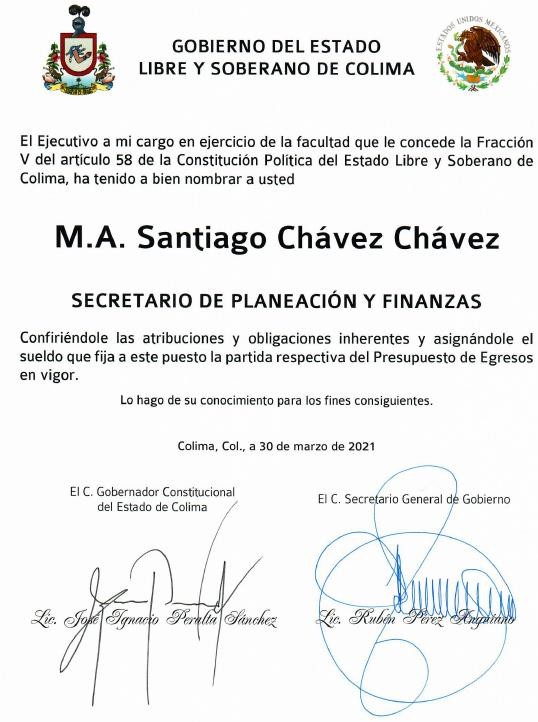 ANEXO 2CONVENIO ESPECIFICO EN MATERIA DE MINISTRACIÓN DE SUBSIDIOS PARA EL FORTALECIMIENTO DE ACCIONES DE SALUD PÚBLICA EN LAS ENTIDADES FEDERATIVAS QUE CELEBRAN, EL EJECUTIVO FEDERAL, POR CONDUCTO DE “LA SECRETARÍA”, Y EL ESTADO LIBRE Y SOBERANO DE COLIMA POR CONDUCTO DE “LA ENTIDAD”.Identificación de fuentes de financiamiento de “LOS PROGRAMAS” en materia de Salud Pública310 DIRECCIÓN GENERAL DE PROMOCIÓN DE LA SALUD313 SECRETARIADO TÉCNICO DEL CONSEJO NACIONAL DE SALUD MENTAL315 SECRETARIADO TÉCNICO DEL CONSEJO NACIONAL PARA LA PREVENCIÓN DE ACCIDENTES316 DIRECCIÓN GENERAL DE EPIDEMIOLOGÍAK00 CENTRO NACIONAL PARA LA PREVENCIÓN Y EL CONTROL DEL VIH/SIDAL00 CENTRO NACIONAL DE EQUIDAD DE GÉNERO Y SALUD REPRODUCTIVAO00 CENTRO NACIONAL DE PROGRAMAS PREVENTIVOS Y CONTROL DE ENFERMEDADESR00 CENTRO NACIONAL PARA LA SALUD DE LA INFANCIA Y LA ADOLESCENCIAGRAN TOTALNOTA: La descripción detallada de los insumos/servicios a adquirir o contratar con los recursos que se indican en el presente anexo, se encuentran identificados en el Módulo de Reportes-Presupuestación-Ramo 12, (Formato Reporte de ramo 12 por entidad federativa, programa, fuente de financiamiento e insumo, bien o servicio) del Sistema de Información para la Administración del Fondo para el Fortalecimiento de Acciones de Salud Pública en las Entidades Federativas, SIAFFASPE. 	Continúa en la siguiente páginaANEXO 3CONVENIO ESPECIFICO EN MATERIA DE MINISTRACIÓN DE SUBSIDIOS PARA EL FORTALECIMIENTO DE ACCIONES DE SALUD PÚBLICA EN LAS ENTIDADES FEDERATIVAS QUE CELEBRAN, EL EJECUTIVO FEDERAL, POR CONDUCTO DE “LA SECRETARÍA”, Y EL ESTADO LIBRE Y SOBERANO DE COLIMA POR CONDUCTO DE “LA ENTIDAD”.Calendario de Ministraciones (Pesos)310 DIRECCIÓN GENERAL DE PROMOCIÓN DE LA SALUD313 SECRETARIADO TÉCNICO DEL CONSEJO NACIONAL DE SALUD MENTAL315 SECRETARIADO TÉCNICO DEL CONSEJO NACIONAL PARA LA PREVENCIÓN DE ACCIDENTES316 DIRECCIÓN GENERAL DE EPIDEMIOLOGÍAK00 CENTRO NACIONAL PARA LA PREVENCIÓN Y EL CONTROL DEL VIH/SIDAL00 CENTRO NACIONAL DE EQUIDAD DE GÉNERO Y SALUD REPRODUCTIVAO00 CENTRO NACIONAL DE PROGRAMAS PREVENTIVOS Y CONTROL DE ENFERMEDADESR00 CENTRO NACIONAL PARA LA SALUD DE LA INFANCIA Y LA ADOLESCENCIANOTA: La descripción detallada de los insumos/servicios a adquirir o contratar con los recursos que se indican en el presente anexo, se encuentran identificados en el Módulo de Reportes-Presupuestación-Ramo 12, (Formato Reporte de ramo 12 por entidad federativa, programa, fuente de financiamiento e insumo, bien o servicio) del Sistema de Información para la Administración del Fondo para el Fortalecimiento de Acciones de Salud Pública en las Entidades Federativas, SIAFFASPE. 	Continúa en la siguiente página 	ANEXO 4CONVENIO ESPECIFICO EN MATERIA DE MINISTRACIÓN DE SUBSIDIOS PARA EL FORTALECIMIENTO DE ACCIONES DE SALUD PÚBLICA EN LAS ENTIDADES FEDERATIVAS QUE CELEBRAN, EL EJECUTIVO FEDERAL, POR CONDUCTO DE “LA SECRETARÍA”, Y EL ESTADO LIBRE Y SOBERANO DE COLIMA POR CONDUCTO DE “LA ENTIDAD”.Programas-Indicadores-Metas de “LOS PROGRAMAS” en materia de Salud Pública.310 DIRECCIÓN GENERAL DE PROMOCIÓN DE LA SALUD313 SECRETARIADO TÉCNICO DEL CONSEJO NACIONAL DE SALUD MENTAL315 SECRETARIADO TÉCNICO DEL CONSEJO NACIONAL PARA LA PREVENCIÓN DE ACCIDENTES316 DIRECCIÓN GENERAL DE EPIDEMIOLOGÍAK00 CENTRO NACIONAL PARA LA PREVENCIÓN Y EL CONTROL DEL VIH/SIDAL00 CENTRO NACIONAL DE EQUIDAD DE GÉNERO Y SALUD REPRODUCTIVAO00 CENTRO NACIONAL DE PROGRAMAS PREVENTIVOS Y CONTROL DE ENFERMEDADESR00 CENTRO NACIONAL PARA LA SALUD DE LA INFANCIA Y LA ADOLESCENCIAANEXO 5CONVENIO ESPECÍFICO EN MATERIA DE MINISTRACIÓN DE SUBSIDIOS PARA EL FORTALECIMIENTO DE ACCIONES DE SALUD PÚBLICA EN LAS ENTIDADES FEDERATIVAS QUE CELEBRAN, EL EJECUTIVO FEDERAL, POR CONDUCTO DE “LA SECRETARÍA”, Y EL ESTADO LIBRE Y SOBERANO DE COLIMA POR CONDUCTO DE “LA ENTIDAD”.Relación de insumos federales enviados en especie por “LOS PROGRAMAS” en materia de Salud Pública.310 DIRECCIÓN GENERAL DE PROMOCIÓN DE LA SALUD313 SECRETARIADO TÉCNICO DEL CONSEJO NACIONAL DE SALUD MENTAL315 SECRETARIADO TÉCNICO DEL CONSEJO NACIONAL PARA LA PREVENCIÓN DE ACCIDENTES316 DIRECCIÓN GENERAL DE EPIDEMIOLOGÍAK00 CENTRO NACIONAL PARA LA PREVENCIÓN Y EL CONTROL DEL VIH/SIDANota: La fuente de información para estimar los medicamentos antirretrovirales con recursos del Fondo de Salud para el Bienestar del Instituto de Salud para el Bienestar, será el Sistema de Administración Logística y Vigilancia de Antirretrovirales (SALVAR), por tanto, es obligatorio el uso del Sistema en las Entidades Federativas y que estas mantengan sus existencias y necesidades de medicamentos actualizadas a los cortes que establece el Centro Nacional para la Prevención y el Control del VIH/SIDA.L00 CENTRO NACIONAL DE EQUIDAD DE GÉNERO Y SALUD REPRODUCTIVAO00 CENTRO NACIONAL DE PROGRAMAS PREVENTIVOS Y CONTROL DE ENFERMEDADESR00 CENTRO NACIONAL PARA LA SALUD DE LA INFANCIA Y LA ADOLESCENCIANOTA: La descripción del objeto para el que serán utilizados los insumos que se indican en el presente anexo, se encuentran identif icados en el Módulo de Reportes-Presupuestación-Ramo 12, (Formato Reporte de ramo 12 por entidad federativa, programa, fuente de financiamiento e insumo, bien o servicio), del Sistema de Información para la Administración del Fondo para el Fortalecimiento de Acciones de Salud Pública en las Entidades Federativas, SIAFFASPE, los cuales serán consumidos conforme a las metas e indicadores de cada Programa---------------------------------------------------------------------------------Relación de insumos federales enviados en especie por “LOS PROGRAMAS” en materia de Salud Pública financiados con la fuente de financiamiento del ANEXO 4-INSUMOSL00 CENTRO NACIONAL DE EQUIDAD DE GÉNERO Y SALUD REPRODUCTIVAO00 CENTRO NACIONAL DE PROGRAMAS PREVENTIVOS Y CONTROL DE ENFERMEDADESR00 CENTRO NACIONAL PARA LA SALUD DE LA INFANCIA Y LA ADOLESCENCIANOTA: Para el programa de Planificación Familiar y Anticoncepción a cargo del Centro Nacional de Equidad de Género y Salud Reproductiva; los programas de Enfermedades Cardiometabólicas, Control y Eliminación de la Micobacteriósis, Dengue y Atención de la Zoonosis a cargo del Centro Nacional de Programas Preventivos y Control de Enfermedades; y para el programa de Vacunación, Infancia y Adolescencia, a cargo del Centro Nacional para la Salud de la Infancia y la Adolescencia, tendrán como fuente de financiamiento adicional recursos de presupuesto INSABI, y los recursos adicionales.Continua en la siguiente páginaAPÉNDICECONVENIO ESPECÍFICO EN MATERIA DE MINISTRACIÓN DE SUBSIDIOS PARA EL FORTALECIMIENTO DE ACCIONES DE SALUD PÚBLICA EN LAS ENTIDADES FEDERATIVAS QUE CELEBRAN, EL EJECUTIVO FEDERAL, POR CONDUCTO DE “LA SECRETARÍA”, Y EL ESTADO LIBRE Y SOBERANO DE COLIMA POR CONDUCTO DE “LA ENTIDAD”.La información de la distribución de los recursos presupuestarios del ramo 33, Aportación Estatal, y Otra, así como los del Instituto de Salud para el Bienestar, INSABI, ANEXO 4- INSUMOS y el Fondo de Salud para el Bienestar, FIDEICOMISO INSABI, no forman parte de los recursos federales ministrados por “LA SECRETARÍA” a “LA ENTIDAD” con motivo del presente convenio, se colocan sólo para efectos de la evaluación de la eficiencia y eficacia de “LOS PROGRAMAS”.Resumen de recursos por fuente de financiamiento (Monto pesos)NOTA: La descripción detallada de los insumos/servicios a adquirir o contratar con los recursos que se indican en el presente Apéndice, se encuentran identificados en los siguientes módulos del Sistema de Información para la Administración del Fondo para el Fortalecimiento de Acciones de Salud Pública en las Entidades Federativas, SIAFFASPE: Módulo de Reportes-Presupuestación-Ramo 12 (Formato Reporte de ramo 12 por entidad federativa, programa, fuente de financiamiento e insumo, bien o servicio); Módulo de Reportes-Presupuestación-Ramo 33 (Formato Reporte de ramo 33 por entidad federativa, programa, fuente de financiamiento e insumo, bien o servicio) y Módulo de Presupuestación-INSABI-Insumos-Captura y Validación.---------------- 	.” Continúa en la siguiente páginaSEGUNDA. - “LAS PARTES” acuerdan que salvo por lo expresamente estipulado en el presente instrumento jurídico, todas las demás obligaciones del “CONVENIO PRINCIPAL” deberán permanecer sin cambio alguno, por lo que reconocen y ratifican la plena vigencia del “CONVENIO PRINCIPAL”.TERCERA. - “LAS PARTES” convienen en que la ejecución del presente instrumento no constituye una novación de cualquier obligación establecida en el “CONVENIO PRINCIPAL”.CUARTA. “LAS PARTES” convienen en que, para la interpretación y cumplimiento del presente Convenio, será aplicable el derecho federal vigente y se someten irrevocablemente a la jurisdicción de los tribunales federales competentes en la Ciudad de México, renunciando a cualquier otra jurisdicción que, en razón de su domicilio presente o futuro o por cualquier otra razón, les pudiera corresponder.QUINTA. El presente Convenio Modificatorio empezará surtir efectos a partir de la fecha de su firma, y se mantendrá en vigor hasta el 31 de diciembre de 2021.Estando enteradas las partes del contenido y alcance legal del presente Convenio Modificatorio, lo firman por cuadruplicado a los quince días del mes de abril del año dos mil veintiuno.-----------------------------------------------------------POR “LA SECRETARÍA”HOJA UNO DE FIRMAS DEL CONVENIO MODIFICATORIO AL CONVENIO ESPECÍFICO EN MATERIA DE MINISTRACIÓN DE SUBSIDIOS PARA EL FORTALECIMIENTO DE ACCIONES DE SALUD PÚBLICA EN LAS ENTIDADES FEDERATIVAS, QUE CELEBRAN, EL EJECUTIVO FEDERAL POR CONDUCTO DE LA SECRETARIA DE SALUD “LA SECRETARÍA”, Y EL ESTADO LIBRE Y SOBERANO DE COLIMA POR CONDUCTO DE “LA ENTIDAD”, EL QUINCE DE ABRIL DE DOS MIL VEINTIUNO.POR “LA ENTIDAD”HOJA DOS DE FIRMAS DEL CONVENIO MODIFICATORIO AL CONVENIO ESPECÍFICO EN MATERIA DE MINISTRACIÓN DE SUBSIDIOS PARA EL FORTALECIMIENTO DE ACCIONES DE SALUD PÚBLICA EN LAS ENTIDADES FEDERATIVAS, QUE CELEBRAN, EL EJECUTIVO FEDERAL POR CONDUCTO DE LA SECRETARIA DE SALUD “LA SECRETARÍA”, Y EL ESTADO LIBRE Y SOBERANO DE COLIMA POR CONDUCTO DE “LA ENTIDAD”, EL QUINCE DE ABRIL DE DOS MIL VEINTIUNO.NO.UNIDAD RESPONSABLE / PROGRAMA DE ACCIÓNUNIDAD RESPONSABLE / PROGRAMA DE ACCIÓNCLAVE DEL PROGRAMA PRESUPUESTARIOMONTO MÁXIMO A CARGO DE "LA SECRETARÍA" (Pesos)MONTO MÁXIMO A CARGO DE "LA SECRETARÍA" (Pesos)MONTO MÁXIMO A CARGO DE "LA SECRETARÍA" (Pesos)NO.UNIDAD RESPONSABLE / PROGRAMA DE ACCIÓNUNIDAD RESPONSABLE / PROGRAMA DE ACCIÓNCLAVE DEL PROGRAMA PRESUPUESTARIORECURSOS PRESUPUESTARIOSFEDERALESINSUMOS FEDERALESTOTAL310 DIRECCIÓN GENERAL DE PROMOCIÓN DE LA SALUD310 DIRECCIÓN GENERAL DE PROMOCIÓN DE LA SALUD310 DIRECCIÓN GENERAL DE PROMOCIÓN DE LA SALUD310 DIRECCIÓN GENERAL DE PROMOCIÓN DE LA SALUD310 DIRECCIÓN GENERAL DE PROMOCIÓN DE LA SALUD310 DIRECCIÓN GENERAL DE PROMOCIÓN DE LA SALUD310 DIRECCIÓN GENERAL DE PROMOCIÓN DE LA SALUD1Políticas de Salud Pública y Promoción de la SaludPolíticas de Salud Pública y Promoción de la SaludU0085,851,616.170.005,851,616.171Determinantes PersonalesU0082,299,951.060.002,299,951.062Mercadotecnia Social en SaludU008733,526.610.00733,526.613Determinantes ColectivosU0082,818,138.500.002,818,138.504Profesionalización0.000.000.005Evaluación0.000.000.00S u b t o t a lS u b t o t a lS u b t o t a l5,851,616.170.005,851,616.17313 SECRETARIADO TÉCNICO DEL CONSEJO NACIONAL DE SALUD MENTAL313 SECRETARIADO TÉCNICO DEL CONSEJO NACIONAL DE SALUD MENTAL313 SECRETARIADO TÉCNICO DEL CONSEJO NACIONAL DE SALUD MENTAL313 SECRETARIADO TÉCNICO DEL CONSEJO NACIONAL DE SALUD MENTAL313 SECRETARIADO TÉCNICO DEL CONSEJO NACIONAL DE SALUD MENTAL313 SECRETARIADO TÉCNICO DEL CONSEJO NACIONAL DE SALUD MENTAL313 SECRETARIADO TÉCNICO DEL CONSEJO NACIONAL DE SALUD MENTAL1Salud Mental y AdiccionesSalud Mental y Adicciones0.000.000.001Salud Mental0.000.000.002Adicciones0.000.000.00S u b t o t a lS u b t o t a lS u b t o t a l0.000.000.00315 SECRETARIADO TÉCNICO DEL CONSEJO NACIONAL PARA LA PREVENCIÓN DE ACCIDENTES315 SECRETARIADO TÉCNICO DEL CONSEJO NACIONAL PARA LA PREVENCIÓN DE ACCIDENTES315 SECRETARIADO TÉCNICO DEL CONSEJO NACIONAL PARA LA PREVENCIÓN DE ACCIDENTES315 SECRETARIADO TÉCNICO DEL CONSEJO NACIONAL PARA LA PREVENCIÓN DE ACCIDENTES315 SECRETARIADO TÉCNICO DEL CONSEJO NACIONAL PARA LA PREVENCIÓN DE ACCIDENTES315 SECRETARIADO TÉCNICO DEL CONSEJO NACIONAL PARA LA PREVENCIÓN DE ACCIDENTES315 SECRETARIADO TÉCNICO DEL CONSEJO NACIONAL PARA LA PREVENCIÓN DE ACCIDENTES1Seguridad VialSeguridad Vial0.000.000.002Prevención de Accidentes en Grupos VulnerablesPrevención de Accidentes en Grupos Vulnerables0.000.000.00S u b t o t a lS u b t o t a lS u b t o t a l0.000.000.00316 DIRECCIÓN GENERAL DE EPIDEMIOLOGÍA316 DIRECCIÓN GENERAL DE EPIDEMIOLOGÍA316 DIRECCIÓN GENERAL DE EPIDEMIOLOGÍA316 DIRECCIÓN GENERAL DE EPIDEMIOLOGÍA316 DIRECCIÓN GENERAL DE EPIDEMIOLOGÍA316 DIRECCIÓN GENERAL DE EPIDEMIOLOGÍA316 DIRECCIÓN GENERAL DE EPIDEMIOLOGÍA1Atención a Emergencias en SaludAtención a Emergencias en SaludU0091,337,672.000.001,337,672.001EmergenciasU009668,836.000.00668,836.002MonitoreoU009668,836.000.00668,836.002Vigilancia en Salud Pública porLaboratorioVigilancia en Salud Pública porLaboratorioU0091,559,499.000.001,559,499.00S u b t o t a lS u b t o t a lS u b t o t a l2,897,171.000.002,897,171.00K00 CENTRO NACIONAL PARA LA PREVENCIÓN Y EL CONTROL DEL VIH/SIDAK00 CENTRO NACIONAL PARA LA PREVENCIÓN Y EL CONTROL DEL VIH/SIDAK00 CENTRO NACIONAL PARA LA PREVENCIÓN Y EL CONTROL DEL VIH/SIDAK00 CENTRO NACIONAL PARA LA PREVENCIÓN Y EL CONTROL DEL VIH/SIDAK00 CENTRO NACIONAL PARA LA PREVENCIÓN Y EL CONTROL DEL VIH/SIDAK00 CENTRO NACIONAL PARA LA PREVENCIÓN Y EL CONTROL DEL VIH/SIDAK00 CENTRO NACIONAL PARA LA PREVENCIÓN Y EL CONTROL DEL VIH/SIDA1VIH y otras ITSVIH y otras ITSP0161,640,526.002,245,898.663,886,424.662Virus de Hepatitis CVirus de Hepatitis CP0161,050,400.000.001,050,400.00S u b t o t a lS u b t o t a lS u b t o t a l2,690,926.002,245,898.664,936,824.66L00 CENTRO NACIONAL DE EQUIDAD DE GÉNERO Y SALUD REPRODUCTIVAL00 CENTRO NACIONAL DE EQUIDAD DE GÉNERO Y SALUD REPRODUCTIVAL00 CENTRO NACIONAL DE EQUIDAD DE GÉNERO Y SALUD REPRODUCTIVAL00 CENTRO NACIONAL DE EQUIDAD DE GÉNERO Y SALUD REPRODUCTIVAL00 CENTRO NACIONAL DE EQUIDAD DE GÉNERO Y SALUD REPRODUCTIVAL00 CENTRO NACIONAL DE EQUIDAD DE GÉNERO Y SALUD REPRODUCTIVAL00 CENTRO NACIONAL DE EQUIDAD DE GÉNERO Y SALUD REPRODUCTIVA1Salud Sexual y ReproductivaSalud Sexual y ReproductivaP02022,371,299.780.0022,371,299.781SSR para AdolescentesP0204,793,345.610.004,793,345.612PF y AnticoncepciónP0203,942,524.170.003,942,524.173Salud MaternaP0206,246,240.000.006,246,240.004Salud PerinatalP0201,999,930.000.001,999,930.005Aborto SeguroP0201,117,572.000.001,117,572.006Violencia de GéneroP0204,271,688.000.004,271,688.002CáncerCáncerP0201,794,525.001,147,881.532,942,406.533Igualdad de GéneroIgualdad de GéneroP020580,823.500.00580,823.50S u b t o t a lS u b t o t a lS u b t o t a l24,746,648.281,147,881.5325,894,529.81O00 CENTRO NACIONAL DE PROGRAMAS PREVENTIVOS Y CONTROL DE ENFERMEDADESO00 CENTRO NACIONAL DE PROGRAMAS PREVENTIVOS Y CONTROL DE ENFERMEDADESO00 CENTRO NACIONAL DE PROGRAMAS PREVENTIVOS Y CONTROL DE ENFERMEDADESO00 CENTRO NACIONAL DE PROGRAMAS PREVENTIVOS Y CONTROL DE ENFERMEDADESO00 CENTRO NACIONAL DE PROGRAMAS PREVENTIVOS Y CONTROL DE ENFERMEDADESO00 CENTRO NACIONAL DE PROGRAMAS PREVENTIVOS Y CONTROL DE ENFERMEDADESO00 CENTRO NACIONAL DE PROGRAMAS PREVENTIVOS Y CONTROL DE ENFERMEDADES1Atención de la ZoonosisAtención de la ZoonosisU00932,146.000.0032,146.002Control de Enfermedades Transmitidas por Vectores e Intoxicación por Veneno deArtrópodosControl de Enfermedades Transmitidas por Vectores e Intoxicación por Veneno deArtrópodosU0092,382,535.009,057,637.4611,440,172.461PaludismoU00980,365.000.0080,365.002Enfermedad de Chagas0.000.000.003Leishmaniasis0.000.000.004Intoxicación por ArtrópodosU00961,545.000.0061,545.005DengueU0092,240,625.009,057,637.4611,298,262.466Vigilancia Post Oncocercosis0.000.000.003Control y Eliminación de lasMicobacteriósisControl y Eliminación de lasMicobacteriósis0.000.000.004Atención de UrgenciasEpidemiológicas y DesastresAtención de UrgenciasEpidemiológicas y DesastresU009375,816.620.00375,816.625Prevención y Control de las Neumonías Adquiridas en laComunidad e InfluenzaPrevención y Control de las Neumonías Adquiridas en laComunidad e Influenza0.000.000.006Enfermedades Respiratorias CrónicasEnfermedades Respiratorias Crónicas0.000.000.007Enfermedades CardiometabólicasEnfermedades CardiometabólicasU0083,037,910.000.003,037,910.008Salud en el Adulto MayorSalud en el Adulto MayorU008564,510.000.00564,510.009Salud BucalSalud BucalU00978,796.000.0078,796.0010Prevención de EnfermedadesDiarréicas AgudasPrevención de EnfermedadesDiarréicas AgudasU009151,841.800.00151,841.80S u b t o t a lS u b t o t a lS u b t o t a l6,623,555.429,057,637.4615,681,192.88R00 CENTRO NACIONAL PARA LA SALUD DE LA INFANCIA Y LA ADOLESCENCIAR00 CENTRO NACIONAL PARA LA SALUD DE LA INFANCIA Y LA ADOLESCENCIAR00 CENTRO NACIONAL PARA LA SALUD DE LA INFANCIA Y LA ADOLESCENCIAR00 CENTRO NACIONAL PARA LA SALUD DE LA INFANCIA Y LA ADOLESCENCIAR00 CENTRO NACIONAL PARA LA SALUD DE LA INFANCIA Y LA ADOLESCENCIAR00 CENTRO NACIONAL PARA LA SALUD DE LA INFANCIA Y LA ADOLESCENCIAR00 CENTRO NACIONAL PARA LA SALUD DE LA INFANCIA Y LA ADOLESCENCIA1Vacunación UniversalVacunación UniversalE0361,375,852.5011,497,690.5612,873,543.062Atención a la Salud de la AdolescenciaAtención a la Salud de la AdolescenciaE036500,000.000.00500,000.003Atención a la Salud en la InfanciaAtención a la Salud en la InfanciaE036500,000.000.00500,000.004Diagnóstico y tratamiento oportuno de cáncer en menores de 18 añosE03680,411.500.0080,411.50S u b t o t a lS u b t o t a l2,456,264.0011,497,690.5613,953,954.56Total de recursos federales a ministrar a"LA ENTIDAD"Total de recursos federales a ministrar a"LA ENTIDAD"45,266,180.8723,949,108.2169,215,289.081Licda. Leticia Guadalupe Delgado CarrilloSecretaria de Salud y Bienestar Social y Presidenta Ejecutiva de los Servicios de Salud del Estado de Colima2M.A. Santiago Chávez ChávezSecretario de Planeación y Finanzas del Gobierno del EstadoNO.PROGRAMA DE ACCIÓN ESPECÍFICOPROGRAMA DE ACCIÓN ESPECÍFICOORIGEN DE LOS RECURSOS PRESUPUESTARIOS (PESOS)ORIGEN DE LOS RECURSOS PRESUPUESTARIOS (PESOS)ORIGEN DE LOS RECURSOS PRESUPUESTARIOS (PESOS)ORIGEN DE LOS RECURSOS PRESUPUESTARIOS (PESOS)ORIGEN DE LOS RECURSOS PRESUPUESTARIOS (PESOS)ORIGEN DE LOS RECURSOS PRESUPUESTARIOS (PESOS)ORIGEN DE LOS RECURSOS PRESUPUESTARIOS (PESOS)ORIGEN DE LOS RECURSOS PRESUPUESTARIOS (PESOS)ORIGEN DE LOS RECURSOS PRESUPUESTARIOS (PESOS)TOTALNO.PROGRAMA DE ACCIÓN ESPECÍFICOPROGRAMA DE ACCIÓN ESPECÍFICOSPPS/ INTERVENCIONES/RAMO12SPPS/ INTERVENCIONES/RAMO12SUBTOTALINSTITUTO DE SALUD PARA EL BIENESTARINSTITUTO DE SALUD PARA EL BIENESTARINSTITUTO DE SALUD PARA EL BIENESTARINSTITUTO DE SALUD PARA EL BIENESTARINSTITUTO DE SALUD PARA EL BIENESTARINSTITUTO DE SALUD PARA EL BIENESTARTOTALNO.PROGRAMA DE ACCIÓN ESPECÍFICOPROGRAMA DE ACCIÓN ESPECÍFICOCASSCOCAUSESSUBTOTALANEXO 4 RECURSOS PRESUPUESTALESANEXO 4 INSUMOSSUBTOTALFIDEICOMISO INSABIINSUMOSFIDEICOMISO INSABI PRUEBASDE DIAGNÓSTICOSUBTOTALTOTAL1Políticas de Salud Pública y Promoción de la SaludPolíticas de Salud Pública y Promoción de la Salud5,118,089.56733,526.615,851,616.170.000.000.000.000.000.005,851,616.171Determinantes Personales2,299,951.060.002,299,951.060.000.000.000.000.000.002,299,951.062Mercadotecnia Social en Salud0.00733,526.61733,526.610.000.000.000.000.000.00733,526.613Determinantes Colectivos2,818,138.500.002,818,138.500.000.000.000.000.000.002,818,138.504Profesionalización0.000.000.000.000.000.000.000.000.000.005Evaluación0.000.000.000.000.000.000.000.000.000.00TOTALESTOTALESTOTALES5,118,089.56733,526.615,851,616.170.000.000.000.000.000.005,851,616.17NO.PROGRAMA DE ACCIÓN ESPECÍFICOPROGRAMA DE ACCIÓN ESPECÍFICOORIGEN DE LOS RECURSOS PRESUPUESTARIOS(PESOS)ORIGEN DE LOS RECURSOS PRESUPUESTARIOS(PESOS)ORIGEN DE LOS RECURSOS PRESUPUESTARIOS(PESOS)ORIGEN DE LOS RECURSOS PRESUPUESTARIOS(PESOS)ORIGEN DE LOS RECURSOS PRESUPUESTARIOS(PESOS)ORIGEN DE LOS RECURSOS PRESUPUESTARIOS(PESOS)ORIGEN DE LOS RECURSOS PRESUPUESTARIOS(PESOS)ORIGEN DE LOS RECURSOS PRESUPUESTARIOS(PESOS)ORIGEN DE LOS RECURSOS PRESUPUESTARIOS(PESOS)TOTALNO.PROGRAMA DE ACCIÓN ESPECÍFICOPROGRAMA DE ACCIÓN ESPECÍFICOSPPS/INTERVENCIONES/RAMO 12SPPS/INTERVENCIONES/RAMO 12SUBTOTALINSTITUTO DE SALUD PARA EL BIENESTARINSTITUTO DE SALUD PARA EL BIENESTARINSTITUTO DE SALUD PARA EL BIENESTARINSTITUTO DE SALUD PARA EL BIENESTARINSTITUTO DE SALUD PARA EL BIENESTARINSTITUTO DE SALUD PARA EL BIENESTARTOTALNO.PROGRAMA DE ACCIÓN ESPECÍFICOPROGRAMA DE ACCIÓN ESPECÍFICOCASSCOCAUSESSUBTOTALANEXO 4 RECURSOS PRESUPUESTALESANEXO 4 INSUMOSSUBTOTALFIDEICOMISO INSABI INSUMOSFIDEICOMISO INSABI PRUEBAS DEDIAGNÓSTICOSUBTOTALTOTAL1Salud Mental yAdiccionesSalud Mental yAdicciones0.000.000.000.000.000.000.000.000.000.001Salud Mental0.000.000.000.000.000.000.000.000.000.002Adicciones0.000.000.000.000.000.000.000.000.000.00TOTALESTOTALESTOTALES0.000.000.000.000.000.000.000.000.000.00NO.PROGRAMA DE ACCIÓN ESPECÍFICOORIGEN DE LOS RECURSOS PRESUPUESTARIOS(PESOS)ORIGEN DE LOS RECURSOS PRESUPUESTARIOS(PESOS)ORIGEN DE LOS RECURSOS PRESUPUESTARIOS(PESOS)ORIGEN DE LOS RECURSOS PRESUPUESTARIOS(PESOS)ORIGEN DE LOS RECURSOS PRESUPUESTARIOS(PESOS)ORIGEN DE LOS RECURSOS PRESUPUESTARIOS(PESOS)ORIGEN DE LOS RECURSOS PRESUPUESTARIOS(PESOS)ORIGEN DE LOS RECURSOS PRESUPUESTARIOS(PESOS)ORIGEN DE LOS RECURSOS PRESUPUESTARIOS(PESOS)TOTALNO.PROGRAMA DE ACCIÓN ESPECÍFICOSPPS/ INTERVENCIONES/RAMO12SPPS/ INTERVENCIONES/RAMO12SUBTOTALINSTITUTO DE SALUD PARA EL BIENESTARINSTITUTO DE SALUD PARA EL BIENESTARINSTITUTO DE SALUD PARA EL BIENESTARINSTITUTO DE SALUD PARA EL BIENESTARINSTITUTO DE SALUD PARA EL BIENESTARINSTITUTO DE SALUD PARA EL BIENESTARTOTALNO.PROGRAMA DE ACCIÓN ESPECÍFICOCASSCOCAUSESSUBTOTALANEXO 4 RECURSOS PRESUPUESTALESANEXO 4 INSUMOSSUBTOTALFIDEICOMISO INSABI INSUMOSFIDEICOMISO INSABI PRUEBAS DE DIAGNÓSTICOSUBTOTALTOTAL1Seguridad Vial0.000.000.000.000.000.000.000.000.000.002Prevención de Accidentes en GruposVulnerables0.000.000.000.000.000.000.000.000.000.00TOTALESTOTALES0.000.000.000.000.000.000.000.000.000.00NO.PROGRAMA DE ACCIÓN ESPECÍFICOPROGRAMA DE ACCIÓN ESPECÍFICOORIGEN DE LOS RECURSOS PRESUPUESTARIOS(PESOS)ORIGEN DE LOS RECURSOS PRESUPUESTARIOS(PESOS)ORIGEN DE LOS RECURSOS PRESUPUESTARIOS(PESOS)ORIGEN DE LOS RECURSOS PRESUPUESTARIOS(PESOS)ORIGEN DE LOS RECURSOS PRESUPUESTARIOS(PESOS)ORIGEN DE LOS RECURSOS PRESUPUESTARIOS(PESOS)ORIGEN DE LOS RECURSOS PRESUPUESTARIOS(PESOS)ORIGEN DE LOS RECURSOS PRESUPUESTARIOS(PESOS)ORIGEN DE LOS RECURSOS PRESUPUESTARIOS(PESOS)TOTALNO.PROGRAMA DE ACCIÓN ESPECÍFICOPROGRAMA DE ACCIÓN ESPECÍFICOSPPS/ INTERVENCIONES/RAMO12SPPS/ INTERVENCIONES/RAMO12SUBTOTALINSTITUTO DE SALUD PARA EL BIENESTARINSTITUTO DE SALUD PARA EL BIENESTARINSTITUTO DE SALUD PARA EL BIENESTARINSTITUTO DE SALUD PARA EL BIENESTARINSTITUTO DE SALUD PARA EL BIENESTARINSTITUTO DE SALUD PARA EL BIENESTARTOTALNO.PROGRAMA DE ACCIÓN ESPECÍFICOPROGRAMA DE ACCIÓN ESPECÍFICOCASSCOCAUSESSUBTOTALANEXO 4 RECURSOS PRESUPUESTALESANEXO 4 INSUMOSSUBTOTALFIDEICOMISO INSABI INSUMOSFIDEICOMISO INSABI PRUEBAS DE DIAGNÓSTICOSUBTOTALTOTAL1Atención a Emergencias en SaludAtención a Emergencias en Salud1,337,672.000.001,337,672.000.000.000.000.000.000.001,337,672.001Emergencias668,836.000.00668,836.000.000.000.000.000.000.00668,836.002Monitoreo668,836.000.00668,836.000.000.000.000.000.000.00668,836.002Vigilancia en Salud Pública por LaboratorioVigilancia en Salud Pública por Laboratorio1,559,499.000.001,559,499.000.000.000.000.000.000.001,559,499.00TOTALESTOTALESTOTALES2,897,171.000.002,897,171.000.000.000.000.000.000.002,897,171.00NO.PROGRAMA DE ACCIÓN ESPECÍFICOORIGEN DE LOS RECURSOS PRESUPUESTARIOS(PESOS)ORIGEN DE LOS RECURSOS PRESUPUESTARIOS(PESOS)ORIGEN DE LOS RECURSOS PRESUPUESTARIOS(PESOS)ORIGEN DE LOS RECURSOS PRESUPUESTARIOS(PESOS)ORIGEN DE LOS RECURSOS PRESUPUESTARIOS(PESOS)ORIGEN DE LOS RECURSOS PRESUPUESTARIOS(PESOS)ORIGEN DE LOS RECURSOS PRESUPUESTARIOS(PESOS)ORIGEN DE LOS RECURSOS PRESUPUESTARIOS(PESOS)ORIGEN DE LOS RECURSOS PRESUPUESTARIOS(PESOS)TOTALNO.PROGRAMA DE ACCIÓN ESPECÍFICOSPPS/ INTERVENCIONES/RAMO12SPPS/ INTERVENCIONES/RAMO12SUBTOTALINSTITUTO DE SALUD PARA EL BIENESTARINSTITUTO DE SALUD PARA EL BIENESTARINSTITUTO DE SALUD PARA EL BIENESTARINSTITUTO DE SALUD PARA EL BIENESTARINSTITUTO DE SALUD PARA EL BIENESTARINSTITUTO DE SALUD PARA EL BIENESTARTOTALNO.PROGRAMA DE ACCIÓN ESPECÍFICOCASSCOCAUSESSUBTOTALANEXO 4 RECURSOS PRESUPUESTALESANEXO 4 INSUMOSSUBTOTALFIDEICOMISO INSABI INSUMOSFIDEICOMISO INSABIPRUEBAS DE DIAGNÓSTICOSUBTOTALTOTAL1VIH y otras ITS1,640,526.000.001,640,526.000.000.000.0031,158,042.044,851,080.0036,009,122.0437,649,648.042Virus de HepatitisC1,050,400.000.001,050,400.000.000.000.006,759,480.000.006,759,480.007,809,880.00TOTALESTOTALES2,690,926.000.002,690,926.000.000.000.0037,917,522.044,851,080.0042,768,602.0445,459,528.04NO.PROGRAMA DE ACCIÓN ESPECÍFICOPROGRAMA DE ACCIÓN ESPECÍFICOORIGEN DE LOS RECURSOS PRESUPUESTARIOS(PESOS)ORIGEN DE LOS RECURSOS PRESUPUESTARIOS(PESOS)ORIGEN DE LOS RECURSOS PRESUPUESTARIOS(PESOS)ORIGEN DE LOS RECURSOS PRESUPUESTARIOS(PESOS)ORIGEN DE LOS RECURSOS PRESUPUESTARIOS(PESOS)ORIGEN DE LOS RECURSOS PRESUPUESTARIOS(PESOS)ORIGEN DE LOS RECURSOS PRESUPUESTARIOS(PESOS)ORIGEN DE LOS RECURSOS PRESUPUESTARIOS(PESOS)ORIGEN DE LOS RECURSOS PRESUPUESTARIOS(PESOS)TOTALNO.PROGRAMA DE ACCIÓN ESPECÍFICOPROGRAMA DE ACCIÓN ESPECÍFICOSPPS/INTERVENCIONES/RAMO 12SPPS/INTERVENCIONES/RAMO 12SUBTOTALINSTITUTO DE SALUD PARA EL BIENESTARINSTITUTO DE SALUD PARA EL BIENESTARINSTITUTO DE SALUD PARA EL BIENESTARINSTITUTO DE SALUD PARA EL BIENESTARINSTITUTO DE SALUD PARA EL BIENESTARINSTITUTO DE SALUD PARA EL BIENESTARTOTALNO.PROGRAMA DE ACCIÓN ESPECÍFICOPROGRAMA DE ACCIÓN ESPECÍFICOCASSCOCAUSESSUBTOTALANEXO 4 RECURSOS PRESUPUESTALESANEXO 4 INSUMOSSUBTOTALFIDEICOMISO INSABI INSUMOSFIDEICOMISO INSABI PRUEBAS DE DIAGNÓSTICOSUBTOTALTOTAL1Salud Sexual y ReproductivaSalud Sexual y Reproductiva5,266,631.0017,104,668.7822,371,299.780.005,770,088.255,770,088.250.000.000.0028,141,388.031SSR para Adolescentes3,251,851.001,541,494.614,793,345.610.000.000.000.000.000.004,793,345.612PF y Anticoncepción0.003,942,524.173,942,524.170.005,770,088.255,770,088.250.000.000.009,712,612.423Salud Materna1,333,850.004,912,390.006,246,240.000.000.000.000.000.000.006,246,240.004Salud Perinatal680,930.001,319,000.001,999,930.000.000.000.000.000.000.001,999,930.005Aborto Seguro0.001,117,572.001,117,572.000.000.000.000.000.000.001,117,572.006Violencia de Género0.004,271,688.004,271,688.000.000.000.000.000.000.004,271,688.002CáncerCáncer0.001,794,525.001,794,525.000.000.000.000.000.000.001,794,525.003Igualdad de GéneroIgualdad de Género580,823.500.00580,823.500.000.000.000.000.000.00580,823.50TOTALESTOTALESTOTALES5,847,454.5018,899,193.7824,746,648.280.005,770,088.255,770,088.250.000.000.0030,516,736.53NO.PROGRAMA DE ACCIÓN ESPECÍFICOPROGRAMA DE ACCIÓN ESPECÍFICOORIGEN DE LOS RECURSOS PRESUPUESTARIOS(PESOS)ORIGEN DE LOS RECURSOS PRESUPUESTARIOS(PESOS)ORIGEN DE LOS RECURSOS PRESUPUESTARIOS(PESOS)ORIGEN DE LOS RECURSOS PRESUPUESTARIOS(PESOS)ORIGEN DE LOS RECURSOS PRESUPUESTARIOS(PESOS)ORIGEN DE LOS RECURSOS PRESUPUESTARIOS(PESOS)ORIGEN DE LOS RECURSOS PRESUPUESTARIOS(PESOS)ORIGEN DE LOS RECURSOS PRESUPUESTARIOS(PESOS)ORIGEN DE LOS RECURSOS PRESUPUESTARIOS(PESOS)TOTALNO.PROGRAMA DE ACCIÓN ESPECÍFICOPROGRAMA DE ACCIÓN ESPECÍFICOSPPS/ INTERVENCIONES/RAMO12SPPS/ INTERVENCIONES/RAMO12SUBTOTALINSTITUTO DE SALUD PARA EL BIENESTARINSTITUTO DE SALUD PARA EL BIENESTARINSTITUTO DE SALUD PARA EL BIENESTARINSTITUTO DE SALUD PARA EL BIENESTARINSTITUTO DE SALUD PARA EL BIENESTARINSTITUTO DE SALUD PARA EL BIENESTARTOTALNO.PROGRAMA DE ACCIÓN ESPECÍFICOPROGRAMA DE ACCIÓN ESPECÍFICOCASSCOCAUSESSUBTOTALANEXO 4 RECURSOS PRESUPUESTALESANEXO 4 INSUMOSSUBTOTALFIDEICOMISO INSABI INSUMOSFIDEICOMISO INSABI PRUEBAS DE DIAGNÓSTICOSUBTOTALTOTAL1Atención de la ZoonosisAtención de la Zoonosis32,146.000.0032,146.000.00152,680.00152,680.000.000.000.00184,826.002Control de Enfermedades Transmitidas por Vectores e Intoxicación por Venenode ArtrópodosControl de Enfermedades Transmitidas por Vectores e Intoxicación por Venenode Artrópodos2,382,535.000.002,382,535.000.003,231,709.353,231,709.350.000.000.005,614,244.351Paludismo80,365.000.0080,365.000.000.000.000.000.000.0080,365.002Enfermedad de Chagas0.000.000.000.000.000.000.000.000.000.003Leishmaniasis0.000.000.000.000.000.000.000.000.000.004Intoxicación por Artrópodos61,545.000.0061,545.000.003,231,709.353,231,709.350.000.000.003,293,254.355Dengue2,240,625.000.002,240,625.000.000.000.000.000.000.002,240,625.006Vigilancia Post Oncocercosis0.000.000.000.000.000.000.000.000.000.003Control y Eliminación de las MicobacteriósisControl y Eliminación de las Micobacteriósis0.000.000.000.00260,924.37260,924.370.000.000.00260,924.374Atención de UrgenciasEpidemiológicas y DesastresAtención de UrgenciasEpidemiológicas y Desastres375,816.620.00375,816.620.000.000.000.000.000.00375,816.625Prevención y Control de las Neumonías AdquiridasPrevención y Control de las Neumonías Adquiridas0.000.000.000.000.000.000.000.000.000.00en la Comunidad e Influenza6Enfermedades Respiratorias Crónicas0.000.000.000.000.000.000.000.000.000.007Enfermedades Cardiometabólicas0.003,037,910.003,037,910.000.006,203,330.006,203,330.000.000.000.009,241,240.008Salud en el Adulto Mayor0.00564,510.00564,510.000.000.000.000.000.000.00564,510.009Salud Bucal78,796.000.0078,796.000.000.000.000.000.000.0078,796.0010Prevención de Enfermedades Diarréicas Agudas151,841.800.00151,841.800.000.000.000.000.000.00151,841.80TOTALESTOTALES3,021,135.423,602,420.006,623,555.420.009,848,643.729,848,643.720.000.000.0016,472,199.14NO.PROGRAMA DE ACCIÓN ESPECÍFICOORIGEN DE LOS RECURSOS PRESUPUESTARIOS(PESOS)ORIGEN DE LOS RECURSOS PRESUPUESTARIOS(PESOS)ORIGEN DE LOS RECURSOS PRESUPUESTARIOS(PESOS)ORIGEN DE LOS RECURSOS PRESUPUESTARIOS(PESOS)ORIGEN DE LOS RECURSOS PRESUPUESTARIOS(PESOS)ORIGEN DE LOS RECURSOS PRESUPUESTARIOS(PESOS)ORIGEN DE LOS RECURSOS PRESUPUESTARIOS(PESOS)ORIGEN DE LOS RECURSOS PRESUPUESTARIOS(PESOS)ORIGEN DE LOS RECURSOS PRESUPUESTARIOS(PESOS)TOTALNO.PROGRAMA DE ACCIÓN ESPECÍFICOSPPS/INTERVENCIONES/RAMO 12SPPS/INTERVENCIONES/RAMO 12SUBTOTALINSTITUTO DE SALUD PARA EL BIENESTARINSTITUTO DE SALUD PARA EL BIENESTARINSTITUTO DE SALUD PARA EL BIENESTARINSTITUTO DE SALUD PARA EL BIENESTARINSTITUTO DE SALUD PARA EL BIENESTARINSTITUTO DE SALUD PARA EL BIENESTARTOTALNO.PROGRAMA DE ACCIÓN ESPECÍFICOCASSCOCAUSESSUBTOTALANEXO 4 RECURSOS PRESUPUESTALESANEXO 4 INSUMOSSUBTOTALFIDEICOMISOINSABI INSUMOSFIDEICOMISO INSABIPRUEBAS DE DIAGNÓSTICOSUBTOTALTOTAL1Vacunación Universal0.001,375,852.501,375,852.500.000.000.000.000.000.001,375,852.502Atención a la Salud de la Adolescencia0.00500,000.00500,000.000.000.000.000.000.000.00500,000.003Atención a la Salud en la Infancia0.00500,000.00500,000.000.000.000.000.000.000.00500,000.004Diagnóstico y tratamiento oportuno de cáncer en menores de 18 años0.0080,411.5080,411.500.000.000.000.000.000.0080,411.50TOTALESTOTALES0.002,456,264.002,456,264.000.000.000.000.000.000.002,456,264.00NO.PROGRAMA DE ACCIÓN ESPECÍFICOORIGEN DE LOS RECURSOS PRESUPUESTARIOS(PESOS)ORIGEN DE LOS RECURSOS PRESUPUESTARIOS(PESOS)ORIGEN DE LOS RECURSOS PRESUPUESTARIOS(PESOS)ORIGEN DE LOS RECURSOS PRESUPUESTARIOS(PESOS)ORIGEN DE LOS RECURSOS PRESUPUESTARIOS(PESOS)ORIGEN DE LOS RECURSOS PRESUPUESTARIOS(PESOS)ORIGEN DE LOS RECURSOS PRESUPUESTARIOS(PESOS)ORIGEN DE LOS RECURSOS PRESUPUESTARIOS(PESOS)ORIGEN DE LOS RECURSOS PRESUPUESTARIOS(PESOS)TOTALNO.PROGRAMA DE ACCIÓN ESPECÍFICOSPPS/ INTERVENCIONES/RAMO 12SPPS/ INTERVENCIONES/RAMO 12SUBTOTALINSTITUTO DE SALUD PARA EL BIENESTARINSTITUTO DE SALUD PARA EL BIENESTARINSTITUTO DE SALUD PARA EL BIENESTARINSTITUTO DE SALUD PARA EL BIENESTARINSTITUTO DE SALUD PARA EL BIENESTARINSTITUTO DE SALUD PARA EL BIENESTARTOTALNO.PROGRAMA DE ACCIÓN ESPECÍFICOCASSCOCAUSESSUBTOTALANEXO 4 RECURSOS PRESUPUESTALESANEXO 4 INSUMOSSUBTOTALFIDEICOMISO INSABIINSUMOSFIDEICOMISO INSABI PRUEBASDE DIAGNÓSTICOSUBTOTALTOTAL19,574,776.4825,691,404.3945,266,180.870.0015,618,731.9715,618,731.9737,917,522.044,851,080.0042,768,602.04103,653,514.88NO.PROGRAMA DE ACCIÓN ESPECÍFICOPROGRAMA DE ACCIÓN ESPECÍFICO1Políticas de Salud Pública y Promoción de la SaludPolíticas de Salud Pública y Promoción de la Salud1.1 Determinantes Personales1.1 Determinantes Personales1.1 Determinantes PersonalesMarzoMarzo2,299,951.06Subtotal de ministracionesSubtotal de ministraciones2,299,951.06U008 / OB010U008 / OB0102,299,951.06Subtotal de programas institucionalesSubtotal de programas institucionales2,299,951.061.2 Mercadotecnia Social en Salud1.2 Mercadotecnia Social en Salud1.2 Mercadotecnia Social en SaludMarzoMarzo733,526.61Subtotal de ministracionesSubtotal de ministraciones733,526.61U008 / OB010U008 / OB010733,526.61Subtotal de programas institucionalesSubtotal de programas institucionales733,526.611.3 Determinantes Colectivos1.3 Determinantes Colectivos1.3 Determinantes ColectivosMarzoMarzo1,935,973.00JunioJunio882,165.50Subtotal de ministracionesSubtotal de ministraciones2,818,138.50U008 / OB010U008 / OB0102,818,138.50Subtotal de programas institucionalesSubtotal de programas institucionales2,818,138.501.4 Profesionalización1.4 Profesionalización1.4 ProfesionalizaciónMarzoMarzo0.00Subtotal de ministracionesSubtotal de ministraciones0.001.5 Evaluación1.5 Evaluación1.5 EvaluaciónMarzoMarzo0.00Subtotal de ministracionesSubtotal de ministraciones0.00Total ProgramaTotal Programa5,851,616.17TotalTotal5,851,616.17NO.PROGRAMA DE ACCIÓN ESPECÍFICOPROGRAMA DE ACCIÓN ESPECÍFICO1Salud Mental y AdiccionesSalud Mental y Adicciones1.1 Salud Mental1.1 Salud Mental1.1 Salud MentalMarzoMarzo0.00Subtotal de ministracionesSubtotal de ministraciones0.001.2 Adicciones1.2 Adicciones1.2 AdiccionesMarzoMarzo0.00Subtotal de ministracionesSubtotal de ministraciones0.00Total ProgramaTotal Programa0.00TotalTotal0.00NO.PROGRAMA DE ACCIÓN ESPECÍFICOPROGRAMA DE ACCIÓN ESPECÍFICO1Seguridad VialSeguridad VialMarzoMarzo0.00Subtotal de ministracionesSubtotal de ministraciones0.002Prevención de Accidentes en Grupos VulnerablesPrevención de Accidentes en Grupos VulnerablesMarzoMarzo0.00Subtotal de ministracionesSubtotal de ministraciones0.00TotalTotal0.00NO.PROGRAMA DE ACCIÓN ESPECÍFICOPROGRAMA DE ACCIÓN ESPECÍFICO1Atención a Emergencias en SaludAtención a Emergencias en Salud1.1 Emergencias1.1 Emergencias1.1 EmergenciasMarzoMarzo668,836.00Subtotal de ministracionesSubtotal de ministraciones668,836.00U009 / EE200U009 / EE200668,836.00Subtotal de programas institucionalesSubtotal de programas institucionales668,836.001.2 Monitoreo1.2 Monitoreo1.2 MonitoreoMarzoMarzo668,836.00Subtotal de ministracionesSubtotal de ministraciones668,836.00U009 / EE200U009 / EE200668,836.00Subtotal de programas institucionalesSubtotal de programas institucionales668,836.00Total ProgramaTotal Programa1,337,672.002Vigilancia en Salud Pública por LaboratorioVigilancia en Salud Pública por LaboratorioMarzoMarzo1,559,499.00Subtotal de ministracionesSubtotal de ministraciones1,559,499.00U009 / EE210U009 / EE2101,559,499.00Subtotal de programas institucionalesSubtotal de programas institucionales1,559,499.00TotalTotal2,897,171.00NO.PROGRAMA DE ACCIÓN ESPECÍFICOPROGRAMA DE ACCIÓN ESPECÍFICO1VIH y otras ITSVIH y otras ITSMarzoMarzo1,640,526.00Subtotal de ministracionesSubtotal de ministraciones1,640,526.00P016 / VH030P016 / VH0301,640,526.00Subtotal de programas institucionalesSubtotal de programas institucionales1,640,526.002Virus de Hepatitis CVirus de Hepatitis CMarzoMarzo1,050,400.00Subtotal de ministracionesSubtotal de ministraciones1,050,400.00P016 / VH030P016 / VH0301,050,400.00Subtotal de programas institucionalesSubtotal de programas institucionales1,050,400.00TotalTotal2,690,926.00NO.PROGRAMA DE ACCIÓN ESPECÍFICOPROGRAMA DE ACCIÓN ESPECÍFICO1Salud Sexual y ReproductivaSalud Sexual y Reproductiva1.1 SSR para Adolescentes1.1 SSR para Adolescentes1.1 SSR para AdolescentesMarzoMarzo4,793,345.61Subtotal de ministracionesSubtotal de ministraciones4,793,345.61P020 / SR010P020 / SR0104,793,345.61Subtotal de programas institucionalesSubtotal de programas institucionales4,793,345.611.2 PF y Anticoncepción1.2 PF y Anticoncepción1.2 PF y AnticoncepciónMarzoMarzo3,942,524.17Subtotal de ministracionesSubtotal de ministraciones3,942,524.17P020 / SR020P020 / SR0203,942,524.17Subtotal de programas institucionalesSubtotal de programas institucionales3,942,524.171.3 Salud Materna1.3 Salud Materna1.3 Salud MaternaMarzoMarzo6,246,240.00Subtotal de ministracionesSubtotal de ministraciones6,246,240.00P020 / AP010P020 / AP0106,246,240.00Subtotal de programas institucionalesSubtotal de programas institucionales6,246,240.001.4 Salud Perinatal1.4 Salud Perinatal1.4 Salud PerinatalMarzoMarzo1,999,930.00Subtotal de ministracionesSubtotal de ministraciones1,999,930.00P020 / AP010P020 / AP0101,999,930.00Subtotal de programas institucionalesSubtotal de programas institucionales1,999,930.001.5 Aborto Seguro1.5 Aborto Seguro1.5 Aborto SeguroMarzoMarzo1,117,572.00Subtotal de ministracionesSubtotal de ministraciones1,117,572.00P020 / MJ030P020 / MJ0301,117,572.00Subtotal de programas institucionalesSubtotal de programas institucionales1,117,572.001.6 Violencia de Género1.6 Violencia de Género1.6 Violencia de GéneroMarzoMarzo4,271,688.00Subtotal de ministracionesSubtotal de ministraciones4,271,688.00P020 / MJ030P020 / MJ0304,271,688.00Subtotal de programas institucionalesSubtotal de programas institucionales4,271,688.00Total ProgramaTotal Programa22,371,299.782CáncerCáncerMarzoMarzo1,794,525.00Subtotal de ministracionesSubtotal de ministraciones1,794,525.00P020 / CC010P020 / CC0101,794,525.00Subtotal de programas institucionalesSubtotal de programas institucionales1,794,525.003Igualdad de GéneroIgualdad de GéneroMarzoMarzo580,823.50Subtotal de ministracionesSubtotal de ministraciones580,823.50P020 / MJ040P020 / MJ040580,823.50Subtotal de programas institucionalesSubtotal de programas institucionales580,823.50TotalTotal24,746,648.28NO.PROGRAMA DE ACCIÓN ESPECÍFICOPROGRAMA DE ACCIÓN ESPECÍFICO1Atención de la ZoonosisAtención de la ZoonosisMarzoMarzo32,146.00Subtotal de ministracionesSubtotal de ministraciones32,146.00U009 / EE070U009 / EE07032,146.00Subtotal de programas institucionalesSubtotal de programas institucionales32,146.002Control de Enfermedades Transmitidas por Vectores e Intoxicación por Veneno de ArtrópodosControl de Enfermedades Transmitidas por Vectores e Intoxicación por Veneno de Artrópodos2.1 Paludismo2.1 Paludismo2.1 PaludismoMarzoMarzo80,365.00Subtotal de ministracionesSubtotal de ministraciones80,365.00U009 / EE020U009 / EE02080,365.00Subtotal de programas institucionalesSubtotal de programas institucionales80,365.002.2 Enfermedad de Chagas2.2 Enfermedad de Chagas2.2 Enfermedad de ChagasMarzoMarzo0.00Subtotal de ministracionesSubtotal de ministraciones0.002.3 Leishmaniasis2.3 Leishmaniasis2.3 LeishmaniasisMarzoMarzo0.00Subtotal de ministracionesSubtotal de ministraciones0.002.4 Intoxicación por Artrópodos2.4 Intoxicación por Artrópodos2.4 Intoxicación por ArtrópodosMarzoMarzo61,545.00Subtotal de ministracionesSubtotal de ministraciones61,545.00U009 / EE020U009 / EE02061,545.00Subtotal de programas institucionalesSubtotal de programas institucionales61,545.002.5 Dengue2.5 Dengue2.5 DengueMarzoMarzo2,240,625.00Subtotal de ministracionesSubtotal de ministraciones2,240,625.00U009 / EE020U009 / EE0202,240,625.00Subtotal de programas institucionalesSubtotal de programas institucionales2,240,625.002.6 Vigilancia Post Oncocercosis2.6 Vigilancia Post Oncocercosis2.6 Vigilancia Post OncocercosisMarzoMarzo0.00Subtotal de ministracionesSubtotal de ministraciones0.00Total ProgramaTotal Programa2,382,535.003Control y Eliminación de las MicobacteriósisControl y Eliminación de las MicobacteriósisMarzoMarzo0.00Subtotal de ministracionesSubtotal de ministraciones0.004Atención de Urgencias Epidemiológicas y DesastresAtención de Urgencias Epidemiológicas y DesastresMarzoMarzo375,816.62Subtotal de ministracionesSubtotal de ministraciones375,816.62U009 / EE010U009 / EE010375,816.62Subtotal de programas institucionalesSubtotal de programas institucionales375,816.625Prevención y Control de las Neumonías Adquiridas en la Comunidad e InfluenzaPrevención y Control de las Neumonías Adquiridas en la Comunidad e InfluenzaMarzoMarzo0.00Subtotal de ministracionesSubtotal de ministraciones0.006Enfermedades Respiratorias CrónicasEnfermedades Respiratorias CrónicasMarzoMarzo0.00Subtotal de ministracionesSubtotal de ministraciones0.007Enfermedades CardiometabólicasEnfermedades CardiometabólicasMarzoMarzo3,037,910.00Subtotal de ministracionesSubtotal de ministraciones3,037,910.00U008 / OB010U008 / OB0103,037,910.00Subtotal de programas institucionalesSubtotal de programas institucionales3,037,910.008Salud en el Adulto MayorSalud en el Adulto MayorMarzoMarzo564,510.00Subtotal de ministracionesSubtotal de ministraciones564,510.00U008 / OB010U008 / OB010564,510.00Subtotal de programas institucionalesSubtotal de programas institucionales564,510.009Salud BucalSalud BucalMarzoMarzo78,796.00Subtotal de ministracionesSubtotal de ministraciones78,796.00U009 / EE060U009 / EE06078,796.00Subtotal de programas institucionalesSubtotal de programas institucionales78,796.0010Prevención de Enfermedades Diarréicas AgudasPrevención de Enfermedades Diarréicas AgudasMarzoMarzo151,841.80Subtotal de ministracionesSubtotal de ministraciones151,841.80U009 / EE010U009 / EE010151,841.80Subtotal de programas institucionalesSubtotal de programas institucionales151,841.80TotalTotal6,623,555.42NO.PROGRAMA DE ACCIÓN ESPECÍFICOPROGRAMA DE ACCIÓN ESPECÍFICO1Vacunación UniversalVacunación UniversalMarzoMarzo1,375,852.50Subtotal de ministracionesSubtotal de ministraciones1,375,852.50E036 / VA010E036 / VA0101,375,852.50Subtotal de programas institucionalesSubtotal de programas institucionales1,375,852.502Atención a la Salud de la AdolescenciaAtención a la Salud de la AdolescenciaMarzoMarzo0.00JunioJunio500,000.00Subtotal de ministracionesSubtotal de ministraciones500,000.00E036 / VA010E036 / VA010500,000.00Subtotal de programas institucionalesSubtotal de programas institucionales500,000.003Atención a la Salud en la InfanciaAtención a la Salud en la InfanciaMarzoMarzo0.00JunioJunio500,000.00Subtotal de ministracionesSubtotal de ministraciones500,000.00E036 / VA010E036 / VA010500,000.00Subtotal de programas institucionalesSubtotal de programas institucionales500,000.004Diagnóstico y tratamiento oportuno de cáncer en menores de 18 añosDiagnóstico y tratamiento oportuno de cáncer en menores de 18 añosMarzoMarzo0.00JunioJunio80,411.50Subtotal de ministracionesSubtotal de ministraciones80,411.50E036 / VA010E036 / VA01080,411.50Subtotal de programas institucionalesSubtotal de programas institucionales80,411.50TotalTotal2,456,264.00Gran total45,266,180.87No.PROGRAMAPROGRAMAÍNDICETIPO DE INDICADORNUMERADORDENOMINADORMETAFEDERALINDICADORMETA ESTATAL1Políticas de Salud Pública y Promoción de la SaludPolíticas de Salud Pública y Promoción de la SaludPolíticas de Salud Pública y Promoción de la SaludPolíticas de Salud Pública y Promoción de la SaludPolíticas de Salud Pública y Promoción de la SaludPolíticas de Salud Pública y Promoción de la SaludPolíticas de Salud Pública y Promoción de la SaludPolíticas de Salud Pública y Promoción de la SaludPolíticas de Salud Pública y Promoción de la Salud1Determinantes Personales3.1.1ProcesoTotal de mediciones de determinantes de la salud realizadasTotal de mediciones de determinantes de la salud programadas100El indicador identifica el total de mediciones de determinantes de la saludrealizados1001Determinantes Personales3.2.1ProcesoPoblación que reporta recibir servicios de promoción de la saludNúmero correspondiente al 30% de la población estatal de 5 años y más100El indicador mide la población que recibió servicios de promoción de la salud para mejoría en sus estilos de vida y entornos clave dedesarrollo1001Determinantes Personales3.3.1ProcesoNúmero de entornos clave por municipio con acciones activas para mejorar los determinantes de la salud que afectan su panorama epidemiológicoNúmero de entornos clave integrados en cada municipio según el INEGI100El indicador mide los entornos clave con determinantes positivos para su salud que permiten a la población generar un estilo de vida saludable para enfrentar su panoramaepidemiológico1001Determinantes Personales4.1.1ResultadoNúmero de escuelas que recibieron asesoría técnica parael regreso seguro a clasesNúmero de escuelas totales100% de escuelas que se les brindí asesoría técnica1001Determinantes Personales4.1.2ResultadoNúmero de escuelas preescolares y primarias con eventos de capacitaciónNúmero total de escuelas5% de escuelas preescolares y primarias con eventos de capacitación presencial/virtual paradocentes, escolares y padres/madres de familia.51Determinantes Personales4.1.3ResultadoNúmero de escuelas preescolares y primarias que hanparticipado enNúmero total de escuelas5% de escuelas preescolares y primarias que han participado enreuniones intersectoriales5reuniones intersectoriales en relación a las Escuelas promotorasde Saluden relación a las Escuelas promotoras de Salud1Determinantes Personales4.1.4ResultadoNúmero de escuelas preescolares y primarias certificadascomo promotoras de saludNúmero total de escuelas en la entidad5Escuelas preescolares y primarias que cumplieron los criterios de validaciónpara ser “Escuelas Promotoras de l ma Salud”11Determinantes Personales6.1.1ProcesoNúmero de alianzas para promover un estilo de vida saludableTotal de alianzas planeadas para promover un estilo de vida saludable100Mide el porcentaje de alianzas con instancias gubernamentales o no gubernamentales de acciones conjuntas para promover un estilo de vidasaludable1002Mercadotecnia Social en Salud1.1.1ProcesoNúmero de materiales educativos realizados y difundidos.No aplica1,200Mide el número de materiales educativos realizados y difundidos, que motiven la adopción de comportamientos, actitudes y entornossaludables en la población.83Determinantes Colectivos2.1.1ProcesoNúmero de redes de municipios por la salud que realizan acciones que inciden positivamente en la salud pública.Número de redes en etapa de reinstalación y/o ejecución de un programa de trabajo100Miden el porcentaje de redes de municipios por la salud que están en la etapa de reinstalación y/o en ejecución de un programa de trabajo que considera acciones que inciden positivamente en lasalud pública.1003Determinantes Colectivos3.1.1ProcesoNúmero de municipios que implementan un programa de trabajo con acciones intersectoriales y de salud pública.Número total de municipios.16Mide el porcentaje de municipios que están implementando un programa de trabajo con acciones intersectoriales y de salud pública, para incidir en los principales problemas de salud a nivellocal.1003Determinantes Colectivos4.1.1ResultadoNúmero de comunidades de 500a 2500 habitantes certificadas como saludables y en caso de prioridad de salud pública en localidades urbanasTotal de comunidades de 500a 2500 habitantes programadas a certificarse como promotoras de salud100Mide la cobertura de comunidades que lograron certificación a través del trabajo participativo de los integrantes de ésta (personas, familias, instituciones, organizaciones delasociedad civil) para100mejorar su salud a través del control de los determinantes sociales dela salud3Determinantes Colectivos4.2.1ProcesoEntornos certificados como saludables en los lugares que intervenga el ProgramaEntornos programados como saludables en los lugares que intervenga el Programa100Mide los entornos certificados como saludables, que se requieren para cumplir con la certificación de comunidades, municipios y en las localidades ubicadas en municipios de zonas prioritarias en las que se realicen acciones integradas de saludpública1003Determinantes Colectivos5.1.1ProcesoNúmero de albergues para población migrante validadoscomo promotores de la saludNo aplica20Número de albergues para población migrante validados como promotores de la salud13Determinantes Colectivos5.2.1ProcesoNúmero de ferias de promoción de saludpara población migranteNo aplica65Número de ferias de promoción de salud para población migrante13Determinantes Colectivos6.1.1ProcesoConsultas con Atención Integradade Línea de VidaConsultas otorgadas en los ServiciosEstatales66Número de Consultas con Atención Integrada deLínea de Vida603Determinantes Colectivos6.2.1ProcesoCartillas Nacionales de Salud entregadas a población no derechohabientecartilla nacional de salud que corresponde que se entrega al total población no derechohabiente enel año80Cobertura de población no derechohabiente que recibe Cartilla Nacional de Salud803Determinantes Colectivos6.3.1ProcesoNúmero de usuarios de los Servicios Estatales de Salud que presentan en la consulta otorgada la Cartilla Nacional deSaludTotal de las consultas otorgadas a la población usuarios de los Servicios Estatales de Salud67Porcentaje de usuarios de los Servicios Estatales de Salud que presentan en la consulta otorgada la Cartilla Nacional de Salud603Determinantes Colectivos7.1.1ProcesoPersonal comunitario que interviene en el Programa, capacitado en temas de salud públicaPersonal comunitario programado para recibir la capacitación de acuerdo a los lineamientos del Programa100Mide el número de personas de la comunidad, capacitadas en temas de salud pública (Comités locales de salud, agentes de salud, procuradoras (es) de salud, y personasque apoyan en programas100prioritarios de salud pública)3Determinantes Colectivos8.1.1ProcesoIntervenciones intersectoriales que favorezcan la salud de la población impulsadas por losgrupos de trabajoNo aplica32Número de Intervenciones intersectoriales que favorezcan la salud de la población impulsadas por los grupos de trabajo23Determinantes Colectivos9.1.1ProcesoNúmero de jurisdicciones sanitarias que dan cumplimiento a los acuerdos de lasupervisión.Número de jurisdicciones sanitarias supervisadas.100Mide el porcentaje de jurisdicciones sanitarias que dan cumplimiento a los acuerdos de la supervisión.100No.PROGRAMAÍNDICETIPO DE INDICADORNUMERADORDENOMINADORMETAFEDERALINDICADORMETA ESTATALSIN DATOSSIN DATOSSIN DATOSSIN DATOSSIN DATOSSIN DATOSSIN DATOSSIN DATOSSIN DATOSNo.PROGRAMAÍNDICETIPO DE INDICADORNUMERADORDENOMINADORMETAFEDERALINDICADORMETA ESTATAL2Prevención de Accidentes en Grupos Vulnerables2.1.1ResultadoNúmero de cursos de capacitación sobre prevención y manejo de lesiones accidentales realizadosNo aplica35Las entidades federativas coordinaran la realización de cursos de capacitación dirigidos a profesionales vinculados conla prevención y manejo de lesiones accidentales para contribuir a disminuir los daños a la salud ocasionados por estascausas1No.PROGRAMAPROGRAMAÍNDICETIPO DE INDICADORNUMERADORDENOMINADORMETAFEDERALINDICADORMETA ESTATAL1Atención a Emergencias en SaludAtención a Emergencias en SaludAtención a Emergencias en SaludAtención a Emergencias en SaludAtención a Emergencias en SaludAtención a Emergencias en SaludAtención a Emergencias en SaludAtención a Emergencias en SaludAtención a Emergencias en Salud1Emergencias1.1.1ProcesoNúmero de UIES enoperación en el añoNúmero de UIESprogramadas por año90UIES en operación bajo lanormatividad establecida.901Emergencias2.1.1ProcesoEntidades Federativas con servicios de Sanidad Internacional en operaciónEntidades Federativas con servicios de Sanidad InternacionalProgramadas por año90Entidades federativas con Servicios de Sanidad Internacional en operación bajo la normatividad establecida.901Emergencias3.1.1ProcesoSupervisiones realizadasSupervisiones Programadas100Supervisión a las jurisdicciones sanitarias de mayor riesgo y niveleslocales.1002Monitoreo1.1.1Proceso26 Sistemas de Vigilancia EpidemiológicaNúmero de Sistemas de Vigilancia epidemiológicaVigentes80Evaluación de los Sistemas que integran el SINAVE durante elejercicio 2021802Monitoreo1.1.2ProcesoNúmero de Reportes de Información Epidemiológica mensual publicadosen un medio oficial.Número de reportes de información epidemiológicos programados100Información Epidemiológica Actualizada y Publicada periódicamente1001.1.2ProcesoÍndice de desempeñoÍndice de desempeño100Identificar áreas de100alcanzado por elmáximo esperadooportunidad en laLESPpor el LESPoperación de losLaboratorios Estatales deSalud Pública para tomaracciones que conlleven, a2Vigilancia en Salud Pública por LaboratorioVigilancia en Salud Pública por Laboratoriola mejora a través de losindicadores de concordancia,cumplimiento, desempeñotécnico y competenciatécnica. El reto esmantener o incrementar elíndice de desempeñonacional año con año.2.1.2ProcesoNúmero de muestrasNúmero de muestras100mide el porcentaje de la100procesadas delaceptadas del Marcocobertura del diagnóstico yMarco AnalíticoAnalíticode referencia que realiza elInDRE a la RNLSP por nocontar con la metodologíadiagnóstica, infraestructurao los recursos necesariospara brindar este servicio2Vigilancia en Salud Pública por LaboratorioVigilancia en Salud Pública por Laboratorioen el nivel estatal, para garantizar el blindajeepidemiológico en el país,contra las principalesenfermedades deimportancia en saludpública, así como lacobertura del servicio delos diagnósticos querealizan los LESP.No.PROGRAMAÍNDICETIPO DE INDICADORNUMERADORDENOMINADORMETAFEDERALINDICADORMETA ESTATAL1VIH y otras ITS1.3.1ProcesoNúmero de unidades funcionales (núcleos básicos) de prevención combinada implementados que reportan atenciones en el sistema.Número de unidades funcionales (núcleos básicos) de prevención combinada programados.100Es el porcentaje de servicios de prevención combinada implementados en las entidades federativas, con respecto a los servicios programados.Este indicador da seguimiento a las intervenciones encaminadas a la reducción de la incidencia del VIH e ITS en poblaciones con altoriesgo.1001VIH y otras ITS1.9.1ProcesoCondones entregados a personas viviendo con VIH en los CAPASITS y SAIHSen la Secretaría de SaludPersonas de 16 a 60 años en tratamiento antirretroviral en la Secretaría de Salud112Mide el número de condones entregados a las personas viviendo VIH que acuden a los Servicios Especializados de Atención Integral (SAIH y Capasits) de la Secretaría de Salud, durante un año.1121VIH y otras ITS5.1.1ProcesoPersonas viviendo con VIH que se diagnostican e incorporan por primera vez a atención (sin tratamiento antirretroviral previamente) cuyo primer recuento de linfocitos CD4 es menor a 200 células/μl, en laSecretaría de Salud.Personas viviendo con VIH que se diagnostican e incorporan por primera vez a atención (sin tratamiento antirretroviral previamente) que tuvieron su primer recuento de linfocitos CD4 en el periodo, en la Secretaría deSalud.36Es la proporción de personas viviendo con VIH que se diagnostican e incorporan por primera vez a atención (no tratadas anteriormente) con un recuento de linfocitos CD4 menor a 200 células/μl, con respecto al total delas personas viviendo con VIH diagnosticadas e incorporadas a  atención en el periodo, en laSecretaría de Salud.361VIH y otras ITS8.2.1ResultadoPersonas viviendo con VIH con 6 meses o más en tratamiento antirretroviral con carga viral suprimida (<1,000 copias/ml) en el último año, en la Secretaría de Salud.Personas viviendo con VIH con 6 meses o más en tratamiento antirretroviral en el último año, en la Secretaría de Salud.90Mide el impacto del tratamiento antirretroviral en las personas viviendo con VIH con 6 meses o más en tratamiento con carga viral suprimida (<1000 copias/ml) en el último año, en laSecretaría de Salud.901VIH y otras ITS8.2.2ProcesoNúmero de trabajadores de salud que recibieron cursos en VIH e ITSseleccionados.Número de trabajadores de salud dedicados a la atención de personasque viven con VIH e80Se refiere a la proporción de los trabajadores de salud (personal médico, de enfermería, de trabajosocial y de80ITS en CAPASITS y SAIHS.psicología/salud mental) que recibieron cursos en materia de VIH y otras ITS, con respecto al personal de salud para la atención integral del VIH e ITS, en CAPASITS y SAIHS.El programa para el 2021 se refiere a los cursos “Acceso SIN Discriminación a los Servicios de Salud para las Personas de la Diversidad Sexual” y “Atención integral de personas que viven conVIH.”1VIH y otras ITS8.10.1ProcesoPersonas en TAR con diagnóstico de TB activa en tratamiento en la Secretaría de Salud.Personas con diagnóstico de TB activa y VIH en la Secretaría de Salud.90Es el porcentaje de personas en TAR con diagnóstico de TB activa en tratamiento para ésta en la Secretaría de Salud, respecto del total del personas con diagnóstico de TB activa y VIH en TAR en la Secretaría de Salud,en el periodo.901VIH y otras ITS11.6.1ProcesoDetecciones de sífilis en personas en tratamiento antirretroviral en el año, en la Secretaría de Salud.Personas de 18 años o más que se encuentran en tratamiento antirretroviral en el año, en la Secretaríade Salud.0Mide el número de detecciones de sífilis realizadas por persona en tratamiento antirretroviral de 18 años o más/año, en la Secretaría de Salud.01VIH y otras ITS12.3.1ProcesoMujeres embarazadas que viven con VIH con al menos 30 días en TAR, con carga viral suprimida (<1,000 copias/ml), en la Secretaría de Salud.Mujeres embarazadas viviendo con VIH con al menos 30 días en tratamiento antirretroviral, en la Secretaría de Salud.90Se refiere a la proporción de mujeres embarazadas viviendo con VIH, con al menos 30 días en tratamiento ARV, que se encuentran en supresión viral (<1000 copias/ml), en la Secretaría de Salud.902Virus de Hepatitis C5.2.1ProcesoNúmero de trabajadores de salud que recibieron cursos en VHC seleccionados.Número de trabajadores de salud dedicados a la atención del VHC en CAPASITS y SAIHS.80Se refiere a la proporción de los trabajadores de salud (personal médico, de enfermería, de trabajo social y de psicología/salud mental) que recibieron cursos enmateria de VHC, con80respecto al personal de salud para la atención integral de VHC, enCAPASITS y SAIHS.2Virus de Hepatitis C8.6.1ProcesoPersonas diagnosticadas con VHC* que están en tratamiento antiviral en la Secretaría de Salud.*carga viral de VHCpositivaPersonas diagnosticadas con VHC* no derechohabientes.*carga viral de VHC positiva80Se refiere al proporción de personas que reciben tratamiento antiviral, respecto de las personas que han sido diagnosticadas con VHC en el periodo, en laSecretaría de Salud.80No.PROGRAMAPROGRAMAÍNDICETIPO DE INDICADORNUMERADORDENOMINADORMETAFEDERALINDICADORMETA ESTATAL1Salud Sexual y ReproductivaSalud Sexual y ReproductivaSalud Sexual y ReproductivaSalud Sexual y ReproductivaSalud Sexual y ReproductivaSalud Sexual y ReproductivaSalud Sexual y ReproductivaSalud Sexual y ReproductivaSalud Sexual y Reproductiva1SSR para Adolescentes1.1.1ProcesoTotal de campañas y estrategias de IEC realizadas para la adecuada difusión de los derechossexuales y reproductivos.No aplica96Se refiere a las campañas realizadas con el objetivo de difundir los derechos sexuales y reproductivos.31SSR para Adolescentes1.2.1EstructuraTotal de docentes capacitados en temas de salud sexual y reproductivaNo aplica3,000Corresponde al número de docentes que han sido capacitados en temas de salud sexual y reproductiva, y son conocedores de los diferentes derechossexuales y reproductivos.901SSR para Adolescentes1.3.1ProcesoTotal de Promotores y brigadistas juveniles voluntarios activosTotal de Promotores y brigadistas juveniles voluntarios registrados80Corresponde al porcentaje de Promotores y brigadistas juveniles voluntarios activos, respecto del total de promotores registrados alperiodo de evaluación.531SSR para Adolescentes1.4.1ProcesoTotal de Promotores y brigadistascapacitados en temas de SSRANo aplica1,670Número de Promotores y brigadistas capacitados en temas de SSRA501SSR para Adolescentes2.1.1EstructuraTotal de personas capacitadas en las directrices para el otorgamiento de servicios de abortoseguroNo aplica875Número de personas que laboran en primer nivel de atención capacitadas en llas directrices para el otorgamiento de serviciosde aborto seguro251SSR para Adolescentes2.2.1EstructuraTotal de personas capacitadas en el Modelo de atención Integral en salud sexual y reproductiva para adolescentes.No aplica2,900Número de personas que laboran en el primer nivel de atención capacitadas en el otorgamiento del Paquete Básico de Salud Sexual y Reproductiva para Adolescentes conbase en el MAISSRA.901SSR para Adolescentes2.4.1EstructuraTotal de servicios amigables nuevos durante el periodo, incluyendo el serviciomóvilNo aplica143Número de servicios amigables nuevos en las unidades de salud21SSR para Adolescentes2.5.1EstructuraNúmero de municipios que cuentan con al menos una unidad amigable de salud sexual y reproductivapara adolescenteTotal de municipios65Porcentaje de municipios que cuentan con unidad amigable para la atención de la salud sexual y reproductiva de la población adolescente1001SSR para Adolescentes3.1.1ResultadoTotal de mujeres adolescentes menores de 20 años que son usuarias activas de métodos anticonceptivos en la Secretaría de SaludTotal de mujeres adolescentes menores de 15 a 19 años de edad con vida sexual activa, responsabilidad de la Secretaría de Salud69Porcentaje de mujeres adolescentes con vida sexual activa, que son usuarias activas de métodos anticonceptivos, y pertenecen a la población responsabilidad de laSecretaría de Salud591SSR para Adolescentes3.2.1ResultadoMujeres adolescentes que aceptan un método anticonceptivo de larga duración, otorgado inmediato alevento obstétricoEvento obstétrico en adolescentes80Porcentaje de mujeres adolescentes de 15 a 19 años que posterior a algún evento obstétrico, aceptan un método anticonceptivo de larga duración, exceptocondón.891SSR para Adolescentes3.3.1ProcesoTotal de servicios amigables que favorecen el acceso a servicios de aborto seguro paraadolescentesNo aplica32Se refiere al porcentaje de servicios amigables que favorecen el acceso a servicios de aborto seguro para adolescentes11SSR para Adolescentes3.4.1ProcesoNumero de servicios amigables que registran información en el Sistema de Información en Salud/SINBATotal de servicios amigables registrados100Se refiere al porcentaje de servicios amigables que registran información en el Sistema de Información en Salud /SINBA1002PF y Anticoncepción1.1.1ProcesoNúmero de nuevas aceptantes demétodos anticonceptivos en laNo aplica700,000Corresponde al número de nuevas aceptantes demétodos anticonceptivos en la Secretaria de Salud,4,231institución (consultas de primera vez), incluye usuarias de condón masculino yfemeninoregistradas en consulta externa durante el año (no incluye oclusiones tuberías bilaterales ni vasectomías)2PF y Anticoncepción1.4.1ProcesoNúmero de condones masculinos proporcionados en la Secretaría de Salud durante el año.Número de usuarios activos de condones masculinos50Señala el número promedio de condones masculinos que se otorgan al año por cada usuario activo de este método enla Secretaría de Salud502PF y Anticoncepción2.1.1ResultadoNúmero de mujeres usuarias activas de métodos anticonceptivos aplicados o proporcionados en laSecretaría de SaludNo aplica4,751,540Corresponde al total de mujeres en edad fértil que utilizan un método anticonceptivo proporcionado o aplicado en la Secretaria de Salud27,6222PF y Anticoncepción2.1.2EstructuraNúmero de servicios activos de telemedicinaNo aplica32Corresponde al servicio de atención a distancia que se encuentre operando en los servicios estatales desalud12PF y Anticoncepción2.2.1ProcesoNúmero de personas capacitadas durante el año en temas de Planificación Familiar.No aplica3,312Se refiere al número de personal capacitado respecto al número de personas a capacitar en elaño (meta)602PF y Anticoncepción2.3.1ProcesoNúmero de visitas de supervisión realizadas a las jurisdicciones sanitarias y unidadesmédicasNo aplica257Visitas de supervisión de la situación de abasto de anticonceptivos realizadas a jurisdicciones sanitarias y unidades médicasdurante el año32PF y Anticoncepción2.4.1ProcesoNúmero de aceptantes de un método anticonceptivo (DIU, OTB, IMPLANTES yHormonales) durante el post-evento obstétrico y elpuerperioNo aplica713,368Número de mujeres atendidas por algún evento obstétrico durante el año (parto, aborto o cesárea) que adoptan un método anticonceptivo durante los 42 días posteriores a la atención del evento.5,9562PF y Anticoncepción2.5.1Resultado(Número de usuarias activas de ARAP (DIU, SIU, Implante subdérmico) al final del año en curso.)*100Número de usuarias activas de ARAP (DIU, SIU, Implante subdérmico) al final del año anterior más número de usuarias nuevas de ARAP(DIU, SIU, Implante80Muestra el porcentaje de mujeres que iniciaron el año con un ARAP ó adoptaron un ARAP durante el año y se mantienen activas al final del año80subdérmico) durante el año en curso.2PF y Anticoncepción2.6.1EstructuraNúmero de unidades médicas con servicios de planificación familiar instalados para la atención de mujeres con alto riesgo obstétrico (incluye centros de salud y hospitales).No aplica115Corresponde al número de centros de salud y hospitales con alta demanda de atención de enfermedades concomitantes (diabetes mellitus, hipertensión arterial, cáncer, sobrepeso, etc.) que cuentan con al menos un consultorio habilitado para la prestación de servicios de planificación familiar y anticoncepción para mujeres con alto riesgoobstétrico.32PF y Anticoncepción2.7.1ResultadoVasectomías realizadasNo aplica30,635Número de vasectomías realizadas a hombres con paridad satisfecha, responsabilidad de laSecretaría de Salud2012PF y Anticoncepción2.8.1EstructuraNúmero de jurisdicciones sanitarias con al menos un servicio de vasectomía sin bisturí en operaciónNo aplica212Corresponde al número de jurisdicciones sanitarias que cuentan con al menos un servicio de vasectomía sin bisturi con personal acreditado para realizar este procedimientoquirúrgico32PF y Anticoncepción2.8.2EstructuraNúmero de servicios nuevos implementadosNo aplica20Incrementar los servicios de vasectomía sin bisturíen jurisdicciones que carecen del servicio13Salud Materna1.1.1ProcesoNúmero de pláticas de educación para la salud, durante el embarazo y elpuerperio.No aplica120,000Número de pláticas de educación para la salud, durante el embarazo y el puerperio.5003Salud Materna1.2.1ProcesoNúmero de acuerdos cumplidos en actas o minutas derivados de reuniones de redessocialesNúmero de acuerdos establecidos en actas o minutas derivados de reuniones deredes sociales100Proporción de acuerdos cumplidos derivados de reuniones de redes sociales1003Salud Materna1.3.1ProcesoNúmero de campañas de promoción de atención a la saludmaterna.No aplica32Número de campañas de promoción de atención a la salud materna.13Salud Materna2.2.1ResultadoNúmero de consultas de atención prenatal de primera vez en el primer trimestreTotal de consultas de atención prenatal de primera vez en cualquier trimestre degestación.60Proporción de consultas de atención prenatal de primera vez otorgadas durante el primer trimestre603Salud Materna2.3.1ResultadoNúmero de mujeres embarazadas a las que se les realiza la prueba para la detección de VIH /SífilisTotal de mujeres embarazadas en control prenatal90Proporción de mujeres embarazadas a las que se les realiza la prueba para la detección de VIH / Sífilis que se atienden en lasunidades médicas903Salud Materna2.4.1ProcesoNúmero de entidades federativas que tienenimplementada laestrategiaNo aplica32Estrategia de disminución de cesárea, basada en el análisis de la cesárea con los criterios de Robsonestablecida13Salud Materna2.5.1ResultadoTotal de defunciones de mujeres por causas maternas en un año determinadoTotal de recién nacidos vivos registrados en los certificados de nacimiento para el mismo periodo por 100,000.34Mide indirectamente la efectividad de las acciones de prevención y atención oportuna de complicaciones en mujeres embarazadas, parturientas y puérperas de acuerdo con la normatividadaplicable343Salud Materna2.7.1ProcesoNúmero de mujeres que tuvieron un evento obstétrico y recibieron por lo menos una consulta de atención en elpuerperioTotal de mujeres que tuvieron un evento obstétrico90Proporción de mujeres postevento obstétrico que reciben consulta en el puerperio903Salud Materna2.8.1ProcesoNúmero de entidades federativas que tienenimplementada la estrategiaTotal de entidades federativas, por 100100Proporción de entidades federativas con estrategia de abordaje de la pérdida gestacional y depresiónposparto.13Salud Materna3.1.1ProcesoNúmero de entidades federativas queimplementaron el proyecto prioritario.No aplica32Número de entidades federativas queimplementan el proyecto prioritario13Salud Materna3.2.1ProcesoTotal de Comités Estatales de Referencia y Contrarreferenciaobstétrica instaladosNo aplica32Número de Comités Estatales de Referencia y Contra referencia obstétrica instalados14Salud Perinatal1.1.1ResultadoTotal de recién nacidos con peso menor a 2,500 gramos al nacer enun año determinadoTotal de nacimientos registrados en los certificados de nacimiento para el5Proporción de recién nacidos con bajo peso al nacer (menos de 2,500gr) del total de recien nacidosregistrados5mismo periodo por 100.4Salud Perinatal1.2.1ResultadoTotal de mujeres donadoras de leche humanaTotal de mujeres atendidas en bancos de leche humana20Proporción de mujeres donadoras del total de mujeres atendidas enbancos de leche humana204Salud Perinatal1.3.1ProcesoNumero de pláticas y asesorías en lactancia materna, otorgadas enlactarios y salas de lactancia.No aplica15,000Número de pláticas de información, fomento y apoyo a la lactancia materna2004Salud Perinatal2.1.1ProcesoNúmero de profesionales de salud y personal de salud comunitariacapacitadosNo aplica2,400Número de personal de salud capacitado en reanimación neonatal y el programa "ayudando a losbebés a respirar".754Salud Perinatal2.2.1ProcesoNúmero de unidades médicas con asesoría,que brindan atención obstétrica que realizan contacto piel con piel, el apego inmediato, el alojamiento conjunto y el inicio de la lactancia dentro de laprimera hora de vida.No aplica32Unidades médicas con atención obstétrica que se encuentran trabajando con la “Iniciativa Hospital Amigo del niño y de la niña, asesoradas.14Salud Perinatal2.3.1ResultadoTotal de nacidos vivos a los que se les realizó la prueba de tamiz auditivoneonatal.Total de nacidos vivos registrados100Porcentaje de personas recién nacidas con prueba de tamiz auditivo neonatal antes de los primeros 29días de vida.1004Salud Perinatal2.4.1ResultadoTotal de nacidos vivos a los que se les realizó la prueba detamiz metabólico neonatal.Total de nacidos vivos registrados100Proporción de personas recién nacidas con tamiz metabólico neonatal1004Salud Perinatal3.1.1ProcesoTotal de unidades de primer nivel de atención con asesoría para la nominación “Amigodel niño y de la niña”No aplica16Número de unidades de primer nivel de atención con asesoría para la nominación “Amigo del niño y de la niña”14Salud Perinatal3.2.1ProcesoNúmero de entidades federativas con capacitación en tamiz metabólico neonatalTotal de entidades federativas100Proporción de entidades federativas con personal capacitado en el ProgramaNacional de Tamiz Metabólico Neonatal1004Salud Perinatal3.3.1ProcesoNúmero de entidades federativas queTotal de entidades federativas100Proporción de entidades federativas que realizan el100realizan el análisis de mortalidad perinatalanálisis de mortalidad perinatal5Aborto Seguro1.1.1ProcesoMateriales de comunicación difundidos con la población y el personal de saludNo aplica32Son los materiales de comunicación difundidos con la población y el personal de salud, a partir de la elaboración y diseño estrategias de comunicación para informar sobre el derecho al acceso y atención delaborto seguro.15Aborto Seguro2.1.1ProcesoNúmero de personal médico operativo capacitado parabrindar los servicios de aborto seguroNo aplica96Es el personal medico operativo capacitado para brindar los servicios de aborto seguro.35Aborto Seguro2.2.1ProcesoNúmero de personal médico que se incorpora para garantizar los procedimientos deaborto seguro.No aplica64Es el número de personal médico que se incorpora para garantizar los procedimientos de aborto seguro.25Aborto Seguro2.3.1ProcesoNúmero de espacios en operación dentro de las unidades de salud para otorgar los servicios de abortoseguro.No aplica32Son los espacios que se habilitaron y adecuaron en las unidades de salud para otorgar los servicios de aborto seguro.15Aborto Seguro3.2.1ProcesoNúmero de supervisiones realizadas en las unidades de salud para verificar la implementación de los mecanismos de rutas de atención y referencia a los servicios de abortoseguro.No aplica144Son las acciones de monitoreo y seguimiento a las unidades de salud para verificar la implementación de las rutas de atención y referencia para favorecer el acceso a los servicios de aborto seguro.46Violencia de Género1.1.1ProcesoNúmero de materiales de comunicación de promoción de una vida libre de violencia difundidos entre la población y elpersonal de saludNo aplica32Número de materiales de comunicación de promoción de una vida libre de violencia difundidos entre la población y el personal de salud16Violencia deGénero1.3.1ProcesoNúmero de talleresde prevención de laNo aplica384Número de talleres deprevención de la violencia12violencia dirigidos a Promotores juvenilesdirigidos a Promotores juveniles6Violencia de Género1.3.2ProcesoGrupos formados para prevención de la violencia en población adolescenteNo aplica384Mide el número de grupos formados para prevenir la violencia de género, así como los grupos formados para prevención de la violencia en el noviazgo, dirigidos a la poblaciónadolescente126Violencia de Género2.1.1ResultadoPorcentaje de cobertura de atención especializada a mujeres víctimas de violencia familiar severaNúmero de mujeres de 15 años y mas unidas en situación de violencia familiar y de género severa, estimadas para su atención en los serviciosespecializados22Número de mujeres de 15 años y más unidas en situación de violencia familiar y de género severa atendidas en servicios especializados respecto del número de mujeres programadas para suatención.226Violencia de Género2.2.1ProcesoNúmero de herramientas de detección de la violencia que resultaron positivas.Número de herramientas de detección aplicadas26Número de herramientas de detección de la violencia familiar y de género que resultaron positivas respecto de las programadas para su aplicación en mujeres de15 años y más unidas.276Violencia de Género2.4.1ProcesoNúmero de talleres brindados sobre IVENo aplica32Número de talleres brindados sobre Interrupción Voluntaria delEmbarazo16Violencia de Género2.4.2ProcesoNúmero de talleresbrindados sobre NOM-046No aplica64Número de talleres brindados sobre NOM-04626Violencia de Género3.2.1ProcesoNúmero de grupos formados para reeducación de víctimas de violenciade parejaNo aplica520Número de grupos formados para reeducación de víctimas de violencia de pareja166Violencia de Género3.2.2ProcesoNúmero de grupos formados para la reeducación de agresores deviolencia de pareja.No aplica516Número de grupos formados para la reeducación de agresores de violencia de pareja166Violencia de Género3.2.3ProcesoNúmero de reportes con la evaluación de la estrategia dereeducación de victimas y agresoresNo aplica32Número de reportes con la evaluación de la estrategia de reeducación de victimas y agresores16Violencia de Género3.4.1ProcesoNúmero de talleres de Buen Trato yNo aplica128Número de talleres de buen trato y medidas para4medidas para evitar la violencia obstétricaevitar la violencia obstétrica2CáncerCáncer2.1.3ResultadoMujeres tamizadas con prueba de VPH de 35 a 64 años en 5 años ( y por única ocasión citologías en ese mismo grupo deedad)Mujeres de 35 a 64 años responsabilidad de la Ssa38Cobertura de tamizaje con prueba de VPH492CáncerCáncer2.1.4ResultadoNúmero de mujeres de 18 años y más, tamizadas en losCAPASITSTotal de mujeres mayores de 18 años registradas en loscapacits70Cobertura de tamizaje para cáncer de cuello uterino mujeres viviendocon VIH702CáncerCáncer2.1.5ResultadoMujeres de 25 a 39 años de edad con exploración clínica de mamas en el periodoa evaluarMujeres de 25 a 39 años responsabilidad de la Ssa.26Cobertura de tamizaje con exploración clínica de mamas262CáncerCáncer2.1.6ResultadoMujeres tamizadas con mastografía de 40 a 69 años en dosaños.Mujeres de 40 a 69 años responsabilidad de la Ssa.16Cobertura de tamizaje con mastografía182CáncerCáncer2.1.7ResultadoMujeres tamizadas con citología cervical de 25 a 34 años en 3añosMujeres tamizadas con citología cervical de 25 a 34 años en 3años17Cobertura de tamizaje con citología cervical152CáncerCáncer2.1.8ResultadoMujeres a las que se les realizó citología y/o prueba de VPH y que viven en zonaruralMujeres de 25 a 64años en 3 y 5 años (citología y prueba de VPHrespectivamente)31Cobertura de tamizaje con citología cervical y PVPH en zona rural362CáncerCáncer2.3.1ProcesoMujeres con citología anormal y PVPH positiva con evaluacióncolposcópicaTotal de mujeres con citología anormal y PVPH positiva80Porcentaje de casos con evaluación colposcópica802CáncerCáncer2.3.2ResultadoCasos tratados en clínicas decolposcopíaTotal de casos con LIEAG80Porcentaje de tratamientos otorgados en casos deLEIAG802CáncerCáncer2.3.3ResultadoMujeres con resultado BIRADS 4 y 5 que cuentan con evaluacióndiagnósticaTotal de mujeres con resultado BIRADs 4 y 590Proporción de mujeres con BIRADS 4 y 5 evaluadas con evaluación diagnóstica902CáncerCáncer3.1.1ResultadoMujeres con diagnóstico confirmado de cáncer de mama o cuellouterino con atención en centro oncológicoMujeres con diagnóstico confirmado de cáncer de mama o de cuello uterino85Proporción de mujeres con cáncer que recibieron atención en centro oncológico852Cáncer3.1.3ProcesoInforme realizado en seguimiento a mujeres viviendo con cáncer de mama y de cuello uterino, 2021, en tratamiento encentro oncológicoInforme programado100Informe que contempla el seguimiento a mujeres con cáncer de mama y cuello uterino en centro oncológico1002Cáncer4.2.4EstructuraNo. de "sistemas de imagen" funcionales, con póliza de mantenimiento ycontrol de calidad vigenteTotal de "sistemas de imagen"80Proporción de sistemas de imagen funcionales con pólizas de mantenimiento vigentes802Cáncer5.1.1ProcesoSupervisiones realizadas que cuenten con informede supervisiónTotal de supervisiones programadas90Porcentaje de supervisiones realizadas902Cáncer5.2.4Procesounidades que enviaron informes mensuales de control de calidad rutinarioUnidades dentro del programa de control de calidad rutinario100Porcentaje de unidades que cuentan con control de calidad rutinario para la adquisición de imágenesmastográficas1003Igualdad de Género1.1.1ProcesoNúmero de atenciones brindadas a mujeres en los CEINo aplica35,640Número de atenciones brindadas a mujeres en los Centros de Entretenimiento Infantil(CEI)1,6203Igualdad de Género1.2.2ProcesoNúmero de unidades de salud que cuentan con mecanismos incluyentes dirigidos a grupos en condición devulnerabilidadNo aplica144Número de unidades de salud que cuentan con mecanismos incluyentes dirigidos a grupos en condición de vulnerabilidad.43Igualdad de Género1.4.1ProcesoNúmero total de personal de unidades de salud, oficinas centrales y jurisdiccionales capacitadoNo aplica6,592Número de personas de unidades de salud, oficinas centrales y jurisdiccionales capacitadas en materia de derechos humanos, no discriminación, inclusión y pertinencia cultural ensalud543Igualdad de Género4.2.1ProcesoActividades para prevenir, atender y dar seguimiento a posibles casos de hostigamiento y acoso sexualActividades programadas para prevenir, atender y dar seguimiento a posibles casos de hostigamiento y acoso sexual100Porcentaje de actividades realizadas para prevenir, atender y dar seguimiento a posibles casos de hostigamiento y acoso sexual respecto a lo programado100No.PROGRAMAÍNDICETIPO DE INDICADORNUMERADORDENOMINADORMETA FEDERALINDICADORMETA ESTATAL1Atención de la Zoonosis3.1.1EstructuraNúmero de profilaxis antirrábicas iniciadas en pacientes agredidos o en contacto con perro ogato domésticoNúmero de pacientes agredidos o en contacto con perro o gato doméstico10Se busca no rebasar el 10% de inicios de profilaxis antirrábica en pacientes agredidos o en contacto con perro o gato en riesgode padecer Rabia101Atención de la Zoonosis3.1.2EstructuraNúmero de profilaxis antirrábicas iniciadas en personas agredidas o en contacto con animales silvestres así como con domésticos de interéseconómicoNúmero de personas agredidas o en contacto con animales silvestres así como con domésticos de interés económico100Se busca iniciar la profilaxis antirrábica al 100% de las personas agredidas o en contacto con animales silvestres así como por domésticos de interés económico.1001Atención de la Zoonosis4.1.1ProcesoPerros y gatos domésticos vacunadosMeta de perros y gatos domésticos a vacunarse90Perros y gatos domésticos vacunados contra la rabia, con énfasis en las áreasde riesgo901Atención de la Zoonosis4.2.1ProcesoPerros y gatos esterilizados quirúrgicamenteMeta anual de perros y gatos a vacunarse contra la rabia4Perros y gatos esterilizados quirúrgicamente en relación al universo anual de animales a vacunarsecontra la rabia.41Atención de la Zoonosis4.3.1ProcesoNúmero de muestras de cerebros enviadas al laboratorio, correspondientes a reservorios sospechosos (con signología sugestiva a rabia) o probables (animal sospechoso con antecedente de contacto con otro animal sugestivo a rabia o confirmado) de padecer rabia y/o perros y gatos que mueran duranteobservación clínica.Número reportado de reservorios sospechosos (con signología sugestiva a rabia) o probables (animal sospechoso con antecedente de contacto con otro animal sugestivo a rabia o confirmado) de padecer rabia y/o perros y gatos que mueran durante observación clínica.90Se busca conocer la circulación del virus de la Rabia en zonas que propicien su transmisión al ser humano, mediante el envío de muestras de cerebro de animales reservorios sospechosos o probables de padecer rabia y/o perros y gatos que mueran durante observación clínica.901Atención de la Zoonosis5.2.1ProcesoNúmero de pacientes probables de brucelosis quecumplen con la definición operacionalTotal de casos probables de primera vez de brucelosis que cumplen con la100Número de pacientes que cumplen con la definición operacional de caso probable de brucelosis y100y que reciben tratamientodefinición operacional por 100que reciben tratamiento específico1Atención de la ZoonosisAtención de la Zoonosis7.1.1ProcesoNúmero de pacientes probables de padecer FMMR u otra rickettsiosis (según normativa) con tratamiento reportado en el SEVE de rickettsiosis en eltrimestre.Número de pacientes reportados en el SEVE para rickettsiosis en el trimestre.100Mide la cobertura de tratamientos ministrados a pacientes probables de padecer FMMR u otras rickettsiosis.1002Control de Enfermedades Transmitidas por Vectores e Intoxicación por Veneno de ArtrópodosControl de Enfermedades Transmitidas por Vectores e Intoxicación por Veneno de ArtrópodosControl de Enfermedades Transmitidas por Vectores e Intoxicación por Veneno de ArtrópodosControl de Enfermedades Transmitidas por Vectores e Intoxicación por Veneno de ArtrópodosControl de Enfermedades Transmitidas por Vectores e Intoxicación por Veneno de ArtrópodosControl de Enfermedades Transmitidas por Vectores e Intoxicación por Veneno de ArtrópodosControl de Enfermedades Transmitidas por Vectores e Intoxicación por Veneno de ArtrópodosControl de Enfermedades Transmitidas por Vectores e Intoxicación por Veneno de ArtrópodosControl de Enfermedades Transmitidas por Vectores e Intoxicación por Veneno de Artrópodos1Paludismo1.1.1ProcesoNúmero de personal de salud capacitado en paludismo sin exclusión de géneroTotal de personal de salud en el estado que realiza actividades de prevención y controlde paludismo100Cuantifica el porcentaje del personal de salud capacitado en paludismo sin exclusión de género.1001Paludismo2.1.1ProcesoTotal de gotas gruesa tomadas a casos probables depaludismoTotal de casos probables de paludismo reportados100Toma de gota gruesa a todos los casos probables de paludismo paraconfirmación diagnóstica971Paludismo4.1.1ProcesoNúmero de localidades de riesgo con infestaciones larvarias menores al 1% de caladas positivas, posterior a la intervención decontrol.Número de localidades de riesgo con positividad larvaria mayor a 1% en los estudios entomológicos previos100Mide el impacto de las acciones para la eliminación y modificación de hábitats y criaderos de los anofelinos.44Intoxicación por Artrópodos1.1.1ProcesoNúmero de Localidades prioritarias con actividades de mejoramiento de la vivienda a través de la colocación de materiales en paredes y techos, eliminación de sitios de refugio de alacranes y arañas mediante ordenamiento del medio, instalación de cielo raso, pabellones y mallas impregnadas con insecticidas como método debarrera física.Número de Localidades Prioritarias100Número de Localidades prioritarias con mejoramiento de la vivienda a través de la colocación de materiales en paredes y techos, eliminación de sitios de refugio de alacranes y arañas mediante ordenamiento del medio, instalación de cielo raso, pabellones y mallas impregnadas con insecticidas como método de barrera física.44Intoxicación por Artrópodos2.2.1ProcesoNúmero de casos de IPPA tratados en los primeros 30 minutos de ocurrido el accidenteTotal de casos tratados100Mejorar el acceso oportuno a los Servicios de Salud mediante la capacitación para la ministración de faboterápicos específicos en la misma localidad endonde ocurra el accidente1004Intoxicación por Artrópodos2.3.1ProcesoNúmero de casos de agresión por araña violinista tratados dentro de las primeras 6 horas de ocurrido el accidenteTotal de casos tratados100Mejorar el acceso oportuno a los Servicios de Salud mediante la capacitación para la ministración de faboterápicos específicos en la misma localidad endonde ocurra el accidente1004Intoxicación por Artrópodos2.4.1ProcesoNúmero de casos de agresión por araña viuda negra tratados dentro de las primeras 6 horas de ocurrido el accidenteTotal de casos tratados100Mejorar el acceso oportuno a los Servicios de Salud mediante la capacitación para la ministración de faboterápicos específicos en la misma localidad endonde ocurra el accidente1005Dengue1.2.1ProcesoNúmero de Capacitaciones RealizadasNúmero de Capacitaciones Programadas32Verifica la actualización al personal médico de primer y segundo nivel para el manejo adecuado de pacientes con Dengue, con base en loslineamientos vigentes15Dengue3.1.1ProcesoLocalidades Prioritarias con OvitrampasNúmero de Localidades Prioritarias100Mide semanalmente la variación de los principales indicadores de ovitrampas en las LocalidadesPrioritarias45Dengue6.3.1ProcesoUnidades Entomológicas y de Bioensayo que realizan los Estudios de Eficacia Biológica y Susceptibilidad delos InsecticidasNo aplica30Mide el cumplimiento de las Unidades Entomológicas y de Bioensayo que realizan los Estudios de Eficacia Biológica y Susceptibilidadde los Insecticidas15Dengue7.3.1ProcesoNúmero de Localidades prioritariasNúmero de Localidades prioritarias100Mide trimestralmente el cumplimiento en las acciones de control larvario en las localidadesprioritarias45Dengue7.3.2ProcesoNúmero deLocalidades prioritarias conNúmero deLocalidades prioritarias100Mide trimestralmente el cumplimiento de4Acciones deNebulización Espacial en UBVnebulización espacial en localidades prioritarias5Dengue7.3.3ProcesoNúmero de Localidades Prioritarias con acciones de RociadoIntradomiciliarNúmero de Localidades Prioritarias100Mide trimestral el porcentaje de localidades con acciones de rociado residual intradomiciliar45Dengue8.1.1ProcesoNúmero de Semanas con Captura de Información en PlataformaNo aplica48Mide la regularidad en el reporte semanal de actividades mediante el porcentaje de registro en Plataforma de maneratrimestral523Control y Eliminación de las MicobacteriósisControl y Eliminación de las Micobacteriósis1.1.1ResultadoNúmero de baciloscopias realizadas a casos nuevos, en prevalencia y en vigilaciapostratamientoNúmero de baciloscopias programadas a casos nuevos, en prevalencia y vigilanciapostratamiento x 100100Porcentaje de baciloscopias realizadas a casos nuevos, en prevalencia y en vigilancia postratamiento1003Control y Eliminación de las MicobacteriósisControl y Eliminación de las Micobacteriósis1.1.2ProcesoNúmero de histopatologías realizadas a casos nuevos y prevalentesTotal de casos prevalentes100Cumplir el 100% de las histopatologías de los casos nuevos y enprevalencia de los casos de lepra1003Control y Eliminación de las MicobacteriósisControl y Eliminación de las Micobacteriósis1.1.3ResultadoNúmero de personas con TBTF nuevos, reingresos y recaídas que ingresaron a tratamiento.Total de personas que fueron notificadas con TBTF nuevos, reingresos y recaídas.98Iniciar tratamiento a los casos de tuberculosis nuevos y retratamientos (total de casos notificados como nuevos, reingresos yrecaídas).983Control y Eliminación de las MicobacteriósisControl y Eliminación de las Micobacteriósis1.1.4ProcesoNúmero de esquemas de segunda línea entregados paratratar a personas con TB FRTotal de esquemas de segunda línea programados.90Esquemas de segunda línea entregados para TB.903Control y Eliminación de las MicobacteriósisControl y Eliminación de las Micobacteriósis1.2.1ProcesoCasos nuevos y previamente tratados (reingresos y recaídas) que se les realizo una prueba de sensibilidad incluye resultados de pruebas moleculares (por ejem., Xpert MTB/RIF) así como de pruebas fenotípicasconvencionales alTotal de casos nuevos y previamente tratados (reingresos y recaídas) notificados.63Cobertura de pruebas de sensibilidad a fármacos realizadas por métodos moleculares o convencionales a casos nuevos o previamente tratados (reingresos y recaídas).63momento del diagnóstico.3Control y Eliminación de las Micobacteriósis1.3.1ProcesoNúmero de Jornadas DermatológicasNo aplica44Realizar actividades de búsqueda mediante la realización de Jornadas Dermatológicas en lasentidades23Control y Eliminación de las Micobacteriósis3.1.1ResultadoContactos de caso pulmonar con confirmación bacteriológica de TB notificados (nuevos y previamente tratados) niñas y niños menores de 5 años que recibentratamiento para ITBLTotal de contactos de caso pulmonar con confirmación bacteriológica de TB notificados (nuevos y previamente tratados) niñas y niños menores de 5 años.65Contactos de caso pulmonar con confirmación bacteriológica de TB notificados (nuevos y previamente tratados) niñas y niños menores de 5 años de edad que reciben tratamiento de ITBL.653Control y Eliminación de las Micobacteriósis3.1.2ResultadoNúmero personas seropositivas que se registraron por primera vez en la atención para el VIH e iniciaron el tratamiento para la infección portuberculosis latente.Número total de personas que se registraron por primera vez en la atención para el VIH y se descartó TB activa.15Número total de personas seropositivas que se registraron por primera vez en la atención para el VIH e iniciaron el tratamiento para la infección por tuberculosis latente.153Control y Eliminación de las Micobacteriósis3.1.3ResultadoNúmero de contactos de caso pulmonar con confirmación bacteriológica de TB notificados (nuevos y previamente tratados) con DM con tratamiento paraITBL.Total de contactos de caso pulmonar con confirmación bacteriológica de TB notificados (nuevos y previamente tratados) con DM.14Contactos de caso pulmonar con confirmación bacteriológica de TB notificados (nuevos y previamente tratados) con DM.144Atención de Urgencias Epidemiológicas yDesastres1.1.1EstructuraKits de reservas estratégicasintegrados.No aplica96Integración de Kits de reservas estratégicas.34Atención de Urgencias Epidemiológicas y Desastres1.2.1ResultadoNumero de emergencias en salud atendidas (brotes y desastres)en menos 48 hrs.Numero de emergencias en salud (brotes y desastres)registradas.90Número de emergencias en salud atendidas con oportunidad.905Prevención y Control de las Neumonías Adquiridas en laComunidad e Influenza1.1.1ResultadoNúmero de casos nuevos de InfluenzaTotal de población del año evaluado x 100,0002Reducción de la tasa de incidencia de INFLUENZA, comparada con el año202025Prevención y Control de las Neumonías Adquiridas en la Comunidad e Influenza1.1.2ProcesoNúmero de casos nuevos de influenza con indicación de oseltamivirTotal de casos de casos de influenza x 10080Cobertura de tratamiento con oseltamivir para Influenza805Prevención y Control de las Neumonías Adquiridas en la Comunidad e Influenza1.1.3ResultadoNúmero de casos nuevos de neumonía adquirida en la comunidadTotal de población del año evaluado x 100,0002Reducción de la tasa de incidencia de neumonía adquirida en la comunidad, comparada con el año202025Prevención y Control de las Neumonías Adquiridas en la Comunidad e Influenza2.1.1ProcesoNúmero de materiales de promoción impresos y distribuidosNo aplica3Determina el porcentaje de materiales para su impresión y difusión para la prevención y control de las infeccionesrespiratorias agudas35Prevención y Control de las Neumonías Adquiridas en la Comunidad e Influenza3.1.1ProcesoNúmero de eventos de capacitación con enfoque en la prevención y tratamiento de casos de neumonía, influenza y COVID-19realizadosNo aplica2Determina la realización de eventos de capacitación con enfoque en la prevención y atención de Influenza, neumonía y COVID-19.26Enfermedades Respiratorias Crónicas2.3.1ResultadoNúmero de personas con factores de riesgo para Asma y EPOC estudiadascon espirometríaTotal de personas con factor de riesgo para desarrollar asma y EPOCprogramadas70Porcentaje de personas con factor de riesgo para asma y/o EPOC que fueron estudiadas conprueba de espirometría706Enfermedades Respiratorias Crónicas2.3.2ResultadoNúmero de pacientes con diagnóstico de EPOC y que ingresaron a tratamiento.Total de pacientes con diagnóstico de EPOC.60Porcentaje de pacientes con EPOC que cuentan con prueba de espirometría y evaluación clínica para establecer su diagnóstico con ingreso atratamiento606Enfermedades Respiratorias Crónicas2.3.3ResultadoNúmero de pacientes con EPOC en tratamiento y no presentanexacerbación en el periodo.Total de pacientes con EPOC con seis o más meses en tratamiento50Porcentaje de pacientes con EPOC con al menos 6 meses en tratamiento y no presenten exacerbaciones en el periodo.506Enfermedades Respiratorias Crónicas2.3.4ResultadoNúmero de pacientes con diagnóstico de asma y que ingresaron a tratamiento.Total de pacientes con diagnóstico de asma.60Porcentaje de pacientes con asma que cuentan con prueba de función pulmonar y evaluación clínica para establecer su diagnóstico e ingresaron atratamiento.606Enfermedades Respiratorias Crónicas2.3.5ResultadoNúmero de pacientes con asma con tres meses o más en tratamiento y no presentan crisis en elperiodo.Total de pacientes con asma con tres o más meses en tratamiento.50Porcentaje de pacientes con asma con al menos tres meses en tratamiento y no presentan crisis en el periodo.507Enfermedades Cardiometabólicas1.1.1EstructuraNúmero de personal contratadoNúmero de personal programado100Número de profesionales de la salud contratados para el programa deCardiometabólicas1007Enfermedades Cardiometabólicas2.1.1ProcesoNúmero de detecciones de HTA realizadas en población de 20 años y más en laSecretaría de SaludTotal de población programada de 20 años y más en la Secretaría de Salud16Corresponde al porcentaje de detecciones realizadas de HTA en la población de 20 años y más en la Secretaría de Salud167Enfermedades Cardiometabólicas2.1.2ProcesoNúmero de detecciones de DM realizadas en población de 20 años y más en laSecretaría de SaludTotal de población programada de 20 años y más en la Secretaría de Salud16Corresponde al porcentaje de detecciones realizadas de DM en la población de 20 años y más en la Secretaria de Salud167Enfermedades Cardiometabólicas2.1.3ProcesoNúmero de detecciones de obesidad realizadas en la población de 20 años y más en laSecretaría de SaludTotal de población programada de 20 años y más en la Secretaría de Salud16Corresponde al porcentaje de detecciones realizadas de Obesidad realizadas en la población de 20 años y más en la Secretaría deSalud167Enfermedades Cardiometabólicas3.1.2ProcesoNúmero de pacientes con obesidad en control (alcanzaron pérdida mayor o igual al 5% del peso corporal basal) en población de 20 años o más de laSecretaría de SaludNúmero de pacientes con obesidad en tratamiento en población de 20 años y más de la Secretaría de Salud9Se refiere al porcentaje de pacientes con obesidad en control (alcanzaron pérdida mayor o igual al 5% del peso corporal basal) en población de 20 años y más97Enfermedades Cardiometabólicas3.1.3ProcesoNúmero de pacientes con DM que alcanzan el control con hemoglobina glucosilada (HbA1c) menor al 7% y/o glucosa plasmática en ayuno de 70-130mg/dlNúmero de pacientes con DM en tratamiento en el primer nivel de atención en población de 20 años y más en la Secretaría de Salud9Se refiere al porcentaje de pacientes con DM en tratamiento en el primer nivel de atención que alcanzan el control con hemoglobina glucosilada (HbA1c) menor al 7% y/o glucosa plasmática enayuno de 70-130mg/dl97Enfermedades Cardiometabólicas3.1.4ProcesoNúmero de pacientes con HTA en el primer nivel de atención que alcanzan el control con T/A<140/90mmHg en población de 20 años y más en laSecretaría de SaludNúmero de pacientes con HTA en tratamiento en población de 20 años y más en la Secretaría de Salud20Se refiere al porcentaje de pacientes con HTA en tratamiento en el primer nivel de atención que alcanzan el control con T/A<140/90mmHg en población de 20 años y más en la Secretaría deSalud207Enfermedades Cardiometabólicas3.2.1ProcesoNúmero de pacientes con DM en tratamiento a los que se les realizó revisiónde piesNúmero de pacientes con DM en tratamiento que acudieron a consulta80Porcentaje de pacientes con DM a los que se les realizó revisión de pies807Enfermedades Cardiometabólicas5.1.1ResultadoNúmero de profesionales del primer nivel de atención capacitados en materia de cardiometabólicasNúmero de profesionales del primer nivel de atención programados para capacitación en materia decardiometabólicas80Número de profesionales de la salud del primer nivel de atención que se capacitaron en materia de cardiometabólicas808Salud en el Adulto Mayor1.1.1ProcesoNúmero de personal capacitado a nivel gerencial o directivo en las entidades federativas en atención a la personamayorNúmero de participantes programados100Son el número de personas capacitados a nivel gerencial o directivo en las entidades federativas en atención a la persona mayor1008Salud en el Adulto Mayor1.3.1ResultadoNúmero de personas mayores que se les realiza tamizaje para riesgo de caídasNúmero de personas mayores que acuden de primera vez en el periodo en primernivel de atención30Son el número de mujeres y hombres de 60 años y más, a quienes se les realiza el tamizaje deriesgo de caídas.308Salud en el Adulto Mayor1.4.1ResultadoNúmero actividades realizadas en la atención e intervención gerontológica a personas mayoresPoblación sujeta a programa90Son las actividades de atención gerontológica a las personas adultas mayores y las intervenciones no farmacológicas realizadas por el licenciado en gerontología como son las pláticas de educación y promoción para la salud y talleres personalizados ygrupales908Salud en el Adulto Mayor2.1.1ResultadoPoblación adulta mayor con detecciones realizadas de AIVD y de ABVDNúmero de personas mayores que acuden de primera vez en el periodo en primer nivel de atención5Son las personas adultas mayores (60 años y más) no aseguradas que se les aplico el cuestionario para su detección de AIVD y deABVD58Salud en el Adulto Mayor2.3.1ResultadoNúmero de adultos mayores que se les da tratamiento no farmacológico para alteraciones dememoria en el primer nivel de atenciónNúmero de adultos mayores con detección positiva de alteraciones de memoria40Es el número de mujeres y hombres de 60 años y más, a quienes se les realiza tratamiento no farmacológico paraalteraciones de la memoria que resulte favorable.408Salud en el Adulto Mayor3.2.1ResultadoNúmero de personas mayores que se les realiza tamizaje para la detección deincontinencia urinariaNúmero de personas mayores que acuden de primera vez en el periodo en primernivel de atención30Es el porcentaje de mujeres y hombres de 60 años y más, a quienes se les detecta incontinenciaurinaria.308Salud en el Adulto Mayor3.3.1ProcesoNúmero de personal multidisciplinario de salud capacitado en en primer nivel de atención en las entidades federativas en atención a lapersona mayor.Número de participantes programados10Son el número de personal multidisciplinario de salud capacitado en en primer nivel de atención en las entidades federativas en atención a la persona mayor.108Salud en el Adulto Mayor5.1.1ResultadoEs el número de adultos mayores con detecciones realizadas dedepresiónEs el número de personas mayores en unidades de primer nivel de atención40Es el número de mujeres y hombres de 60 años y más, a quienes se les detecta depresión408Salud en el Adulto Mayor6.1.1ResultadoNúmero de unidades de primer nivel de atención que cuentan con el cartel para prevenir la discriminación y el maltrato hacia las personas mayores.Número de unidades de primer nivel con programación de la difusión del cartel40Es el número de carteles realizados en las unidades de salud para la difusión de mensajes de carácter informativo visual dirigidos al personal de salud sobre el tema de "Atención a la persona mayor sin discriminación#, por lomenos realizar uno al mes.408Salud en el Adulto Mayor6.2.1ResultadoNúmero de mujeres y hombres de 50 años y más que se les realiza la detección para riesgo de fracturas porosteoporosisNúmero de mujeres y hombres de 50 años y más que acuden a la consulta de primera vez en el periodo en primernivel de atención;30Son las personas de 50 años y más con detección de riesgo de fractura por osteoporosis308Salud en el Adulto Mayor7.2.1ResultadoNúmero de adultos mayores que se les da tratamiento no farmacológico para síndrome de caídas en el primer nivel deatenciónNúmero de personas mayores con detección positiva de síndrome de caídas40Son el número de mujeres y hombres de 60 años y más que se les da tratamiento no farmacológico para síndrome de caídas en elprimer nivel de atención409Salud Bucal3.1.1ResultadoNúmero de unidades aplicativas con servicio odontológico que cuentan con material educativo y didáctico de saludbucal.Total de unidades aplicativas con servicio odontológico.100Se contemplan las unidades aplicativas que reciben material educativo y didáctico en materia de salud bucal.1009Salud Bucal4.2.1ResultadoCampañas de salud bucal realizadas durante el año.No aplica60Participación del programa de salud bucal durante las Jornadas Nacionales deSalud Pública.29Salud Bucal5.1.1ResultadoActividades preventivas extramuros realizadas.No aplica25,684,563Contempla la aplicación del esquema básico de prevención de salud bucal para preescolares y escolares, así como actividades preventivas a población en general. (SBE01, 02, 06, 07, 11, 15,19, 20, 22, 24, 25, 29, 30,31, 32, 33, 47, 48, 49 y 50)64,0319Salud Bucal9.1.1ResultadoNúmero de actividades preventivas y curativas realizadas.No aplica13,163,585Se contemplan actividades preventivas y curativas que se realicen en unidades aplicativas. (todas las variables del apartado SBI, excepto SBI27 (tratamiento integralterminado).97,5479Salud Bucal9.2.1ResultadoInformes deactividades del Promotor de Salud.No aplica124Promover la salud bucal intra y extra muros49Salud Bucal9.2.2ResultadoNúmero de aplicaciones de barniz de flúor.No aplica445,029Corresponde a la aplicación de barniz de flúor intra y extramuros, así como en Jornadas Nacionales de SaludPública.3809Salud Bucal10.1.1ResultadoNúmero de cursos de capacitación estomatológica realizados.No aplica52Cursos de capacitación realizados al personal estatal, jurisdiccional y operativo sobre lasprincipales estrategias del programa de salud bucal.29Salud Bucal11.1.1ResultadoNúmero de visitas de supervisión realizadas.No aplica4,699Supervisiones realizadas al personal odontológicode las jurisdicciones y unidades aplicativas.339Salud Bucal12.1.1ResultadoNúmero de consultas estomatológicas realizadas.No aplica2,043,790Se contempla el total de consultas de primera vez y subsecuente del servicio estomatológico. (CPP06 y13)12,70710Prevención de Enfermedades Diarréicas Agudas2.2.1ProcesoOperativos preventivos realizados en zonas prioritariasidentificadas.No aplica64Realizar operativos preventivos en áreas de riesgo para diarreas, por ejemplo: en las zonasprioritarias seleccionadas,2ferias, periodos vacacionales, zonas con aislamientos de V cholera, fiestas religiosas, grandeseventos, etc.10Prevención de Enfermedades Diarréicas Agudas3.1.1ProcesoSupervisiones realizadasNo aplica64Supervisión a las jurisdicciones sanitarias y niveles locales paraverificar la operación del programa.2No.PROGRAMAÍNDICETIPO DE INDICADORNUMERADORDENOMINADORMETAFEDERALINDICADORMETA ESTATAL1Vacunación Universal1.1.1ResultadoPoblación menor de un año de edad que recibe las dosis de vacunas correspondientes al esquema completo de vacunación en elperiodo a reportar.Población de menores de un año de edad de responsabilidad para la Secretaría de Salud en el periodo a reportar.90Expresa el porcentaje alcanzado de esquema completos en niñas y niños menores de 1 año de edad.901Vacunación Universal1.1.4ResultadoPoblación de seis años de edad a la que se le aplicó la segunda dosis de vacuna SRP en el periodo a reportarPoblación de seis años de edad de responsabilidad para la Secretaría de Salud en la D.P.R.I.,en elperiodo a reportar.95Expresa el porcentaje alcanzado con la aplicación de vacuna SRP en población de seis años de edad951Vacunación Universal1.2.1ResultadoPoblación de un año de edad que recibe las dosis de vacunas correspondientes al esquema completo de vacunación en elperiodo a reportar.Población de un año de edad de responsabilidad para la Secretaría de Salud en el periodo a reportar.90Expresa el porcentaje alcanzado de esquema completos de vacunación en niñas y niños de 1 año de edad.901Vacunación Universal1.3.1ResultadoPoblación de 4 años de edad a la que se le aplicó una dosis de vacuna DPT en elperiodo a reportar.Población de cuatro años de edad, de responsabilidad para la Secretaría de Saluden la D.P.R.I.95Expresa el porcentaje alcanzado con la aplicación de vacuna DPT en población de cuatro años de edad951Vacunación Universal1.3.2ResultadoPoblación de mujeres embarazadas a quienes se les aplica una dosis de Tdpa en un periodo de tiempodeterminadoPoblación de mujeres embarazadas, responsabilidad de la Secretaría de Salud en la D.P.R.I., en elperiodo a reportar95Expresa el porcentaje alcanzado con la aplicación de vacuna Tdpa en las mujeres embarazadas en un periodo determinado951Vacunación Universal2.1.1ResultadoPoblación con dosis aplicada de vacuna contra influenza estacional en un periodo determinadoTotal de población meta a vacunar con la vacuna contra influenza Estacional de Responsabilidad Institucional para laSecretaría de Salud70Se refiere a las dosis de Vacuna de Influenza Estacional aplicadas durante el último trimestre del 2021702Atención a la Salud de la Adolescencia2.3.1ProcesoTotal de población de 10 a 19 años de edad atendidaTotal de población de 10 a 19 años de edad programada90Población adolescente que reciben talleres de nutrición, salud mental y activación física, para que estén en posibilidades de adquirirestilos de vida saludable903Atención a la Salud en la Infancia1.1.1ProcesoNúmero de niños menores de cinco años con EDA de primera vez que reciben tratamiento con Plan ADenominador: Número de niños menores de cinco años con EDA de primera vez.95Es el número de NN menores de 5 años que recibieron tratamiento para EDA con plan A de hidratación.953Atención a la Salud en la Infancia1.2.1ProcesoNúmero de niños menores de cinco años con IRA de primera vez que reciben tratamiento sintomáticoNúmero de niños menores de cinco años con IRA de primera vez.70Es el número de NN menores de 5 años que recibieron tratamiento para IRA con tratamiento sintomático703Atención a la Salud en la Infancia2.1.1ProcesoNúmero de niñas y niños desde un mes de nacidos a 5 años 11 meses 29 días de edad evaluados mediante la prueba EDI de primera vez en la vida durante la consulta de niño sano .Total de NN menores de 6 años que acudió a consulta de niño sano de primera vez en el año.50Número de niñas y niños desde 1 mes de nacidos a 5 años 11 meses 29 días de edad evaluados en su desarrollo con la aplicación de la prueba EDI.503Atención a la Salud en la Infancia2.2.1ProcesoNúmero de niñas y niños que acudieron a los talleres de estimulación temprana de primera vez en el año.Niñas y niños con resultado normal (verde) y rezago (amarillo) en la evaluación del desarrollo EDI .50Niñas y niños a partir de 1 mes de nacidos a 5 años 11 meses 29 días, que acudieron por primera vez en el año al servicio de estimulación temprana.503Atención a la Salud en la Infancia3.1.1ResultadoNúmero de niñas y niños menores de seis meses con lactancia materna exclusivaNumero de niñas y niños menores de 6 meses en control nutricional con cualquier diagnóstico (NPT)55Niñas y niños menores de seis meses de edad alimentados con lactancia materna exclusiva.554Diagnóstico y tratamiento oportuno de cáncer en menores de 18 años1.1.1ProcesoNúmero de casos correctamente actualizados de acuerdo al tipo de Cáncer y estado actual de los casos capturados en el Registro Nacional de Cáncer de niñas, niños y adolescentes(RCNA)Total de casos registrados de acuerdo al tipo de Cáncer en el Registro Nacional de Cáncer en niñas, niños y adolescentes (RCNA)100Registrar y actualizar correctamente el 100% de casos de niñas, niños y adolescentes en el Registro Nacional de Cáncer en niñas, niños y adolescentes (RCNA)100No.PROGRAMAÍNDICEFUENTE DEFINANCIAMIENTOCONCEPTOPRECIOUNITARIOCANTIDADTOTAL(PESOS)SIN DATOSSIN DATOSSIN DATOSSIN DATOSSIN DATOSSIN DATOSSIN DATOSSIN DATOSNo.PROGRAMAÍNDICEFUENTE DEFINANCIAMIENTOCONCEPTOPRECIOUNITARIOCANTIDADTOTAL(PESOS)SIN DATOSSIN DATOSSIN DATOSSIN DATOSSIN DATOSSIN DATOSSIN DATOSSIN DATOSNo.PROGRAMAÍNDICEFUENTE DE FINANCIAMIENTOCONCEPTOPRECIO UNITARIOCANTIDADTOTAL (PESOS)SIN DATOSSIN DATOSSIN DATOSSIN DATOSSIN DATOSSIN DATOSSIN DATOSSIN DATOSNo.PROGRAMAÍNDICEFUENTE DEFINANCIAMIENTOCONCEPTOPRECIOUNITARIOCANTIDADTOTAL(PESOS)SIN DATOSSIN DATOSSIN DATOSSIN DATOSSIN DATOSSIN DATOSSIN DATOSSIN DATOSNo.PROGRAMAÍNDICEFUENTE DEFINANCIAMIENTOCONCEPTOPRECIOUNITARIOCANTIDADTOTAL(PESOS)1VIH y otras ITS1.9.1.1Ramo 12-Apoyo FederalGel. Lubricante a base de agua. Envase con 2 a 60 g.Descripción complementaria: Envase con 5 a 10 g.7.6058,689446,036.401VIH y otras ITS1.9.1.1Ramo 12-Apoyo FederalCondón masculino. De hule látex. Envase con 100 piezas.Descripción complementaria: El precio unitarioincluye el costo de distribución77.004,696361,592.001VIH y otras ITS1.9.1.1Ramo 12-Apoyo FederalCondón femenino. De poliuretano o látex lubricado condos anillos flexibles en los extremos. Envase con 1, 2 ó 3 piezas en empaque individual.11.029,582105,593.64Descripción complementaria: El precio unitarioincluye el costo de distribución1VIH y otras ITS5.1.1.1Ramo 12-Apoyo FederalPruebas Rápidas. Prueba rápida para la determinación cualitativa en sangre total de anticuerpos IgG por inmunocromatografía contra el virus de la inmunodeficiencia humana Tipos 1 y 2. Estuche para mínimo 24 pruebas. TATC.Con sensibilidad igual o superior al 99% y especificidad igual o superior al 98% para VIH, de acuerdo con el certificado de evaluación diagnóstica del Instituto de Diagnóstico y Referencia Epidemiológicos, o en su caso algún otro organismo internacional como la FDA, EMA o la Organización Mundial de la Salud.Descripción complementaria: Por piezas67.281459,755.601VIH y otras ITS5.1.1.1Ramo 12-Apoyo FederalPruebas Rápidas. Prueba rápida para la determinación cualitativa en sangre total de anticuerpos IgG por inmunocromatografía contra el virus de la inmunodeficiencia humana Tipos 1 y 2. Estuche para mínimo 24 pruebas. TATC.Con sensibilidad igual o superior al 99% y especificidad igual o superior al 98% para VIH, de acuerdo con el certificado de evaluación diagnóstica del Instituto de Diagnóstico y Referencia Epidemiológicos, o en su caso algún otro organismo internacional como la FDA, EMA o la Organización Mundial de la Salud.Descripción complementaria: Prueba rápidainmunocromatografía para la determinación cualitativaen sangre total de anticuerpos IgM/ IgG antiv VIH 1 y 2 en suero, plasma y sangre total.67.284,892329,133.761VIH y otras ITS5.1.1.1Ramo 12-Apoyo FederalPruebas Rápidas. Inmunoanálsis para la detección del antígeno p24 de HIV-1 y anticuerpos al HIV-1 y HIV-2. Inmunoanálsis cualitativo in vitro con lectura visual para la detección simultánea del antígeno (Ag) no inmunocomplejo p24 del HIV-1 en forma libre y anticuerpos (Ab) a HIV-1 y HIV-2 en sangre humana. 10 tarjetas de prueba recubiertas de antígeno HIV1/2 recombinante y péptidos sintéticos, anticuerpos al antígeno p24 y avidina. TATC.Descripción complementaria: Cantidades por piezas.95.0045343,035.001VIH y otras ITS5.1.1.1Ramo 12-Apoyo FederalPruebas Rápidas. Reactivo para la determinación cromatográfica, cualitativa de anticuerpos contra VIH tipo 1 y 2 y Treponema pallidum. Cada sobre contiene:· Cartucho de prueba. · Un bulbo de plástico con regulador de corrimiento. · Un bulbo de plástico vacío (pipeta para toma de muestra). · Una lanceta retráctil con 3 niveles de punción. Caja para mínimo 10 sobres Con sensibilidad igual o superior al 99% y especificidad igual o superior al 98% para VIH y sensibilidad no menor al 95% y una especificidad no menor al 98% para sífilis, de acuerdo con el certificado de evaluación diagnóstica del Instituto de Diagnóstico yReferencia Epidemiológicos, o en su caso algún otro127.021,373174,398.46organismo internacional como la FDA, EMA o la Organización Mundial de la Salud.Descripción complementaria: Las cantidades sonpor pieza1VIH y otras ITS8.10.1.4Ramo 12-Apoyo FederalReactivo y Juego de Reactivos para Pruebas Específicas. Reactivos para la detección de compuestos de ADN de Mycobacterium tuberculosis y mutaciones asociadas a resistencia a rifampicina del gen rpoB, mediante PCR semicuantitativa, integrada y en tiempo real, en muestras de esputo y sedimentos preparados 10 Cartuchos RTC.Descripción complementaria: Cajas con 10cartuchos cada una18,000.0026468,000.001VIH y otras ITS11.6.1.1Ramo 12-Apoyo FederalPruebas Rápidas. Prueba rápida inmunocromatográfica para la determinación de anticuerpos de Treponema pallidum en suero o plasma humano. Con sensibilidad no menor al 95% y una especificidad no menor al 98% de acuerdo con el certificado de evaluación diagnóstica del Instituto de Diagnóstico y Referencia Epidemiológicos o en su caso algún otro organismo internacional como la FDA, EMA, o la Organización Mundial de la Salud. Requiere prueba confirmatoria. Envase para mínimo 20 pruebas.Descripción complementaria: Cantidades por pieza51.625,490283,393.801VIH y otras ITS12.3.1.2Ramo 12-Apoyo FederalFórmula para lactantes (Sucedáneo de Leche Humana de Termino). Polvo o líquido. Energía - Mínimo /100 mL: 60 kcal Máximo /100 mL: 70 kcal. Energía - Mínimo /100 mL: 250 kcal Máximo /100 mL: 295 kcal. Vitaminas. Vitamina A (expresados en retinol): Mínimo/100 kca: 200 U.I. o 60 µg, Máximo/100 kcal: 600 U.I. o 180 g. NSR/100 kcal En caso de productos en polvo debería procurarse conseguir NSR más bajo Vitamina D: Mínimo/100 kcal: 1 µg o 40 U.I., Máximo/100 kcal: 2,5 µg o 100 U.I. En caso de productos en polvo debería procurarse conseguir NSR más bajo. Vitamina C (Ac. ascórbico): Mínimo/100 kcal: 10 mg, Máximo/100 kcal: S. E., NSR/100 kcal: 70 mg. Vitamina B Tiamina (B1) Mínimo/100 kcal: 60 µg Máximo/100 kcal: S. E. NSR/100 kcal: 300 µg.Riboflavina (B2): Mínimo/100 kcal: 80 µg Máximo/100kcal: S. E. NSR/100 kcal 500 µg. Niacina (B3): Mínimo/100 kcal: 300 µg Máximo/100 kcal: S. E. NSR/100 kcal: 1 500 µg. Piridoxina (B6): Mínimo/100 kcal: 35 µg Máximo/100 kcal: S. E. NSR/100 kcal: 175 µg. Ácido fólico (B9): Mínimo/100 kcal: 10 µg Máximo/100 kcal: S. E. NSR/100 kcal: 50 µg. Ácido pantoténico (B5): Mínimo/100 kcal: 400 µg Máximo/100 kcal: S. E. NSR/100 kcal: 2 000 µg. Cianocobalamina (B12): Mínimo/100 kcal: 0,1 µg Máximo/100 kcal: S. E. NSR/100 kcal: 1,5 µg. Biotina (H): Mínimo/100 kcal: 1,5 µg Máximo/100 kcal: S. E. NSR/100 kcal: 10 µg.Vitamina K1: Mínimo/100 kcal: 4 µg Máximo/100 kcal:80.0031224,960.00S. E. NSR/100 kcal: 27 µg. Vitamina E (alfa tocoferol equivalente): Mínimo/100 kcal: 0,5 mg Máximo/100 kcal: S. E. NSR/100 kcal: 5 mg. Nutrimentos inorgánicos (minerales y elementos traza): Sodio (Na): Mínimo/100 kcal: 20 mg Máximo/100 kcal: 60 mg NSR/100 kcal: -. Potasio (K): Mínimo/100 kcal: 60 mg Máximo/100 kcal: 180 mg NSR/100 kcal: -. Cloro (Cl): Mínimo/100 kcal: 50 mg Máximo/100 kcal: 160 mg NSR/100 kcal: -. Calcio (Ca): Mínimo/100 kcal: 50 mg Máximo/100 kcal: S. E. NSR/100 kcal: 140 mg. Fósforo (P): Mínimo/100 kcal: 25 mg Máximo/100 kcal: S. E. NSR/100 kcal: 100 mg. La relación Ca:P: Mínimo/100 kcal: 1:1 Máximo/100 kcal: 2:1. Magnesio (Mg): Mínimo/100 kcal: 5 mg Máximo/100 kcal: S. E. NSR/100 kcal: 15 mg. Hierro (Fe): Mínimo/100 kcal: 1 mg Máximo/100 kcal: 2 mg. Yodo (I): Mínimo/100 kcal: 10 µg Máximo/100 kcal: S. E. NSR/100 kcal: 60 µg. Cobre (Cu): Mínimo/100 kcal: 35 µg Máximo/100 kcal:S. E. NSR/100 kcal: 120 µg. Cinc (Zn): Mínimo/100kcal: 0,5 mg Máximo/100 kcal: S. E. NSR/100 kcal: 1,5 mg. Manganeso (Mn): Mínimo/100 kcal: 1 µg Máximo/100 kcal: S. E. NSR/100 kcal: 100 µg. Selenio (Se): Mínimo/100 kcal: 1 µg Máximo/100 kcal: S. E. NSR/100 kcal: 9 µg. Colina: Mínimo/100 kcal: 14 mg Máximo/100 kcal: S. E. NSR/100 kcal: 50 mg.Mioinositol (Inositol): Mínimo/100 kcal: 4 mg Máximo/100 kcal: S. E. NSR/100 kcal: 40 mg. L- Carnitina (Carnitina): Mínimo/100 kcal: 1,2 mg Máximo/100 kcal: 2,3 mg. Taurina: Mínimo/100 kcal: 4,7 mg Máximo/100 kcal: 12 mg. Nucleótidos **): Mínimo/100 kcal: 1,9 mg Máximo/100 kcal: 16 mg NSR/100 kcal: -. Fuente de proteína Contendrá los aminoácidos esenciales. Leche de vaca Proteínas Totales: Mínimo/100 kcal 1,8 g Máximo/100 kcal: 3,0 g NSR/100 kcal: -. Lípidos y ácidos grasos: Grasas: Mínimo/100 kcal: 4,4 g Máximo/100 kcal: 6 g NSR/100 kcal: - . ARA: Mínimo/100 kcal: 7 mg Máximo/100 kcal:S.E. DHA: Mínimo/100 kcal : 7 mg Máximo/100 kcal:S.E. NSR/100 kcal: (0,5 % de los ácidos grasos). Relación ARA: DHA: Mínimo/100 kcal: 1:1 Máximo/100 kcal: 2:1. Ácido linoléico: Mínimo/100 kcal: 300 mg Máximo/100 kcal: S. E. NSR/100 kcal: 1 400 mg. Ácido alfa-linolénico: Mínimo/100 kcal : 50 mg Máximo/100 kcal: S. E. -. Hidratos de carbono. Hidratos de carbono: Mínimo/100 kcal: 9 g Máximo/100 kcal: 14 g NSR/100 kcal: -. Disposiciones Generales La proporción de ácido linoleico/alfa-linolénico mínimo 5:1, máximo 15:1 De manera opcional, la fuente de proteína podrá contener los aminoácidos esenciales (valina, leucina, isoleucina, treonina, lisina, metionina, fenilalanina y triptofano, y otros, regulados en la NORMA OficialMexicana NOM-131-SSA1- 2012) y en caso de seradicionados se listarán en la ficha técnica. El contenido de ácidos grasos trans no seráµ superior al 3% del contenido total de ácidos grasos en las fórmulas para lactantes. En las fórmulas para lactantes sólo podrán añadirse almidones naturalmente exentos de gluten precocidos y/o gelatinizados hasta un máximo de 30% del contenido total de hidratos de carbono y hasta un máximo de 2 g/100 ml. En las fórmulas para lactantes debe evitarse el uso de sacarosa, así como la adición de fructosa como ingrediente, salvo cuando sea necesario por justificación tecnológica. En las fórmulas para lactantes podrán añadirse otros nutrimentos/ingredientes normalmente presentes en la leche materna o humana en cantidad suficiente con la finalidad de lograr el efecto nutrimental o fisiológico de ésta, sobre la base de las cantidades presentes en la leche materna y para asegurarse que sea adecuado como fuente única de la nutrición del lactante. Su idoneidad e inocuidad debe estar demostrada científicamente. Se debe contar con evidencia científica que demuestre la utilidad de los nutrimentos/ingredientes opcionales que se utilicen y estar a disposición de la Secretaría de Salud cuando ésta lo solicite. Las fórmulas que contengan más de 1,8 g de proteínas por cada 100 kcal, deben incrementar el contenido de piridoxina en al menos 15 µg de piridoxina por cada gramo de proteína arriba de dicho valor. En la fórmula lista para ser consumida de acuerdo con las instrucciones descritas en la etiqueta. Si se añade ácido docosahexaenoico (DHA), el contenido de ácido araquidónico debe ser al menos el mismo que el de DHA y el contenido de ácido eicosapentaenoico (EPA) no debe exceder el contenido de DHA. ** Opcional S.E. Sin Especificación NSR: Nivel Superior de Referencia. Envase desde 360g hasta 454 g polvo y medida dosificadora.1VIH y otras ITS8.2.1.5Fideicomiso - INSABILopinavir-ritonavir. Solución Cada 100 ml contienen:Lopinavir 8.0 g Ritonavir 2.0 g Envase frasco ámbar con 160 ml y dosificador.1,714.00105179,970.001VIH y otras ITS8.2.1.5Fideicomiso - INSABILamivudina/zidovudina. Tableta Cada Tableta contiene: Lamivudina 150 mg Zidovudina 300 mgEnvase con 60 Tabletas.234.00296,786.001VIH y otras ITS8.2.1.5Fideicomiso - INSABIDarunavir. Tableta Cada Tableta contiene: Etanolato de darunavir equivalente a 600 mg de darunavir Envase con 60 Tabletas.Descripción complementaria: 42891,821.00158287,718.001VIH y otras ITS8.2.1.5Fideicomiso - INSABIRaltegravir. Comprimido Cada Comprimido contiene:Raltegravir potásico equivalente a 400 mg de raltegravir Envase con 60 Comprimidos.3,573.97216771,977.521VIH y otras ITS8.2.1.5Fideicomiso - INSABIBictegravir/Emtricitabina/Tenofovir Alafenamida. Tableta. Bictegravir sódico 52.5 mg equivalente a 50mg de bictagravir. Emtricitabina 200 mg Tenofovir1,720.008,64014,860,800.00alafenamida fumarato 28 mg equivalente a 25 mg de tenofovir alafenamida. Caja con un frasco con 30 tabletas.Descripción complementaria: 62031VIH y otras ITS8.2.1.5Fideicomiso - INSABILopinavir-ritonavir. Tableta Cada Tableta contiene: Lopinavir 200 mg Ritonavir 50 mg Envase con 120 Tabletas.Descripción complementaria: CCB 010.000.5288.002,010.00115231,150.001VIH y otras ITS8.2.1.5Fideicomiso - INSABIZidovudina. Solución Oral Cada 100 ml contienen:Zidovudina 1 g Envase con 240 ml.460.00271124,660.001VIH y otras ITS8.2.1.5Fideicomiso - INSABIDarunavir. Tableta Cada Tableta contiene: Darunavir 400 mg Envase con 60 Tabletas.Descripción complementaria: 58601,450.001623,200.001VIH y otras ITS8.2.1.5Fideicomiso - INSABIDolutegravir. Tableta. Cada tableta contiene: Dolutegravir sódico equivalente a 50 mg de dolutegravir. Envase con 30 tabletas.Descripción complementaria: 60103,000.009482,844,000.001VIH y otras ITS8.2.1.5Fideicomiso - INSABIRitonavir. Cápsula o Tableta Cada Cápsula o Tableta contiene Ritonavir 100 mg Envase con 30 Tabletas347.96344119,698.241VIH y otras ITS8.2.1.5Fideicomiso - INSABITenofovir. Tableta. Cada tableta contiene: Tenofovir disoproxil fumarato 300 mg. Envase con 30 tabletas. Descripción complementaria: 4277510.3610151,546.361VIH y otras ITS8.2.1.5Fideicomiso - INSABILamivudina. Solución Cada 100 ml contienen: Lamivudina 1 g Envase con 240 ml y dosificador.Descripción complementaria: 4271889.5210492,510.081VIH y otras ITS8.2.1.5Fideicomiso - INSABIAbacavir. Tableta. Cada tableta contiene: Sulfato de abacavir equivalente a 300 mg de abacavir. Envasecon 60 tabletas.308.88144,324.321VIH y otras ITS8.2.1.5Fideicomiso - INSABIZidovudina. Solución Inyectable. Cada frasco ámpula contiene: Zidovudina 200 mg Envase con 5 frascos ámpula (200 mg/20 mL)Descripción complementaria: 6121993.412423,841.841VIH y otras ITS8.2.1.5Fideicomiso - INSABIEnfuvirtida. Solución Inyectable Cada frasco ámpula con liofilizado contiene: Enfuvirtida 108 mg. Caja con 60 frascos ámpula con liofilizado y 60 frascos ámpula con diluyente, 60 jeringas de 3 mL, 60 jeringas de 1 mLy 180 toallitas humedecidas con alcohol.20,330.0029589,570.001VIH y otras ITS8.2.1.5Fideicomiso - INSABINevirapina. Suspensión Cada 100 mililitros contienen:Nevirapina hemihidratada equivalente a 1 g de nevirapina Envase con 240 ml con dosificador.313.00216,573.001VIH y otras ITS8.2.1.5Fideicomiso - INSABIAbacavir-lamivudina. Tableta. Cada tableta contiene: Sulfato de abacavir equivalente a 600 mg de abacavir. Lamivudina 300 mg. Envase con 30 tabletas.Descripción complementaria: 4371399.007228,728.001VIH y otras ITS8.2.1.5Fideicomiso - INSABILopinavir-ritonavir. Tableta Cada Tableta contiene: Lopinavir 100 mg Ritonavir 25 mg Envase con 60Tabletas.1,100.008694,600.001VIH y otras ITS8.2.1.5Fideicomiso - INSABIEmtricitabina-tenofovir. Tableta. Cada Tabletacontiene: Tenofovir disoproxil succinato equivalente a710.003,7792,683,090.00245 mg de tenofovir disoproxil Emtricitabina 200 mg Envase con 30 Tabletas.Descripción complementaria: 43961VIH y otras ITS8.2.1.5Fideicomiso - INSABIEtravirina. tableta cada tableta contiene: Etravirina 200 mg. envase con 60 tabletas.Descripción complementaria: 60745,429.2728152,019.561VIH y otras ITS8.2.1.5Fideicomiso - INSABIAbacavir. Solución o Jarabe. Cada 100 ml contienen: Sulfato de abacavir equivalente a 2 g de abacavir.Envase con un frasco de 240 ml y pipeta dosificadora ojeringa dosificadora.577.08148,079.121VIH y otras ITS8.2.1.5Fideicomiso - INSABIDarunavir / Cobicistat Tableta Cada tableta contiene: Etanolato de darunavir equivalente a 800 mg de darunavir Cobicistat en dióxido de silicio equivalente a 150 mg de cobicistat Envase con 30 tabletas.Descripción complementaria: 60982,915.001,0403,031,600.001VIH y otras ITS8.2.1.5Fideicomiso - INSABIEfavirenz, emtricitabina, tenofovir disoproxilo. Tableta. Cada tableta contiene: Efavirenz 600 mg. Emtricitabina 200 mg. Tenofovir disoproxil succinato 300.6 mg equivalente a 245 mg. de Tenofovir disoproxil. Envasecon 30 tabletas.800.006,1774,941,600.002Virus de Hepatitis C8.6.1.5Fideicomiso - INSABISofosbuvir, Velpatasvir. Tableta Cada tableta contiene: Sofosbuvir 400 mg Velpatasvir 100 mg Envase con 28tabletas.49,896.001306,486,480.002Virus de Hepatitis C8.6.1.5Fideicomiso - INSABIGlecaprevir/Pibrentasvir. Tableta. Cada tableta contiene: Glecaprevir 100 mg Pibrentasvir 40 mg Envase con 4 cajas, cada una con 7 tiras con 3tabletas cada una.68,250.004273,000.00TOTALTOTALTOTALTOTALTOTALTOTALTOTAL40,163,420.70No.PROGRAMAÍNDICEFUENTE DEFINANCIAMIENTOCONCEPTOPRECIOUNITARIOCANTIDADTOTAL(PESOS)2Cáncer2.1.3.3Ramo 12-Apoyo FederalReactivos y Juegos de reactivos para pruebas específicas Reactivos completos para la cuantificación de ácidos nucleicos de los siguientes microorganismos: Virus de Inmunodeficiencia Humana, de la Hepatitis B, Hepatitis C, Virus del Papiloma Humano, Citomegalovirus, Chlamydia trachomatis y Mycobacterium tuberculosis. Equipo para mínimo 10pruebas. RTC.436.132,6321,147,881.53Descripción complementaria: Reactivos completospara la cuantificación de ácidos nucleicos de Virus de Papiloma Humano por PCRTOTALTOTALTOTALTOTALTOTALTOTALTOTAL1,147,881.53No.PROGRAMAPROGRAMAÍNDICEFUENTE DEFINANCIAMIENTOCONCEPTOPRECIOUNITARIOCANTIDADTOTAL(PESOS)2Control de Enfermedades Transmitidas por Vectores e Intoxicación por Veneno de ArtrópodosControl de Enfermedades Transmitidas por Vectores e Intoxicación por Veneno de ArtrópodosControl de Enfermedades Transmitidas por Vectores e Intoxicación por Veneno de ArtrópodosControl de Enfermedades Transmitidas por Vectores e Intoxicación por Veneno de ArtrópodosControl de Enfermedades Transmitidas por Vectores e Intoxicación por Veneno de ArtrópodosControl de Enfermedades Transmitidas por Vectores e Intoxicación por Veneno de ArtrópodosControl de Enfermedades Transmitidas por Vectores e Intoxicación por Veneno de ArtrópodosControl de Enfermedades Transmitidas por Vectores e Intoxicación por Veneno de Artrópodos5Dengue7.3.1.1Ramo 12-Apoyo FederalPlaguicidas (insecticidas)Descripción complementaria: Larvicida organofosforado al 1%, saco con 15 kilogramos377.001,771667,667.005Dengue7.3.1.1Ramo 12-Apoyo FederalPlaguicidas (insecticidas)Descripción complementaria: Larvicida biorracionalal 37.4%, caja con 24 tarros de 500 gramos cada uno18,588.8120371,776.295Dengue7.3.1.1Ramo 12-Apoyo FederalPlaguicidas (insecticidas)Descripción complementaria: Regulador de crecimiento al 0.5%, caja con 10 sobres de 100 gramos1,940.003364,020.005Dengue7.3.2.1Ramo 12-Apoyo FederalPlaguicidas (insecticidas)Descripción complementaria: Adulticida Piretroide al 1.5% en base oleosa, bidón de 20 litros22,153.0030664,590.005Dengue7.3.2.1Ramo 12-Apoyo FederalPlaguicidas (insecticidas)Descripción complementaria: AdulticidaNeonicotinoide al 3% + Piretroide al 0.75%, tambos de 208 litros186,400.0061,118,400.005Dengue7.3.2.1Ramo 12-Apoyo FederalPlaguicidas (insecticidas)Descripción complementaria: Adulticida piretroide al20%15,352.2360921,133.945Dengue7.3.2.1Ramo 12-Apoyo FederalPlaguicidas (insecticidas)Descripción complementaria: Adulticida organofosforado al 40%, bidon de 20 litros18,217.102003,643,420.805Dengue7.3.3.1Ramo 12-Apoyo FederalPlaguicidas (insecticidas)Descripción complementaria: Insecticidaorganofosforado de acción residual al 28.16%, caja con 12 frascos de 833 mililitros14,200.0020284,000.025Dengue7.3.3.1Ramo 12-Apoyo FederalPlaguicidas (insecticidas)Descripción complementaria: Insecticida carbamatoal 80%, cuñete de 25 kg, con 200 sobres de 125 gramos cada uno44,087.65301,322,629.42TOTALTOTALTOTALTOTALTOTALTOTALTOTALTOTAL9,057,637.46No.PROGRAMAÍNDICEFUENTE DEFINANCIAMIENTOCONCEPTOPRECIOUNITARIOCANTIDADTOTAL(PESOS)1Vacunación Universal1.1.1.5Ramo 12-Apoyo FederalVacuna Contra Difteria, Tos Ferina, Tetanos, Hepatitis B, Poliomielitis Y Haemophilus Influenzae Tipo B.Suspension Inyectable. Cada frasco ámpula con 0.5 ml240.383,427823,782.26contiene: Toxoide diftérico no menos de 20 UI Toxoide tetánico no menos de 40 UI Toxoide pertussis 25 µg Hemaglutinina filamentosa 25 µg Poliovirus tipo 1 inactivado (Mahoney) 40 U Poliovirus tipo 2 inactivado (MEF1) 8 U Poliovirus tipo 3 inactivado (Saukett) 32 U Antígeno de superficie del virus de Hepatitis B 10 µg Polisacárido capsular de Haemophilus influenzae tipo b 12 µg Conjugado a la proteína tetánica 22-36 µg Envase con 10 frascos ámpula con 1 dosis de 0.5 ml cada uno.Descripción complementaria: Vacuna Hexavalente.Aún no se tienen precios del 20211Vacunación Universal2.1.1.1Ramo 12-Apoyo FederalVacuna antiinfluenza. Suspensión Inyectable. Cada dosis de 0.5 ml contiene:Fracciones antigénicas purificadas de virus de influenza inactivados correspondientes a las cepas autorizadas por la Organización Mundial de la Salud (OMS) en el periodo pre-invernal e invernal de los años correspondientes del hemisferio norte. Envase con 1 frasco ámpula con 5 ml cada uno (10 dosis).Descripción complementaria: Vacuna contra la Influenza Estacional. Envase con 1 frasco ámpula con5 ml cada uno (10 dosis) Todavía no hay precios 2021595.3117,93010,673,908.30TOTALTOTALTOTALTOTALTOTALTOTALTOTAL11,497,690.56Gran total61,866,630.25No.PROGRAMAPROGRAMAÍNDICEFUENTE DEFINANCIAMIENTOCONCEPTOCANTIDAD(VOLUMEN)1Salud Sexual y ReproductivaSalud Sexual y ReproductivaSalud Sexual y ReproductivaSalud Sexual y ReproductivaSalud Sexual y ReproductivaSalud Sexual y Reproductiva2PF y Anticoncepción1.4.1.1Anexo 4 InsumosCondón masculino. De hule látex. Envase con 100 piezas.1,0002PF y Anticoncepción2.3.1.4Anexo 4 InsumosLevonorgestrel y etinilestradiol. Gragea Cada Gragea contiene:Levonorgestrel 0.15 mg Etinilestradiol 0.03 mg Envase con 28 Grageas. (21 con hormonales y 7 sin hormonales)5,5002PF y Anticoncepción2.3.1.4Anexo 4 InsumosLevonorgestrel. Gragea Cada Gragea contiene: Levonorgestrel 0.03 mg Envase con 35 Grageas.4002PF y Anticoncepción2.3.1.5Anexo 4 InsumosNoretisterona. Solución inyectable oleosa. Cada ampolleta contiene: Enantato de noretisterona 200 mg Envase con una ampolleta de 1ml.7,9002PF y Anticoncepción2.3.1.5Anexo 4 InsumosMedroxiprogesterona y cipionato de estradiol. Suspensión Inyectable Cada ampolleta o jeringa contiene: Acetato deMedroxiprogesterona 25 mg Cipionato de estradiol 5 mg Envase con una ampolleta o jeringa prellenada de 0.5 ml.1,3002PF y Anticoncepción2.3.1.6Anexo 4 InsumosEtonogestrel. Implante El Implante contiene: Etonogestrel 68.0 mgEnvase con un Implante y aplicador.3,7892PF y Anticoncepción2.3.1.6Anexo 4 InsumosLevonorgestrel. Implante. Cada implante contiene: Levonorgestrel75.0 mg. Envase con 2 implantes y una caja con un trócar e instructivos anexos.4002PF y Anticoncepción2.3.1.7Anexo 4 InsumosNorelgestromina-etinilestradiol. Parche. Cada parche contiene: Norelgestromina 6.00 mg Etinilestradiol 0.60 mg Envase con 3Parches.2,0002PF y Anticoncepción2.3.1.8Anexo 4 InsumosDispositivos. Dispositivo Intrauterino, T de cobre para nulíparas, estéril, con 380 mm2 de cobre enrollado con bordes redondos, con longitud horizontal de 22.20 a 23.20 mm, longitud vertical de 28.0 a30.0 mm, filamento de 20 a 25 cm, bastidor con una mezcla del 77 al 85% de plástico grado médico y del 15 al 23% de sulfato de bario,con tubo insertor y aplicador montable con tope cervical. Pieza.502PF y Anticoncepción2.3.1.8Anexo 4 InsumosDispositivos. Intrauterino. T de cobre, 380 A. Anticonceptivo estéril con 380 mm2, de cobre, plástico grado médico 77% y sulfato de bario USP 23%, con filamento largo de 30 cm con tubo insertor, topey émbolo insertor. Pieza.1,0002PF y Anticoncepción2.3.1.9Anexo 4 InsumosCondón femenino. De poliuretano o látex lubricado con dos anillos flexibles en los extremos. Envase con 1, 2 ó 3 piezas en empaqueindividual.1,0002PF y Anticoncepción2.3.1.10Anexo 4 InsumosLevonorgestrel. Comprimido o Tableta Cada Comprimido o Tabletacontiene: Levonorgestrel 0.750 mg Envase con 2 Comprimidos o Tabletas.8842PF y Anticoncepción2.3.1.11Anexo 4 InsumosLevonorgestrel. Polvo El dispositivo con polvo contiene: Levonorgestrel (micronizado) 52 mg Envase con un dispositivo.167TOTAL (PESOS)TOTAL (PESOS)TOTAL (PESOS)TOTAL (PESOS)TOTAL (PESOS)TOTAL (PESOS)5,770,088.25No.PROGRAMAÍNDICEFUENTE DEFINANCIAMIENTOCONCEPTOCANTIDAD(VOLUMEN)1Atención de la Zoonosis3.1.1.1Anexo 4 InsumosVacuna antirrábica. Suspensión Inyectable Cada dosis de 0.5 ml de vacuna reconstituida contiene: Liofilizado de Virus inactivados de la rabia (cepa Wistar PM/WI 38-1503-3M) con potencia > 2.5 UI, cultivado en células VERo. Frasco ámpula con liofilizado para unadosis y jeringa prellenada con 0.5 ml de diluyente.2001Atención de la Zoonosis3.1.2.1Anexo 4 InsumosInmunoglobulina humana antirrábica. Solución Inyectable Cada frasco ámpula o ampolleta contiene: Inmunoglobulina humana antirrábica 300 UI Envase con una jeringa prellenada con 2 ml (150UI/ml).200TOTAL (PESOS)TOTAL (PESOS)TOTAL (PESOS)TOTAL (PESOS)TOTAL (PESOS)TOTAL (PESOS)152,680.002Control de Enfermedades Transmitidas por Vectores e Intoxicación por Veneno de ArtrópodosControl de Enfermedades Transmitidas por Vectores e Intoxicación por Veneno de ArtrópodosControl de Enfermedades Transmitidas por Vectores e Intoxicación por Veneno de ArtrópodosControl de Enfermedades Transmitidas por Vectores e Intoxicación por Veneno de ArtrópodosControl de Enfermedades Transmitidas por Vectores e Intoxicación por Veneno de ArtrópodosControl de Enfermedades Transmitidas por Vectores e Intoxicación por Veneno de Artrópodos4Intoxicación por Artrópodos2.2.1.1Anexo 4 InsumosFaboterápico Polivalente Antialacrán o Fragmentos F(AB’)2 de Inmunoglobulina Polivalente Antialacrán. Faboterápico Polivalente Antialacrán o Fragmentos F(AB’)2 de Inmunoglobulina Polivalente Antialacrán. Solución Inyectable. Cada frasco ámpula con liofilizado contiene: Faboterápico polivalente antialacrán modificado por digestión enzimática para neutralizar 150 DL50 (1.8 mg) de veneno de alacrán del género Centruroides o Fragmentos F(ab’)2 de inmunoglobulina polivalente antialacrán para neutralizar 150 DL50 (1.8 mg) de veneno de alacrán del género Centruroides sp. Envase con un frasco ámpula con liofilizado y ampolleta con diluyente de 5ml.17,0004Intoxicación por Artrópodos2.2.1.1Anexo 4 InsumosFaboterápico. Faboterápico Polivalente AnticOralillo Solución Inyectable Cada frasco ámpula con liofilizado contiene: Faboterápico Polivalente AnticOralillo modificado por digestión enzimática para neutralizar 450 DL50 (5 mg) de veneno de Micrurus sp. Envase con un frasco ámpula con liofilizado y ampolleta condiluyente de 5 ml54Intoxicación por Artrópodos2.2.1.1Anexo 4 InsumosFaboterápico. Faboterápico Polivalente Antiviperino Solución Inyectable Cada frasco ámpula con liofilizado contiene: Faboterápico Polivalente Antiviperino modificado por digestión enzimática para neutralizar no menos de 790 DL50 de veneno de Crotalus bassiliscus y no menos de 780 DL50 de veneno de Bothrops asper. Envase con un frasco ámpula con liofilizado yampolleta con diluyente de 10 ml.4004Intoxicación por Artrópodos2.4.1.1Anexo 4 InsumosFaboterápico Antiarácnido. Faboterápico Polivalente Antiarácnido o Faboterápico Monovalente Antiarácnido Solucion Inyectable. Cada frasco ámpula con liofilizado contiene: Faboterápico polivalente antiarácnido o Fragmentos F(ab´)2 de inmunoglobulina monovalente antiarácnido modificado por digestión enzimática para neutralizar 6000 DL50 (180 glándulas de veneno arácnido). Envase con unfrasco ámpula con liofilizado y ampolleta con diluyente de 5 ml.20TOTAL (PESOS)TOTAL (PESOS)TOTAL (PESOS)TOTAL (PESOS)TOTAL (PESOS)TOTAL (PESOS)3,231,709.353Control y Eliminación de las MicobacteriósisControl y Eliminación de las Micobacteriósis1.1.3.1Anexo 4 InsumosIsoniazida y rifampicina. Tableta ReCubierta Cada TabletaReCubierta contiene: Isoniazida 400 mg Rifampicina 300 mg Envase con 90 Tabletas ReCubiertas.1623Control y Eliminación de las MicobacteriósisControl y Eliminación de las Micobacteriósis1.1.3.1Anexo 4 InsumosIsoniazida, rifampicina, pirazinamida, etambutol. Tableta Cada Tableta contiene: Isoniazida 75 mg Rifampicina 150 mgPirazinamida 400 mg Clorhidrato de etambutol 300 mg Envase con 240 Tabletas.1283Control y Eliminación de las MicobacteriósisControl y Eliminación de las Micobacteriósis3.1.1.1Anexo 4 InsumosSustancias Biológicas Tuberculina PPD. Derivado proteico purificado RT 23 para intradermoreacción. Contiene cinco unidades de tuberculina en cada décima de mililitro RTC. Frasco ámpula de 1ml con 10 dosis.48TOTAL (PESOS)TOTAL (PESOS)TOTAL (PESOS)TOTAL (PESOS)TOTAL (PESOS)TOTAL (PESOS)260,924.377Enfermedades CardiometabólicasEnfermedades Cardiometabólicas2.1.1.1Anexo 4 InsumosTiras reactivas para determinación cuantitativa de perfil de lípidos (para ser utilizadas en equipo portátil para la determinación cuantitiva de colesterol total, colesterol HDL, colesterol LDL,triglicéridos) presentación: frasco con 10, 15 o 25 tiras reactivas.5,0007Enfermedades Cardiometabólicas2.1.1.1Anexo 4 InsumosTiras Reactivas Tira reactiva para la determinación semicuantitativa de microalbúmina en orina, en un rango de 10 a 100 mg/L, en un tiempo aproximado de un minuto. Tubo con 25, 30 o 50 tirasreactivas. RTC y/o TA.12,0007Enfermedades Cardiometabólicas2.1.2.1Anexo 4 InsumosTiras Reactivas Tira Reactiva. Para determinación de glucosa en sangre capilar con límite de medición en glucómetro hasta 500 o 600 mg/dl. Con membrana hidrofílica impregnada con activante químico: glucosa oxidasa, con reductor e indicador o glucosa deshidrogenasa. Para la determinación de glucosa. Envase con 25,50 o 100 tiras. TATC.125,0007Enfermedades Cardiometabólicas2.1.2.1Anexo 4 InsumosPrueba en tira reactiva,cartucho o cubeta de reacción descartable, para la determinación cuantitativa de hemoglobina glucosiladafracción A1c en sangre capilar venosa. Caja con 10 0 20 pruebas.17,000TOTAL (PESOS)TOTAL (PESOS)TOTAL (PESOS)TOTAL (PESOS)TOTAL (PESOS)6,203,330.00No.PROGRAMAÍNDICEFUENTE DE FINANCIAMIENTOCONCEPTOCANTIDAD (VOLUMEN)SIN DATOSSIN DATOSSIN DATOSSIN DATOSSIN DATOSSIN DATOSGRAN TOTAL (PESOS)15,618,731.97No.UNIDAD RESPONSABLE / PROGRAMA DE ACCIÓNUNIDAD RESPONSABLE / PROGRAMA DE ACCIÓNSPPS RAMO 12SPPS RAMO 12SUBTOTALRAMO 33APORTACIÓN ESTATALOPORTUNIDADESOTRASUBTOTALINSABIINSABIINSABISUBTOTALTOTALNo.UNIDAD RESPONSABLE / PROGRAMA DE ACCIÓNUNIDAD RESPONSABLE / PROGRAMA DE ACCIÓNRECURSOS FINANCIERO S CASSCO CAUSESINSUMOSSUBTOTALRECURSOS FINANCIERO S FASSA - P FASSA - C RECTORÍARECURSOS FINANCIERO SRECURSOS FINANCIERO SRECURSOS FINANCIERO SSUBTOTALANEXO 4 – INSUMOS Y PRESUPUES TOSSMS XXI – INSABI (PRESUPUES TOS EINSUMOS)FIDEICOMIS O INSABISUBTOTALTOTALNo.UNIDAD RESPONSABLE / PROGRAMA DE ACCIÓNUNIDAD RESPONSABLE / PROGRAMA DE ACCIÓNRECURSOS FINANCIERO S CASSCO CAUSESINSUMOSSUBTOTALRECURSOS FINANCIERO S FASSA - P FASSA - C RECTORÍARECURSOS FINANCIERO SRECURSOS FINANCIERO SRECURSOS FINANCIERO SSUBTOTALRECURSOS FINANCIEROSRECURSOS FINANCIEROSRECURSOS FINANCIEROSSUBTOTALTOTAL310 DIRECCIÓN GENERAL DE PROMOCIÓN DE LA SALUD310 DIRECCIÓN GENERAL DE PROMOCIÓN DE LA SALUD310 DIRECCIÓN GENERAL DE PROMOCIÓN DE LA SALUD310 DIRECCIÓN GENERAL DE PROMOCIÓN DE LA SALUD310 DIRECCIÓN GENERAL DE PROMOCIÓN DE LA SALUD310 DIRECCIÓN GENERAL DE PROMOCIÓN DE LA SALUD310 DIRECCIÓN GENERAL DE PROMOCIÓN DE LA SALUD310 DIRECCIÓN GENERAL DE PROMOCIÓN DE LA SALUD310 DIRECCIÓN GENERAL DE PROMOCIÓN DE LA SALUD310 DIRECCIÓN GENERAL DE PROMOCIÓN DE LA SALUD310 DIRECCIÓN GENERAL DE PROMOCIÓN DE LA SALUD310 DIRECCIÓN GENERAL DE PROMOCIÓN DE LA SALUD310 DIRECCIÓN GENERAL DE PROMOCIÓN DE LA SALUD310 DIRECCIÓN GENERAL DE PROMOCIÓN DE LA SALUD310 DIRECCIÓN GENERAL DE PROMOCIÓN DE LA SALUD1Políticas de SaludPública y Promoción de la SaludPolíticas de SaludPública y Promoción de la Salud5,851,616.170.005,851,616.17385,830.020.000.000.00385,830.020.000.000.000.006,237,446.191Determinantes Personales2,299,951.060.002,299,951.06173,782.820.000.000.00173,782.820.000.000.000.002,473,733.882Mercadotecnia Social en Salud733,526.610.00733,526.610.000.000.000.000.000.000.000.000.00733,526.613Determinantes Colectivos2,818,138.500.002,818,138.50212,047.200.000.000.00212,047.200.000.000.000.003,030,185.704Profesionalizac ión0.000.000.000.000.000.000.000.000.000.000.000.000.005Evaluación0.000.000.000.000.000.000.000.000.000.000.000.000.00Total:Total:Total:5,851,616.170.005,851,616.17385,830.020.000.000.00385,830.020.000.000.000.006,237,446.19313 SECRETARIADO TÉCNICO DEL CONSEJO NACIONAL DE SALUD MENTAL313 SECRETARIADO TÉCNICO DEL CONSEJO NACIONAL DE SALUD MENTAL313 SECRETARIADO TÉCNICO DEL CONSEJO NACIONAL DE SALUD MENTAL313 SECRETARIADO TÉCNICO DEL CONSEJO NACIONAL DE SALUD MENTAL313 SECRETARIADO TÉCNICO DEL CONSEJO NACIONAL DE SALUD MENTAL313 SECRETARIADO TÉCNICO DEL CONSEJO NACIONAL DE SALUD MENTAL313 SECRETARIADO TÉCNICO DEL CONSEJO NACIONAL DE SALUD MENTAL313 SECRETARIADO TÉCNICO DEL CONSEJO NACIONAL DE SALUD MENTAL313 SECRETARIADO TÉCNICO DEL CONSEJO NACIONAL DE SALUD MENTAL313 SECRETARIADO TÉCNICO DEL CONSEJO NACIONAL DE SALUD MENTAL313 SECRETARIADO TÉCNICO DEL CONSEJO NACIONAL DE SALUD MENTAL313 SECRETARIADO TÉCNICO DEL CONSEJO NACIONAL DE SALUD MENTAL313 SECRETARIADO TÉCNICO DEL CONSEJO NACIONAL DE SALUD MENTAL313 SECRETARIADO TÉCNICO DEL CONSEJO NACIONAL DE SALUD MENTAL313 SECRETARIADO TÉCNICO DEL CONSEJO NACIONAL DE SALUD MENTAL1Salud Mental yAdiccionesSalud Mental yAdicciones0.000.000.000.000.000.000.000.000.000.000.000.000.001Salud Mental0.000.000.000.000.000.000.000.000.000.000.000.000.002Adicciones0.000.000.000.000.000.000.000.000.000.000.000.000.00Total:Total:Total:0.000.000.000.000.000.000.000.000.000.000.000.000.00315 SECRETARIADO TÉCNICO DEL CONSEJO NACIONAL PARA LA PREVENCIÓN DE ACCIDENTES315 SECRETARIADO TÉCNICO DEL CONSEJO NACIONAL PARA LA PREVENCIÓN DE ACCIDENTES315 SECRETARIADO TÉCNICO DEL CONSEJO NACIONAL PARA LA PREVENCIÓN DE ACCIDENTES315 SECRETARIADO TÉCNICO DEL CONSEJO NACIONAL PARA LA PREVENCIÓN DE ACCIDENTES315 SECRETARIADO TÉCNICO DEL CONSEJO NACIONAL PARA LA PREVENCIÓN DE ACCIDENTES315 SECRETARIADO TÉCNICO DEL CONSEJO NACIONAL PARA LA PREVENCIÓN DE ACCIDENTES315 SECRETARIADO TÉCNICO DEL CONSEJO NACIONAL PARA LA PREVENCIÓN DE ACCIDENTES315 SECRETARIADO TÉCNICO DEL CONSEJO NACIONAL PARA LA PREVENCIÓN DE ACCIDENTES315 SECRETARIADO TÉCNICO DEL CONSEJO NACIONAL PARA LA PREVENCIÓN DE ACCIDENTES315 SECRETARIADO TÉCNICO DEL CONSEJO NACIONAL PARA LA PREVENCIÓN DE ACCIDENTES315 SECRETARIADO TÉCNICO DEL CONSEJO NACIONAL PARA LA PREVENCIÓN DE ACCIDENTES315 SECRETARIADO TÉCNICO DEL CONSEJO NACIONAL PARA LA PREVENCIÓN DE ACCIDENTES315 SECRETARIADO TÉCNICO DEL CONSEJO NACIONAL PARA LA PREVENCIÓN DE ACCIDENTES315 SECRETARIADO TÉCNICO DEL CONSEJO NACIONAL PARA LA PREVENCIÓN DE ACCIDENTES315 SECRETARIADO TÉCNICO DEL CONSEJO NACIONAL PARA LA PREVENCIÓN DE ACCIDENTES1Seguridad VialSeguridad Vial0.000.000.000.000.000.000.000.000.000.000.000.000.002Prevención deAccidentes en Grupos VulnerablesPrevención deAccidentes en Grupos Vulnerables0.000.000.0014,731.000.000.000.0014,731.000.000.000.000.0014,731.00Total:Total:Total:0.000.000.0014,731.000.000.000.0014,731.000.000.000.000.0014,731.00316 DIRECCIÓN GENERAL DE EPIDEMIOLOGÍA316 DIRECCIÓN GENERAL DE EPIDEMIOLOGÍA316 DIRECCIÓN GENERAL DE EPIDEMIOLOGÍA316 DIRECCIÓN GENERAL DE EPIDEMIOLOGÍA316 DIRECCIÓN GENERAL DE EPIDEMIOLOGÍA316 DIRECCIÓN GENERAL DE EPIDEMIOLOGÍA316 DIRECCIÓN GENERAL DE EPIDEMIOLOGÍA316 DIRECCIÓN GENERAL DE EPIDEMIOLOGÍA316 DIRECCIÓN GENERAL DE EPIDEMIOLOGÍA316 DIRECCIÓN GENERAL DE EPIDEMIOLOGÍA316 DIRECCIÓN GENERAL DE EPIDEMIOLOGÍA316 DIRECCIÓN GENERAL DE EPIDEMIOLOGÍA316 DIRECCIÓN GENERAL DE EPIDEMIOLOGÍA316 DIRECCIÓN GENERAL DE EPIDEMIOLOGÍA316 DIRECCIÓN GENERAL DE EPIDEMIOLOGÍANo.UNIDAD RESPONSABLE / PROGRAMA DE ACCIÓNUNIDAD RESPONSABLE / PROGRAMA DE ACCIÓNSPPS RAMO 12SPPS RAMO 12SUBTOTALRAMO 33APORTACIÓ N ESTATALOPORTUNID ADESOTRASUBTOTALINSABIINSABIINSABISUBTOTALTOTALNo.UNIDAD RESPONSABLE / PROGRAMA DE ACCIÓNUNIDAD RESPONSABLE / PROGRAMA DE ACCIÓNRECURSOS FINANCIERO S CASSCO CAUSESINSUMOSSUBTOTALRECURSOS FINANCIERO S FASSA - P FASSA - C RECTORÍARECURSOS FINANCIERO SRECURSOS FINANCIERO SRECURSOS FINANCIERO SSUBTOTALANEXO 4 – INSUMOS Y PRESUPUES TOSSMS XXI – INSABI (PRESUPUES TOS EINSUMOS)FIDEICOMIS O INSABISUBTOTALTOTALNo.UNIDAD RESPONSABLE / PROGRAMA DE ACCIÓNUNIDAD RESPONSABLE / PROGRAMA DE ACCIÓNRECURSOS FINANCIERO S CASSCO CAUSESINSUMOSSUBTOTALRECURSOS FINANCIERO S FASSA - P FASSA - C RECTORÍARECURSOS FINANCIERO SRECURSOS FINANCIERO SRECURSOS FINANCIERO SSUBTOTALRECURSOSFINANCIERO SRECURSOSFINANCIERO SRECURSOSFINANCIERO SSUBTOTALTOTAL1Atención a Emergencias enSaludAtención a Emergencias enSalud1,337,672.000.001,337,672.00204,933.400.000.000.00204,933.400.000.000.000.001,542,605.401Emergencias668,836.000.00668,836.00204,933.400.000.000.00204,933.400.000.000.000.00873,769.402Monitoreo668,836.000.00668,836.000.000.000.000.000.000.000.000.000.00668,836.002Vigilancia en Salud Pública porLaboratorioVigilancia en Salud Pública porLaboratorio1,559,499.000.001,559,499.00235,341.000.000.000.00235,341.000.000.000.000.001,794,840.00Total:Total:Total:2,897,171.000.002,897,171.00440,274.400.000.000.00440,274.400.000.000.000.003,337,445.40K00 CENTRO NACIONAL PARA LA PREVENCIÓN Y EL CONTROL DEL VIH/SIDAK00 CENTRO NACIONAL PARA LA PREVENCIÓN Y EL CONTROL DEL VIH/SIDAK00 CENTRO NACIONAL PARA LA PREVENCIÓN Y EL CONTROL DEL VIH/SIDAK00 CENTRO NACIONAL PARA LA PREVENCIÓN Y EL CONTROL DEL VIH/SIDAK00 CENTRO NACIONAL PARA LA PREVENCIÓN Y EL CONTROL DEL VIH/SIDAK00 CENTRO NACIONAL PARA LA PREVENCIÓN Y EL CONTROL DEL VIH/SIDAK00 CENTRO NACIONAL PARA LA PREVENCIÓN Y EL CONTROL DEL VIH/SIDAK00 CENTRO NACIONAL PARA LA PREVENCIÓN Y EL CONTROL DEL VIH/SIDAK00 CENTRO NACIONAL PARA LA PREVENCIÓN Y EL CONTROL DEL VIH/SIDAK00 CENTRO NACIONAL PARA LA PREVENCIÓN Y EL CONTROL DEL VIH/SIDAK00 CENTRO NACIONAL PARA LA PREVENCIÓN Y EL CONTROL DEL VIH/SIDAK00 CENTRO NACIONAL PARA LA PREVENCIÓN Y EL CONTROL DEL VIH/SIDAK00 CENTRO NACIONAL PARA LA PREVENCIÓN Y EL CONTROL DEL VIH/SIDAK00 CENTRO NACIONAL PARA LA PREVENCIÓN Y EL CONTROL DEL VIH/SIDAK00 CENTRO NACIONAL PARA LA PREVENCIÓN Y EL CONTROL DEL VIH/SIDA1VIH y otras ITSVIH y otras ITS1,640,526.002,245,898.663,886,424.66279,754.000.000.000.00279,754.000.000.0036,009,122.0436,009,122.0440,175,300.702Virus de Hepatitis CVirus de Hepatitis C1,050,400.000.001,050,400.009,633.000.000.000.009,633.000.000.006,759,480.006,759,480.007,819,513.00Total:Total:Total:2,690,926.002,245,898.664,936,824.66289,387.000.000.000.00289,387.000.000.0042,768,602.0442,768,602.0447,994,813.70L00 CENTRO NACIONAL DE EQUIDAD DE GÉNERO Y SALUD REPRODUCTIVAL00 CENTRO NACIONAL DE EQUIDAD DE GÉNERO Y SALUD REPRODUCTIVAL00 CENTRO NACIONAL DE EQUIDAD DE GÉNERO Y SALUD REPRODUCTIVAL00 CENTRO NACIONAL DE EQUIDAD DE GÉNERO Y SALUD REPRODUCTIVAL00 CENTRO NACIONAL DE EQUIDAD DE GÉNERO Y SALUD REPRODUCTIVAL00 CENTRO NACIONAL DE EQUIDAD DE GÉNERO Y SALUD REPRODUCTIVAL00 CENTRO NACIONAL DE EQUIDAD DE GÉNERO Y SALUD REPRODUCTIVAL00 CENTRO NACIONAL DE EQUIDAD DE GÉNERO Y SALUD REPRODUCTIVAL00 CENTRO NACIONAL DE EQUIDAD DE GÉNERO Y SALUD REPRODUCTIVAL00 CENTRO NACIONAL DE EQUIDAD DE GÉNERO Y SALUD REPRODUCTIVAL00 CENTRO NACIONAL DE EQUIDAD DE GÉNERO Y SALUD REPRODUCTIVAL00 CENTRO NACIONAL DE EQUIDAD DE GÉNERO Y SALUD REPRODUCTIVAL00 CENTRO NACIONAL DE EQUIDAD DE GÉNERO Y SALUD REPRODUCTIVAL00 CENTRO NACIONAL DE EQUIDAD DE GÉNERO Y SALUD REPRODUCTIVAL00 CENTRO NACIONAL DE EQUIDAD DE GÉNERO Y SALUD REPRODUCTIVA1Salud Sexual yReproductivaSalud Sexual yReproductiva22,371,299.780.0022,371,299.783,768,739.890.000.000.003,768,739.895,770,088.250.000.005,770,088.2531,910,127.921SSR para Adolescentes4,793,345.610.004,793,345.612,403,600.000.000.000.002,403,600.000.000.000.000.007,196,945.612PF y Anticoncepción3,942,524.170.003,942,524.17774,943.890.000.000.00774,943.895,770,088.250.000.005,770,088.2510,487,556.313Salud Materna6,246,240.000.006,246,240.00293,256.000.000.000.00293,256.000.000.000.000.006,539,496.004Salud Perinatal1,999,930.000.001,999,930.00272,840.000.000.000.00272,840.000.000.000.000.002,272,770.005Aborto Seguro1,117,572.000.001,117,572.000.000.000.000.000.000.000.000.000.001,117,572.006Violencia de Género4,271,688.000.004,271,688.0024,100.000.000.000.0024,100.000.000.000.000.004,295,788.002CáncerCáncer1,794,525.001,147,881.532,942,406.53582,740.000.000.000.00582,740.000.000.000.000.003,525,146.533Igualdad de GéneroIgualdad de Género580,823.500.00580,823.5067,825.000.000.000.0067,825.000.000.000.000.00648,648.50Total:Total:Total:24,746,648.281,147,881.5325,894,529.814,419,304.890.000.000.004,419,304.895,770,088.250.000.005,770,088.2536,083,922.95O00 CENTRO NACIONAL DE PROGRAMAS PREVENTIVOS Y CONTROL DE ENFERMEDADESO00 CENTRO NACIONAL DE PROGRAMAS PREVENTIVOS Y CONTROL DE ENFERMEDADESO00 CENTRO NACIONAL DE PROGRAMAS PREVENTIVOS Y CONTROL DE ENFERMEDADESO00 CENTRO NACIONAL DE PROGRAMAS PREVENTIVOS Y CONTROL DE ENFERMEDADESO00 CENTRO NACIONAL DE PROGRAMAS PREVENTIVOS Y CONTROL DE ENFERMEDADESO00 CENTRO NACIONAL DE PROGRAMAS PREVENTIVOS Y CONTROL DE ENFERMEDADESO00 CENTRO NACIONAL DE PROGRAMAS PREVENTIVOS Y CONTROL DE ENFERMEDADESO00 CENTRO NACIONAL DE PROGRAMAS PREVENTIVOS Y CONTROL DE ENFERMEDADESO00 CENTRO NACIONAL DE PROGRAMAS PREVENTIVOS Y CONTROL DE ENFERMEDADESO00 CENTRO NACIONAL DE PROGRAMAS PREVENTIVOS Y CONTROL DE ENFERMEDADESO00 CENTRO NACIONAL DE PROGRAMAS PREVENTIVOS Y CONTROL DE ENFERMEDADESO00 CENTRO NACIONAL DE PROGRAMAS PREVENTIVOS Y CONTROL DE ENFERMEDADESO00 CENTRO NACIONAL DE PROGRAMAS PREVENTIVOS Y CONTROL DE ENFERMEDADESO00 CENTRO NACIONAL DE PROGRAMAS PREVENTIVOS Y CONTROL DE ENFERMEDADESO00 CENTRO NACIONAL DE PROGRAMAS PREVENTIVOS Y CONTROL DE ENFERMEDADES1Atención de laZoonosisAtención de laZoonosis32,146.000.0032,146.002,430,770.000.000.000.002,430,770.00152,680.000.000.00152,680.002,615,596.002Control de Enfermedades Transmitidas por Vectores e Intoxicación por Veneno deArtrópodosControl de Enfermedades Transmitidas por Vectores e Intoxicación por Veneno deArtrópodos2,382,535.009,057,637.4611,440,172.468,628,517.980.000.000.008,628,517.983,231,709.350.000.003,231,709.3523,300,399.791Paludismo80,365.000.0080,365.00233,890.000.000.000.00233,890.000.000.000.000.00314,255.002Enfermedad de Chagas0.000.000.000.000.000.000.000.000.000.000.000.000.003Leishmaniasis0.000.000.000.000.000.000.000.000.000.000.000.000.004Intoxicación por Artrópodos61,545.000.0061,545.001,363,361.000.000.000.001,363,361.003,231,709.350.000.003,231,709.354,656,615.355Dengue2,240,625.009,057,637.4611,298,262.467,031,266.980.000.000.007,031,266.980.000.000.000.0018,329,529.446Vigilancia Post Oncocercosis0.000.000.000.000.000.000.000.000.000.000.000.000.003Control y Eliminación de lasMicobacteriósisControl y Eliminación de lasMicobacteriósis0.000.000.00347,867.800.000.000.00347,867.80260,924.370.000.00260,924.37608,792.17No.UNIDAD RESPONSABLE / PROGRAMA DE ACCIÓNSPPS RAMO 12SPPS RAMO 12SUBTOTALRAMO 33APORTACIÓ N ESTATALOPORTUNID ADESOTRASUBTOTALINSABIINSABIINSABISUBTOTALTOTALNo.UNIDAD RESPONSABLE / PROGRAMA DE ACCIÓNRECURSOS FINANCIERO S CASSCO CAUSESINSUMOSSUBTOTALRECURSOS FINANCIERO S FASSA - P FASSA - C RECTORÍARECURSOS FINANCIERO SRECURSOS FINANCIERO SRECURSOS FINANCIERO SSUBTOTALANEXO 4 – INSUMOS Y PRESUPUES TOSSMS XXI – INSABI (PRESUPUES TOS EINSUMOS)FIDEICOMIS O INSABISUBTOTALTOTALNo.UNIDAD RESPONSABLE / PROGRAMA DE ACCIÓNRECURSOS FINANCIERO S CASSCO CAUSESINSUMOSSUBTOTALRECURSOS FINANCIERO S FASSA - P FASSA - C RECTORÍARECURSOS FINANCIERO SRECURSOS FINANCIERO SRECURSOS FINANCIERO SSUBTOTALRECURSOSFINANCIERO SRECURSOSFINANCIERO SRECURSOSFINANCIERO SSUBTOTALTOTAL4Atención de UrgenciasEpidemiológicas y Desastres375,816.620.00375,816.62139,499.690.000.000.00139,499.690.000.000.000.00515,316.315Prevención y Control de las Neumonías Adquiridas en la Comunidad eInfluenza0.000.000.0057,899.950.000.000.0057,899.950.000.000.000.0057,899.956EnfermedadesRespiratorias Crónicas0.000.000.0018,912.250.000.000.0018,912.250.000.000.000.0018,912.257EnfermedadesCardiometabólicas3,037,910.000.003,037,910.00816,568.500.000.000.00816,568.506,203,330.000.000.006,203,330.0010,057,808.508Salud en el AdultoMayor564,510.000.00564,510.00283,888.500.000.000.00283,888.500.000.000.000.00848,398.509Salud Bucal78,796.000.0078,796.00224,790.000.000.000.00224,790.000.000.000.000.00303,586.0010Prevención deEnfermedades Diarréicas Agudas151,841.800.00151,841.8021,655.000.000.000.0021,655.000.000.000.000.00173,496.8010Total:6,623,555.429,057,637.4615,681,192.8812,970,369.670.000.000.0012,970,369.679,848,643.720.000.009,848,643.7238,500,206.27R00 CENTRO NACIONAL PARA LA SALUD DE LA INFANCIA Y LA ADOLESCENCIAR00 CENTRO NACIONAL PARA LA SALUD DE LA INFANCIA Y LA ADOLESCENCIAR00 CENTRO NACIONAL PARA LA SALUD DE LA INFANCIA Y LA ADOLESCENCIAR00 CENTRO NACIONAL PARA LA SALUD DE LA INFANCIA Y LA ADOLESCENCIAR00 CENTRO NACIONAL PARA LA SALUD DE LA INFANCIA Y LA ADOLESCENCIAR00 CENTRO NACIONAL PARA LA SALUD DE LA INFANCIA Y LA ADOLESCENCIAR00 CENTRO NACIONAL PARA LA SALUD DE LA INFANCIA Y LA ADOLESCENCIAR00 CENTRO NACIONAL PARA LA SALUD DE LA INFANCIA Y LA ADOLESCENCIAR00 CENTRO NACIONAL PARA LA SALUD DE LA INFANCIA Y LA ADOLESCENCIAR00 CENTRO NACIONAL PARA LA SALUD DE LA INFANCIA Y LA ADOLESCENCIAR00 CENTRO NACIONAL PARA LA SALUD DE LA INFANCIA Y LA ADOLESCENCIAR00 CENTRO NACIONAL PARA LA SALUD DE LA INFANCIA Y LA ADOLESCENCIAR00 CENTRO NACIONAL PARA LA SALUD DE LA INFANCIA Y LA ADOLESCENCIAR00 CENTRO NACIONAL PARA LA SALUD DE LA INFANCIA Y LA ADOLESCENCIA1Vacunación Universal1,375,852.5011,497,690.5612,873,543.065,788,234.500.000.000.005,788,234.500.000.000.000.0018,661,777.562Atención a la Saludde la Adolescencia500,000.000.00500,000.00196,086.000.000.000.00196,086.000.000.000.000.00696,086.003Atención a la Saluden la Infancia500,000.000.00500,000.00494,608.000.000.000.00494,608.000.000.000.000.00994,608.004Diagnóstico y tratamiento oportuno de cáncer en menoresde 18 años80,411.500.0080,411.500.000.000.000.000.000.000.000.000.0080,411.504Total:2,456,264.0011,497,690.5613,953,954.566,478,928.500.000.000.006,478,928.500.000.000.000.0020,432,883.06Dr. Hugo López Gatell RamírezSubsecretario de Prevención y Promoción de la SaludDr. Hugo López Gatell RamírezSubsecretario de Prevención y Promoción de la SaludDr. Ricardo Cortés AlcaláDirector General de Promoción de la SaludDra. Karla Berdichevsky FeldmanDirectora General del Centro Nacional de Equidad de Género y Salud ReproductivaDr. José Luis Alomía ZegarraDirector General de EpidemiologíaDr. Ruy López RidauraDirector General del Centro Nacional de Programas Preventivos y Control de EnfermedadesMtra. Diana Iris Tejadilla OrozcoDirectora de Desarrollo de Modelos de Atención en Salud MentalEn suplencia por ausencia de la Secretaria Técnica del Consejo Nacional de Salud Mental, en términos de lo dispuesto en el artículo 55 del Reglamento Interior de la Secretaría de Salud.Dra. Alethse De La Torre RosasDirectora General del Centro Nacional para la Prevención y el Control del VIH/SIDADr. Arturo García CruzSecretario Técnico del Consejo Nacional para la Prevención de AccidentesDr. José Luis Díaz OrtegaDirector de Atención a la Salud de la Infancia y la AdolescenciaFirma en ausencia del Titular de la Dirección General de Promoción de la Salud de conformidad con lo dispuesto en el Artículo 55 del reglamento interior de la Secretaría de Salud.Licda. Leticia Guadalupe Delgado CarrilloSecretaria de Salud y Bienestar Social y Presidenta Ejecutiva de los Servicios de Salud del Estado de ColimaM.A. Santiago Chávez ChávezSecretario de Planeación y Finanzas del Gobierno del Estado